	TABLAS DE RESULTADOS:	DETERMINANTES DE LA SALUD:	Conductas relacionadas con la salud			Consumo de tabaco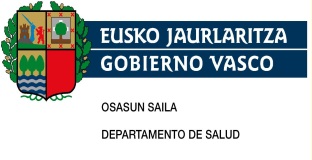 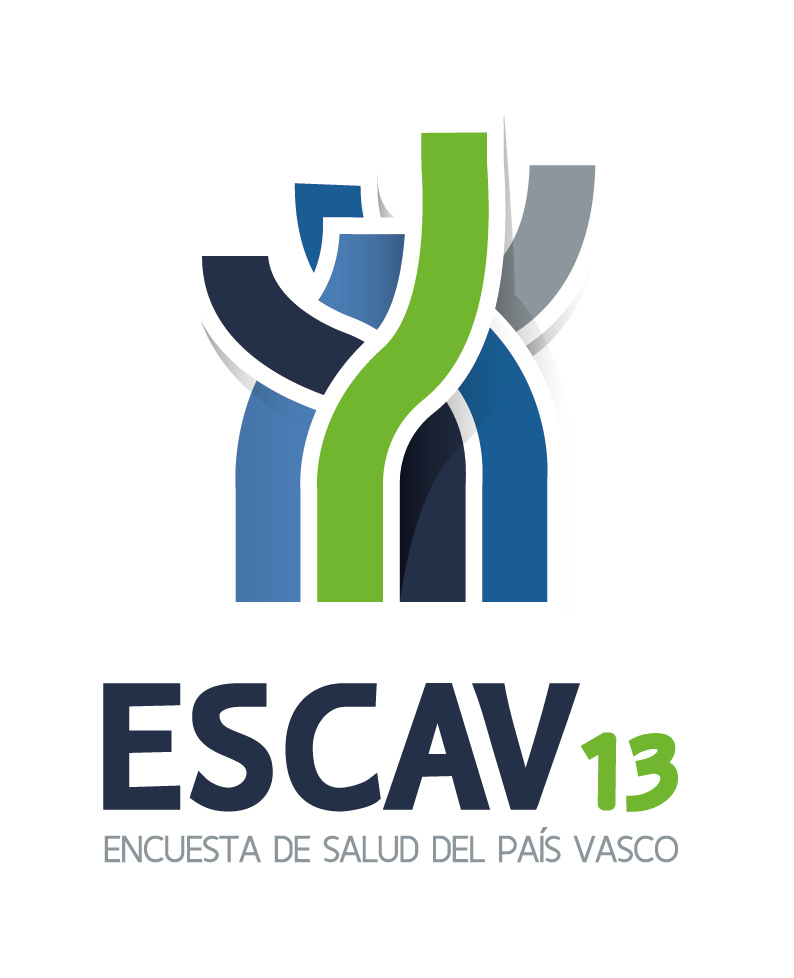 INDICETabla 104. Distribución de la población según su consumo de tabaco a lo largo de su vida por sexo, edad y territorio histórico	1Tabla 105. Distribución de la población según su consumo de tabaco a lo largo de su vida por sexo, edad y clase social	7Tabla 106. Distribución de la población según su consumo de tabaco a lo largo de su vida por sexo, edad y nivel de estudios	16Tabla 107. Distribución de la población según la edad de inicio en el consumo de tabaco por sexo, edad y territorio histórico	22Tabla 108. Distribución de la población según la edad de inicio en el consumo de tabaco por sexo, edad y clase social	28Tabla 109. Distribución de la población según la edad de inicio en el consumo de tabaco por sexo, edad y nivel de estudios	36Tabla 110. Distribución de la población según su consumo de cigarrillos diarios por sexo, edad y territorio histórico	42Tabla 111. Distribución de la población según su consumo de cigarrillos diarios por sexo, edad y clase social	48Tabla 112. Distribución de la población según su consumo de cigarrillos diarios por sexo, edad y nivel de estudios	56Tabla 113. Distribución de la población según su comportamiento respecto al consumo de tabaco en el último año por sexo, edad y territorio histórico	62Tabla 114. Distribución de la población según su comportamiento respecto al consumo de tabaco en el último año por sexo, edad y clase social	68Tabla 115. Distribución de la población según su comportamiento respecto al consumo de tabaco en el último año por sexo, edad y nivel de estudios	77Tabla 116. Prevalencia (%) de población fumadora habitual que ha intentado dejar de fumar en el último año por sexo, edad y territorio histórico	83Tabla 117. Prevalencia (%) de población fumadora habitual que ha intentado dejar de fumar en el último año por sexo, edad y clase social	84Tabla 118. Prevalencia (%) de población fumadora habitual que ha intentado dejar de fumar en el último año por sexo, edad y nivel de estudios	85Tabla 119. Prevalencia (%) de población fumadora habitual a la que le hubiera gustado dejar de fumar en el último año por sexo, edad y territorio histórico	86Tabla 120. Prevalencia (%) de población fumadora habitual a la que le hubiera gustado dejar de fumar en el último año por sexo, edad y clase social	87Tabla 121. Prevalencia (%) de población fumadora habitual a la que le hubiera gustado dejar de fumar en el último año por sexo, edad y nivel de estudios	88Tabla 122. Distribución de la población según su exposición al humo del tabaco en casa por sexo, edad y territorio histórico	89Tabla 123. Distribución de la población según su exposición al humo del tabaco en casa por sexo, edad y clase social	95Tabla 124. Distribución de la población según su exposición al humo del tabaco en casa por sexo, edad y nivel de estudios	104Tabla 125. Distribución de la población según su exposición al humo del tabaco en el trabajo o lugar de estudio por sexo, edad y territorio histórico	110Tabla 126. Distribución de la población según su exposición al humo del tabaco en el trabajo o lugar de estudio por sexo, edad y clase social	116Tabla 127. Distribución de la población según su exposición al humo del tabaco en el trabajo o lugar de estudio por sexo, edad y nivel de estudios	125Tabla 128. Distribución de la población según su exposición al humo del tabaco en otros lugares cerrados salvo automóvil por sexo, edad y territorio histórico	131Tabla 129. Distribución de la población según su exposición al humo del tabaco en otros lugares cerrados salvo automóvil por sexo, edad y clase social	137Tabla 130. Distribución de la población según su exposición al humo del tabaco en otros lugares cerrados salvo automóvil por sexo, edad y nivel de estudios	146Tabla 131. Distribución de la población según su exposición al humo del tabaco en el automóvil por sexo, edad y territorio histórico	152Tabla 132. Distribución de la población según su exposición al humo del tabaco en el automóvil por sexo, edad y clase social	158Tabla 133. Distribución de la población según su exposición al humo del tabaco en el automóvil por sexo, edad y nivel de estudios	167Nunca ha fumadoEx-FumadorOcasionalFumadorTotalHombresTotalCAPVN401.822249.19737.892226.212915.124HombresTotalCAPV%43,927,24,124,7100,0HombresTotalArabaN56.01942.9394.27930.514133.751HombresTotalAraba%41,932,13,222,8100,0HombresTotalGipuzkoaN137.23175.09212.70368.786293.812HombresTotalGipuzkoa%46,725,64,323,4100,0HombresTotalBizkaiaN208.572131.16620.911126.913487.561HombresTotalBizkaia%42,826,94,326,0100,0Hombres15-24CAPVN73.5092.8604.87613.21494.458Hombres15-24CAPV%77,83,05,214,0100,0Hombres15-24ArabaN11.8132338631.96014.869Hombres15-24Araba%79,41,65,813,2100,0Hombres15-24GipuzkoaN24.6371.2221.5343.91131.305Hombres15-24Gipuzkoa%78,73,94,912,5100,0Hombres15-24BizkaiaN37.0581.4052.4787.34348.284Hombres15-24Bizkaia%76,72,95,115,2100,0Hombres25-44CAPVN165.34952.67118.39399.896336.309Hombres25-44CAPV%49,215,75,529,7100,0Hombres25-44ArabaN23.40712.1052.09714.45252.062Hombres25-44Araba%45,023,34,027,8100,0Hombres25-44GipuzkoaN54.02313.6116.59832.557106.790Hombres25-44Gipuzkoa%50,612,76,230,5100,0Hombres25-44BizkaiaN87.91826.9559.69752.887177.458Hombres25-44Bizkaia%49,515,25,529,8100,0Hombres45-64CAPVN94.910106.18210.76190.802302.655Hombres45-64CAPV%31,435,13,630,0100,0Hombres45-64ArabaN11.87919.04488710.94142.751Hombres45-64Araba%27,844,52,125,6100,0Hombres45-64GipuzkoaN36.27532.5033.51925.12397.419Hombres45-64Gipuzkoa%37,233,43,625,8100,0Hombres45-64BizkaiaN46.75654.6356.35654.738162.485Hombres45-64Bizkaia%28,833,63,933,7100,0Hombres65-74CAPVN33.56646.3192.73413.11595.733Hombres65-74CAPV%35,148,42,913,7100,0Hombres65-74ArabaN4.4686.788751.83213.163Hombres65-74Araba%33,951,60,613,9100,0Hombres65-74GipuzkoaN11.69114.8036724.96432.130Hombres65-74Gipuzkoa%36,446,12,115,4100,0Hombres65-74BizkaiaN17.40724.7281.9866.31950.440Hombres65-74Bizkaia%34,549,03,912,5100,0Hombres>=75CAPVN34.48941.1661.1289.18585.968Hombres>=75CAPV%40,147,91,310,7100,0Hombres>=75ArabaN4.4514.7693561.32910.905Hombres>=75Araba%40,843,73,312,2100,0Hombres>=75GipuzkoaN10.60512.9533792.23126.168Hombres>=75Gipuzkoa%40,549,51,48,5100,0Hombres>=75BizkaiaN19.43223.4443935.62548.895Hombres>=75Bizkaia%39,747,90,811,5100,0MujeresTotalCAPVN605.829164.04129.682176.331975.882MujeresTotalCAPV%62,116,83,018,1100,0MujeresTotalArabaN83.93122.8843.69126.266136.772MujeresTotalAraba%61,416,72,719,2100,0MujeresTotalGipuzkoaN196.98149.8458.97356.887312.686MujeresTotalGipuzkoa%63,015,92,918,2100,0MujeresTotalBizkaiaN324.91791.31217.01893.179526.425MujeresTotalBizkaia%61,717,33,217,7100,0Mujeres15-24CAPVN67.2963.6475.48613.07189.499Mujeres15-24CAPV%75,24,16,114,6100,0Mujeres15-24ArabaN9.7762938032.33813.210Mujeres15-24Araba%74,02,26,117,7100,0Mujeres15-24GipuzkoaN22.9738461.4524.17229.443Mujeres15-24Gipuzkoa%78,02,94,914,2100,0Mujeres15-24BizkaiaN34.5472.5083.2306.56146.846Mujeres15-24Bizkaia%73,75,46,914,0100,0Mujeres25-44CAPVN162.74461.24614.59682.241320.826Mujeres25-44CAPV%50,719,14,525,6100,0Mujeres25-44ArabaN24.0109.2052.51312.14147.869Mujeres25-44Araba%50,219,25,225,4100,0Mujeres25-44GipuzkoaN47.59221.2773.52929.507101.905Mujeres25-44Gipuzkoa%46,720,93,529,0100,0Mujeres25-44BizkaiaN91.14230.7648.55440.593171.052Mujeres25-44Bizkaia%53,318,05,023,7100,0Mujeres45-64CAPVN148.35481.5539.01174.851313.769Mujeres45-64CAPV%47,326,02,923,9100,0Mujeres45-64ArabaN21.12111.95637610.81044.263Mujeres45-64Araba%47,727,00,824,4100,0Mujeres45-64GipuzkoaN51.34923.1293.71621.46999.662Mujeres45-64Gipuzkoa%51,523,23,721,5100,0Mujeres45-64BizkaiaN75.88446.4674.92042.572169.843Mujeres45-64Bizkaia%44,727,42,925,1100,0Mujeres65-74CAPVN92.52812.0635894.744109.925Mujeres65-74CAPV%84,211,00,54,3100,0Mujeres65-74ArabaN12.708846.76714.320Mujeres65-74Araba%88,75,9.5,4100,0Mujeres65-74GipuzkoaN30.9263.6002761.31936.120Mujeres65-74Gipuzkoa%85,610,00,83,7100,0Mujeres65-74BizkaiaN48.8947.6183142.65859.484Mujeres65-74Bizkaia%82,212,80,54,5100,0Mujeres>=75CAPVN134.9075.532.1.425141.864Mujeres>=75CAPV%95,13,9.1,0100,0Mujeres>=75ArabaN16.316583.21017.110Mujeres>=75Araba%95,43,4.1,2100,0Mujeres>=75GipuzkoaN44.141994.42045.555Mujeres>=75Gipuzkoa%96,92,2.0,9100,0Mujeres>=75BizkaiaN74.4503.955.79579.200Mujeres>=75Bizkaia%94,05,0.1,0100,0AmbosTotalCAPVN1.007.651413.23867.574402.5431.891.006AmbosTotalCAPV%53,321,93,621,3100,0AmbosTotalArabaN139.95065.8237.97056.780270.523AmbosTotalAraba%51,724,32,921,0100,0AmbosTotalGipuzkoaN334.212124.93721.676125.672606.497AmbosTotalGipuzkoa%55,120,63,620,7100,0AmbosTotalBizkaiaN533.489222.47837.928220.0921.013.987AmbosTotalBizkaia%52,621,93,721,7100,0Ambos15-24CAPVN140.8056.50710.36126.285183.958Ambos15-24CAPV%76,53,55,614,3100,0Ambos15-24ArabaN21.5905261.6664.29728.079Ambos15-24Araba%76,91,95,915,3100,0Ambos15-24GipuzkoaN47.6102.0682.9878.08460.748Ambos15-24Gipuzkoa%78,43,44,913,3100,0Ambos15-24BizkaiaN71.6053.9135.70913.90495.130Ambos15-24Bizkaia%75,34,16,014,6100,0Ambos25-44CAPVN328.093113.91732.989182.137657.135Ambos25-44CAPV%49,917,35,027,7100,0Ambos25-44ArabaN47.41721.3104.61026.59399.930Ambos25-44Araba%47,521,34,626,6100,0Ambos25-44GipuzkoaN101.61534.88810.12862.064208.695Ambos25-44Gipuzkoa%48,716,74,929,7100,0Ambos25-44BizkaiaN179.06057.71818.25193.480348.509Ambos25-44Bizkaia%51,416,65,226,8100,0Ambos45-64CAPVN243.264187.73419.773165.653616.424Ambos45-64CAPV%39,530,53,226,9100,0Ambos45-64ArabaN33.00031.0011.26321.75187.015Ambos45-64Araba%37,935,61,525,0100,0Ambos45-64GipuzkoaN87.62455.6327.23446.591197.081Ambos45-64Gipuzkoa%44,528,23,723,6100,0Ambos45-64BizkaiaN122.640101.10211.27697.310332.328Ambos45-64Bizkaia%36,930,43,429,3100,0Ambos65-74CAPVN126.09458.3823.32317.859205.658Ambos65-74CAPV%61,328,41,68,7100,0Ambos65-74ArabaN17.1767.633752.59927.483Ambos65-74Araba%62,527,80,39,5100,0Ambos65-74GipuzkoaN42.61718.4039486.28268.251Ambos65-74Gipuzkoa%62,427,01,49,2100,0Ambos65-74BizkaiaN66.30232.3462.3008.977109.924Ambos65-74Bizkaia%60,329,42,18,2100,0Ambos>=75CAPVN169.39646.6981.12810.610227.832Ambos>=75CAPV%74,420,50,54,7100,0Ambos>=75ArabaN20.7675.3523561.53928.015Ambos>=75Araba%74,119,11,35,5100,0Ambos>=75GipuzkoaN54.74613.9473792.65171.723Ambos>=75Gipuzkoa%76,319,40,53,7100,0Ambos>=75BizkaiaN93.88227.3993936.420128.094Ambos>=75Bizkaia%73,321,40,35,0100,0Nunca ha fumadoEx-FumadorOcasionalFumadorTotalHombresTotalTotalN401.562248.68437.704225.914913.863HombresTotalTotal%43,927,24,124,7100,0HombresTotalIN58.10326.8206.48922.279113.690HombresTotalI%51,123,65,719,6100,0HombresTotalIIN40.95119.1983.83914.21778.206HombresTotalII%52,424,54,918,2100,0HombresTotalIIIN88.92151.1825.76642.486188.355HombresTotalIII%47,227,23,122,6100,0HombresTotalIVN181.585130.31416.285122.121450.306HombresTotalIV%40,328,93,627,1100,0HombresTotalVN32.00221.1705.32524.81183.307HombresTotalV%38,425,46,429,8100,0Hombres15-24TotalN73.2482.8604.87612.91693.900Hombres15-24Total%78,03,05,213,8100,0Hombres15-24IN11.896.7332.00514.634Hombres15-24I%81,3.5,013,7100,0Hombres15-24IIN10.209.20757110.988Hombres15-24II%92,9.1,95,2100,0Hombres15-24IIIN13.736488.2.60616.830Hombres15-24III%81,62,9.15,5100,0Hombres15-24IVN33.2321.8402.3955.27142.737Hombres15-24IV%77,84,35,612,3100,0Hombres15-24VN4.1755331.5412.4628.711Hombres15-24V%47,96,117,728,3100,0Hombres25-44TotalN165.34952.67118.39399.896336.309Hombres25-44Total%49,215,75,529,7100,0Hombres25-44IN26.0554.6954.1068.87643.732Hombres25-44I%59,610,79,420,3100,0Hombres25-44IIN21.0642.4432.8016.18832.496Hombres25-44II%64,87,58,619,0100,0Hombres25-44IIIN34.9388.6621.36517.29162.257Hombres25-44III%56,113,92,227,8100,0Hombres25-44IVN68.17730.4687.02454.723160.392Hombres25-44IV%42,519,04,434,1100,0Hombres25-44VN15.1156.4013.09812.81837.432Hombres25-44V%40,417,18,334,2100,0Hombres45-64TotalN94.910106.08310.57390.802302.368Hombres45-64Total%31,435,13,530,0100,0Hombres45-64IN13.98013.6691.1749.08437.907Hombres45-64I%36,936,13,124,0100,0Hombres45-64IIN7.11610.0284955.78123.419Hombres45-64II%30,442,82,124,7100,0Hombres45-64IIIN21.49023.4213.40718.00466.322Hombres45-64III%32,435,35,127,1100,0Hombres45-64IVN44.89851.4584.81149.447150.614Hombres45-64IV%29,834,23,232,8100,0Hombres45-64VN7.4257.5076868.48724.106Hombres45-64V%30,831,12,835,2100,0Hombres65-74TotalN33.56646.3192.73413.11595.733Hombres65-74Total%35,148,42,913,7100,0Hombres65-74IN4.2596.9483782.16813.753Hombres65-74I%31,050,52,715,8100,0Hombres65-74IIN1.1393.7103371.6776.862Hombres65-74II%16,654,14,924,4100,0Hombres65-74IIIN9.1839.2496962.64821.777Hombres65-74III%42,242,53,212,2100,0Hombres65-74IVN17.57722.8331.3246.02047.753Hombres65-74IV%36,847,82,812,6100,0Hombres65-74VN1.4073.579.6025.588Hombres65-74V%25,264,0.10,8100,0Hombres>=75TotalN34.48940.7511.1289.18585.553Hombres>=75Total%40,347,61,310,7100,0Hombres>=75IN1.9121.507981463.663Hombres>=75I%52,241,12,74,0100,0Hombres>=75IIN1.4223.018..4.440Hombres>=75II%32,068,0..100,0Hombres>=75IIIN9.5739.3622981.93721.169Hombres>=75III%45,244,21,49,1100,0Hombres>=75IVN17.70223.7157326.66048.810Hombres>=75IV%36,348,61,513,6100,0Hombres>=75VN3.8803.149.4427.470Hombres>=75V%51,942,1.5,9100,0MujeresTotalTotalN604.312163.16729.682176.331973.492MujeresTotalTotal%62,116,83,018,1100,0MujeresTotalIN60.18422.5635.00317.088104.838MujeresTotalI%57,421,54,816,3100,0MujeresTotalIIN57.11518.7565.28913.86895.028MujeresTotalII%60,119,75,614,6100,0MujeresTotalIIIN140.18847.3868.24046.293242.107MujeresTotalIII%57,919,63,419,1100,0MujeresTotalIVN233.61351.6467.57267.610360.441MujeresTotalIV%64,814,32,118,8100,0MujeresTotalVN113.21222.8163.57631.473171.077MujeresTotalV%66,213,32,118,4100,0Mujeres15-24TotalN66.5383.4395.48613.07188.533Mujeres15-24Total%75,23,96,214,8100,0Mujeres15-24IN11.6561.0081.16273614.562Mujeres15-24I%80,06,98,05,1100,0Mujeres15-24IIN10.9114241.1161.04613.497Mujeres15-24II%80,83,18,37,8100,0Mujeres15-24IIIN15.6346137503.07220.069Mujeres15-24III%77,93,13,715,3100,0Mujeres15-24IVN21.7329162.3116.65531.614Mujeres15-24IV%68,72,97,321,1100,0Mujeres15-24VN6.6054781471.5628.792Mujeres15-24V%75,15,41,717,8100,0Mujeres25-44TotalN162.74460.75114.59682.241320.330Mujeres25-44Total%50,819,04,625,7100,0Mujeres25-44IN25.1508.5492.4438.94345.086Mujeres25-44I%55,819,05,419,8100,0Mujeres25-44IIN21.6437.2863.4764.81737.223Mujeres25-44II%58,119,69,312,9100,0Mujeres25-44IIIN44.14815.5982.99119.29282.029Mujeres25-44III%53,819,03,623,5100,0Mujeres25-44IVN49.55722.1643.59235.412110.725Mujeres25-44IV%44,820,03,232,0100,0Mujeres25-44VN22.2457.1532.09313.77645.267Mujeres25-44V%49,115,84,630,4100,0Mujeres45-64TotalN148.35481.3829.01174.851313.598Mujeres45-64Total%47,326,02,923,9100,0Mujeres45-64IN13.47910.5691.3986.67132.116Mujeres45-64I%42,032,94,420,8100,0Mujeres45-64IIN9.9198.9316977.24526.792Mujeres45-64II%37,033,32,627,0100,0Mujeres45-64IIIN35.14626.8634.39122.24088.641Mujeres45-64III%39,730,35,025,1100,0Mujeres45-64IVN56.72922.7551.39723.221104.102Mujeres45-64IV%54,521,91,322,3100,0Mujeres45-64VN33.08112.2641.12815.47361.946Mujeres45-64V%53,419,81,825,0100,0Mujeres65-74TotalN92.37312.0635894.744109.770Mujeres65-74Total%84,211,00,54,3100,0Mujeres65-74IN4.7511.961.4877.199Mujeres65-74I%66,027,2.6,8100,0Mujeres65-74IIN5.979702.5437.225Mujeres65-74II%82,89,7.7,5100,0Mujeres65-74IIIN18.9582.3411081.49322.899Mujeres65-74III%82,810,20,56,5100,0Mujeres65-74IVN43.2364.8912731.73550.134Mujeres65-74IV%86,29,80,53,5100,0Mujeres65-74VN19.4482.16820948722.312Mujeres65-74V%87,29,70,92,2100,0Mujeres>=75TotalN134.3045.532.1.425141.261Mujeres>=75Total%95,13,9.1,0100,0Mujeres>=75IN5.147477.2515.875Mujeres>=75I%87,68,1.4,3100,0Mujeres>=75IIN8.6621.412.21710.292Mujeres>=75II%84,213,7.2,1100,0Mujeres>=75IIIN26.3011.972.19628.468Mujeres>=75III%92,46,9.0,7100,0Mujeres>=75IVN62.360919.58763.866Mujeres>=75IV%97,61,4.0,9100,0Mujeres>=75VN31.833753.17432.760Mujeres>=75V%97,22,3.0,5100,0AmbosTotalTotalN1.005.874411.85167.386402.2451.887.356AmbosTotalTotal%53,321,83,621,3100,0AmbosTotalIN118.28749.38311.49239.366218.528AmbosTotalI%54,122,65,318,0100,0AmbosTotalIIN98.06637.9549.12928.085173.234AmbosTotalII%56,621,95,316,2100,0AmbosTotalIIIN229.10998.56814.00688.779430.462AmbosTotalIII%53,222,93,320,6100,0AmbosTotalIVN415.198181.96023.857189.732810.747AmbosTotalIV%51,222,42,923,4100,0AmbosTotalVN145.21443.9868.90256.283254.385AmbosTotalV%57,117,33,522,1100,0Ambos15-24TotalN139.7866.30010.36125.987182.434Ambos15-24Total%76,63,55,714,2100,0Ambos15-24IN23.5521.0081.8952.74129.196Ambos15-24I%80,73,56,59,4100,0Ambos15-24IIN21.1204241.3231.61824.485Ambos15-24II%86,31,75,46,6100,0Ambos15-24IIIN29.3701.1017505.67836.900Ambos15-24III%79,63,02,015,4100,0Ambos15-24IVN54.9632.7564.70511.92774.351Ambos15-24IV%73,93,76,316,0100,0Ambos15-24VN10.7801.0111.6884.02417.503Ambos15-24V%61,65,89,623,0100,0Ambos25-44TotalN328.093113.42232.989182.137656.640Ambos25-44Total%50,017,35,027,7100,0Ambos25-44IN51.20613.2446.54917.81988.818Ambos25-44I%57,714,97,420,1100,0Ambos25-44IIN42.7089.7306.27711.00569.719Ambos25-44II%61,314,09,015,8100,0Ambos25-44IIIN79.08624.2614.35636.583144.286Ambos25-44III%54,816,83,025,4100,0Ambos25-44IVN117.73452.63310.61690.135271.117Ambos25-44IV%43,419,43,933,2100,0Ambos25-44VN37.35913.5545.19126.59482.699Ambos25-44V%45,216,46,332,2100,0Ambos45-64TotalN243.264187.46419.584165.653615.965Ambos45-64Total%39,530,43,226,9100,0Ambos45-64IN27.45924.2382.57215.75570.023Ambos45-64I%39,234,63,722,5100,0Ambos45-64IIN17.03518.9581.19213.02650.212Ambos45-64II%33,937,82,425,9100,0Ambos45-64IIIN56.63750.2847.79840.244154.963Ambos45-64III%36,532,45,026,0100,0Ambos45-64IVN101.62674.2136.20872.668254.716Ambos45-64IV%39,929,12,428,5100,0Ambos45-64VN40.50619.7711.81423.96086.052Ambos45-64V%47,123,02,127,8100,0Ambos65-74TotalN125.93958.3823.32317.859205.503Ambos65-74Total%61,328,41,68,7100,0Ambos65-74IN9.0118.9093782.65520.952Ambos65-74I%43,042,51,812,7100,0Ambos65-74IIN7.1184.4123372.22014.087Ambos65-74II%50,531,32,415,8100,0Ambos65-74IIIN28.14211.5908034.14144.676Ambos65-74III%63,025,91,89,3100,0Ambos65-74IVN60.81327.7241.5967.75497.887Ambos65-74IV%62,128,31,67,9100,0Ambos65-74VN20.8565.7472091.08927.901Ambos65-74V%74,720,60,73,9100,0Ambos>=75TotalN168.79246.2831.12810.610226.814Ambos>=75Total%74,420,40,54,7100,0Ambos>=75IN7.0591.984983979.538Ambos>=75I%74,020,81,04,2100,0Ambos>=75IIN10.0844.430.21714.731Ambos>=75II%68,530,1.1,5100,0Ambos>=75IIIN35.87411.3342982.13249.638Ambos>=75III%72,322,80,64,3100,0Ambos>=75IVN80.06224.6347327.248112.676Ambos>=75IV%71,121,90,66,4100,0Ambos>=75VN35.7133.902.61640.231Ambos>=75V%88,89,7.1,5100,0Nunca ha fumadoEx-FumadorOcasionalFumadorTotalHombresTotalTotalN401.822249.19737.892226.212915.124HombresTotalTotal%43,927,24,124,7100,0HombresTotalSin estudios, primariaN82.56372.3415.99349.704210.600HombresTotalSin estudios, primaria%39,234,32,823,6100,0HombresTotalSecundaria, inferiorN66.32546.9125.75848.459167.454HombresTotalSecundaria, inferior%39,628,03,428,9100,0HombresTotalSecundaria, superiorN164.54982.10418.00096.018360.670HombresTotalSecundaria, superior%45,622,85,026,6100,0HombresTotalTerciariaN88.38647.8418.14232.031176.400HombresTotalTerciaria%50,127,14,618,2100,0Hombres15-24TotalN73.5092.8604.87613.21494.458Hombres15-24Total%77,83,05,214,0100,0Hombres15-24Sin estudios, primariaN8.551.5118569.918Hombres15-24Sin estudios, primaria%86,2.5,18,6100,0Hombres15-24Secundaria, inferiorN24.5794401.6954.41531.129Hombres15-24Secundaria, inferior%79,01,45,414,2100,0Hombres15-24Secundaria, superiorN31.2161.8102.6707.14542.840Hombres15-24Secundaria, superior%72,94,26,216,7100,0Hombres15-24TerciariaN9.163611.79810.572Hombres15-24Terciaria%86,75,8.7,6100,0Hombres25-44TotalN165.34952.67118.39399.896336.309Hombres25-44Total%49,215,75,529,7100,0Hombres25-44Sin estudios, primariaN16.5924.5681.26315.35237.776Hombres25-44Sin estudios, primaria%43,912,13,340,6100,0Hombres25-44Secundaria, inferiorN15.80712.1271.88722.98752.808Hombres25-44Secundaria, inferior%29,923,03,643,5100,0Hombres25-44Secundaria, superiorN82.93225.01910.11146.212164.274Hombres25-44Secundaria, superior%50,515,26,228,1100,0Hombres25-44TerciariaN50.01710.9565.13215.34581.451Hombres25-44Terciaria%61,413,56,318,8100,0Hombres45-64TotalN94.910106.18210.76190.802302.655Hombres45-64Total%31,435,13,630,0100,0Hombres45-64Sin estudios, primariaN21.18124.6792.15222.38870.400Hombres45-64Sin estudios, primaria%30,135,13,131,8100,0Hombres45-64Secundaria, inferiorN15.22719.1841.34417.49053.244Hombres45-64Secundaria, inferior%28,636,02,532,8100,0Hombres45-64Secundaria, superiorN36.37238.4134.84537.499117.130Hombres45-64Secundaria, superior%31,132,84,132,0100,0Hombres45-64TerciariaN22.13023.9062.42013.42561.881Hombres45-64Terciaria%35,838,63,921,7100,0Hombres65-74TotalN33.56646.3192.73413.11595.733Hombres65-74Total%35,148,42,913,7100,0Hombres65-74Sin estudios, primariaN15.74816.7741.4294.06538.017Hombres65-74Sin estudios, primaria%41,444,13,810,7100,0Hombres65-74Secundaria, inferiorN4.7378.6105652.37816.291Hombres65-74Secundaria, inferior%29,152,93,514,6100,0Hombres65-74Secundaria, superiorN9.03012.3682474.30325.948Hombres65-74Secundaria, superior%34,847,71,016,6100,0Hombres65-74TerciariaN4.0518.5664922.36815.477Hombres65-74Terciaria%26,255,33,215,3100,0Hombres>=75TotalN34.48941.1661.1289.18585.968Hombres>=75Total%40,147,91,310,7100,0Hombres>=75Sin estudios, primariaN20.49126.3196377.04254.489Hombres>=75Sin estudios, primaria%37,648,31,212,9100,0Hombres>=75Secundaria, inferiorN5.9756.5512661.18913.981Hombres>=75Secundaria, inferior%42,746,91,98,5100,0Hombres>=75Secundaria, superiorN4.9994.49312785910.478Hombres>=75Secundaria, superior%47,742,91,28,2100,0Hombres>=75TerciariaN3.0253.80298957.020Hombres>=75Terciaria%43,154,21,41,3100,0MujeresTotalTotalN605.829164.04129.682176.331975.882MujeresTotalTotal%62,116,83,018,1100,0MujeresTotalSin estudios, primariaN218.69724.0471.96633.617278.327MujeresTotalSin estudios, primaria%78,68,60,712,1100,0MujeresTotalSecundaria, inferiorN109.41524.9323.88531.534169.766MujeresTotalSecundaria, inferior%64,514,72,318,6100,0MujeresTotalSecundaria, superiorN158.24767.73010.49471.395307.866MujeresTotalSecundaria, superior%51,422,03,423,2100,0MujeresTotalTerciariaN119.46947.33113.33739.785219.923MujeresTotalTerciaria%54,321,56,118,1100,0Mujeres15-24TotalN67.2963.6475.48613.07189.499Mujeres15-24Total%75,24,16,114,6100,0Mujeres15-24Sin estudios, primariaN9.5462632081.36911.386Mujeres15-24Sin estudios, primaria%83,82,31,812,0100,0Mujeres15-24Secundaria, inferiorN12.3282505233.66216.763Mujeres15-24Secundaria, inferior%73,51,53,121,8100,0Mujeres15-24Secundaria, superiorN34.3062.1062.5166.51645.443Mujeres15-24Secundaria, superior%75,54,65,514,3100,0Mujeres15-24TerciariaN11.1161.0292.2391.52315.907Mujeres15-24Terciaria%69,96,514,19,6100,0Mujeres25-44TotalN162.74461.24614.59682.241320.826Mujeres25-44Total%50,719,14,525,6100,0Mujeres25-44Sin estudios, primariaN11.8651.21128512.62825.990Mujeres25-44Sin estudios, primaria%45,74,71,148,6100,0Mujeres25-44Secundaria, inferiorN16.7068.7721.33612.12338.937Mujeres25-44Secundaria, inferior%42,922,53,431,1100,0Mujeres25-44Secundaria, superiorN59.83129.8254.60236.229130.487Mujeres25-44Secundaria, superior%45,922,93,527,8100,0Mujeres25-44TerciariaN74.34121.4378.37321.260125.412Mujeres25-44Terciaria%59,317,16,717,0100,0Mujeres45-64TotalN148.35481.5539.01174.851313.769Mujeres45-64Total%47,326,02,923,9100,0Mujeres45-64Sin estudios, primariaN46.15914.1161.26416.42477.963Mujeres45-64Sin estudios, primaria%59,218,11,621,1100,0Mujeres45-64Secundaria, inferiorN32.07312.9931.75114.91861.735Mujeres45-64Secundaria, inferior%52,021,02,824,2100,0Mujeres45-64Secundaria, superiorN47.23532.1973.27227.618110.322Mujeres45-64Secundaria, superior%42,829,23,025,0100,0Mujeres45-64TerciariaN22.88722.2462.72515.89163.749Mujeres45-64Terciaria%35,934,94,324,9100,0Mujeres65-74TotalN92.52812.0635894.744109.925Mujeres65-74Total%84,211,00,54,3100,0Mujeres65-74Sin estudios, primariaN53.7835.5212092.33961.852Mujeres65-74Sin estudios, primaria%87,08,90,33,8100,0Mujeres65-74Secundaria, inferiorN24.3222.02327683127.452Mujeres65-74Secundaria, inferior%88,67,41,03,0100,0Mujeres65-74Secundaria, superiorN8.2322.62610593011.893Mujeres65-74Secundaria, superior%69,222,10,97,8100,0Mujeres65-74TerciariaN6.1921.892.6438.727Mujeres65-74Terciaria%71,021,7.7,4100,0Mujeres>=75TotalN134.9075.532.1.425141.864Mujeres>=75Total%95,13,9.1,0100,0Mujeres>=75Sin estudios, primariaN97.3442.936.856101.136Mujeres>=75Sin estudios, primaria%96,32,9.0,8100,0Mujeres>=75Secundaria, inferiorN23.986894..24.879Mujeres>=75Secundaria, inferior%96,43,6..100,0Mujeres>=75Secundaria, superiorN8.643975.1019.720Mujeres>=75Secundaria, superior%88,910,0.1,0100,0Mujeres>=75TerciariaN4.934727.4676.129Mujeres>=75Terciaria%80,511,9.7,6100,0AmbosTotalTotalN1.007.651413.23867.574402.5431.891.006AmbosTotalTotal%53,321,93,621,3100,0AmbosTotalSin estudios, primariaN301.26096.3887.95983.321488.927AmbosTotalSin estudios, primaria%61,619,71,617,0100,0AmbosTotalSecundaria, inferiorN175.74071.8449.64379.993337.220AmbosTotalSecundaria, inferior%52,121,32,923,7100,0AmbosTotalSecundaria, superiorN322.796149.83328.494167.413668.536AmbosTotalSecundaria, superior%48,322,44,325,0100,0AmbosTotalTerciariaN207.85595.17321.47971.816396.323AmbosTotalTerciaria%52,424,05,418,1100,0Ambos15-24TotalN140.8056.50710.36126.285183.958Ambos15-24Total%76,53,55,614,3100,0Ambos15-24Sin estudios, primariaN18.0972637192.22621.304Ambos15-24Sin estudios, primaria%84,91,23,410,4100,0Ambos15-24Secundaria, inferiorN36.9086892.2188.07747.891Ambos15-24Secundaria, inferior%77,11,44,616,9100,0Ambos15-24Secundaria, superiorN65.5223.9155.18513.66188.283Ambos15-24Secundaria, superior%74,24,45,915,5100,0Ambos15-24TerciariaN20.2781.6402.2392.32126.479Ambos15-24Terciaria%76,66,28,58,8100,0Ambos25-44TotalN328.093113.91732.989182.137657.135Ambos25-44Total%49,917,35,027,7100,0Ambos25-44Sin estudios, primariaN28.4585.7791.54827.98063.765Ambos25-44Sin estudios, primaria%44,69,12,443,9100,0Ambos25-44Secundaria, inferiorN32.51320.8993.22335.11091.745Ambos25-44Secundaria, inferior%35,422,83,538,3100,0Ambos25-44Secundaria, superiorN142.76354.84514.71282.441294.762Ambos25-44Secundaria, superior%48,418,65,028,0100,0Ambos25-44TerciariaN124.35832.39313.50536.606206.862Ambos25-44Terciaria%60,115,76,517,7100,0Ambos45-64TotalN243.264187.73419.773165.653616.424Ambos45-64Total%39,530,53,226,9100,0Ambos45-64Sin estudios, primariaN67.33938.7953.41638.812148.363Ambos45-64Sin estudios, primaria%45,426,12,326,2100,0Ambos45-64Secundaria, inferiorN47.30032.1773.09532.408114.979Ambos45-64Secundaria, inferior%41,128,02,728,2100,0Ambos45-64Secundaria, superiorN83.60770.6108.11765.117227.452Ambos45-64Secundaria, superior%36,831,03,628,6100,0Ambos45-64TerciariaN45.01746.1525.14429.316125.630Ambos45-64Terciaria%35,836,74,123,3100,0Ambos65-74TotalN126.09458.3823.32317.859205.658Ambos65-74Total%61,328,41,68,7100,0Ambos65-74Sin estudios, primariaN69.53122.2961.6386.40499.869Ambos65-74Sin estudios, primaria%69,622,31,66,4100,0Ambos65-74Secundaria, inferiorN29.05910.6348413.21043.744Ambos65-74Secundaria, inferior%66,424,31,97,3100,0Ambos65-74Secundaria, superiorN17.26214.9943525.23337.841Ambos65-74Secundaria, superior%45,639,60,913,8100,0Ambos65-74TerciariaN10.24310.4584923.01124.204Ambos65-74Terciaria%42,343,22,012,4100,0Ambos>=75TotalN169.39646.6981.12810.610227.832Ambos>=75Total%74,420,50,54,7100,0Ambos>=75Sin estudios, primariaN117.83529.2556377.899155.625Ambos>=75Sin estudios, primaria%75,718,80,45,1100,0Ambos>=75Secundaria, inferiorN29.9607.4452661.18938.860Ambos>=75Secundaria, inferior%77,119,20,73,1100,0Ambos>=75Secundaria, superiorN13.6425.46912796020.198Ambos>=75Secundaria, superior%67,527,10,64,8100,0Ambos>=75TerciariaN7.9594.5299856213.149Ambos>=75Terciaria%60,534,40,74,3100,010-14 años15-16 años17-19 años20 y másTotalHombresTotalCAPVN32.05772.48872.46949.197226.212HombresTotalCAPV%14,232,032,021,7100,0HombresTotalArabaN3.88810.8389.6116.17730.514HombresTotalAraba%12,735,531,520,2100,0HombresTotalGipuzkoaN9.09423.59720.70015.39568.786HombresTotalGipuzkoa%13,234,330,122,4100,0HombresTotalBizkaiaN19.07638.05442.15827.625126.913HombresTotalBizkaia%15,030,033,221,8100,0Hombres15-24CAPVN4026.0626.01273813.214Hombres15-24CAPV%3,045,945,55,6100,0Hombres15-24ArabaN1461.168646.1.960Hombres15-24Araba%7,459,633,0.100,0Hombres15-24GipuzkoaN2562.6388551613.911Hombres15-24Gipuzkoa%6,667,521,94,1100,0Hombres15-24BizkaiaN.2.2564.5105767.343Hombres15-24Bizkaia%.30,761,47,9100,0Hombres25-44CAPVN13.13831.70035.36119.69799.896Hombres25-44CAPV%13,231,735,419,7100,0Hombres25-44ArabaN1.4395.5765.1092.32814.452Hombres25-44Araba%10,038,635,416,1100,0Hombres25-44GipuzkoaN3.64612.1719.8146.92732.557Hombres25-44Gipuzkoa%11,237,430,121,3100,0Hombres25-44BizkaiaN8.05413.95320.43810.44252.887Hombres25-44Bizkaia%15,226,438,619,7100,0Hombres45-64CAPVN13.83629.56925.51321.88490.802Hombres45-64CAPV%15,232,628,124,1100,0Hombres45-64ArabaN1.8103.0763.3672.68810.941Hombres45-64Araba%16,528,130,824,6100,0Hombres45-64GipuzkoaN3.6547.1078.2446.11825.123Hombres45-64Gipuzkoa%14,528,332,824,4100,0Hombres45-64BizkaiaN8.37219.38613.90313.07854.738Hombres45-64Bizkaia%15,335,425,423,9100,0Hombres65-74CAPVN2.7582.5253.8523.98013.115Hombres65-74CAPV%21,019,329,430,3100,0Hombres65-74ArabaN736773197631.832Hombres65-74Araba%4,036,917,441,6100,0Hombres65-74GipuzkoaN1.1267781.6481.4124.964Hombres65-74Gipuzkoa%22,715,733,228,5100,0Hombres65-74BizkaiaN1.5581.0701.8851.8056.319Hombres65-74Bizkaia%24,716,929,828,6100,0Hombres>=75CAPVN1.9232.6331.7322.8989.185Hombres>=75CAPV%20,928,718,931,6100,0Hombres>=75ArabaN4193411703981.329Hombres>=75Araba%31,625,712,830,0100,0Hombres>=75GipuzkoaN4129031407762.231Hombres>=75Gipuzkoa%18,540,56,334,8100,0Hombres>=75BizkaiaN1.0921.3881.4231.7235.625Hombres>=75Bizkaia%19,424,725,330,6100,0MujeresTotalCAPVN19.01053.19555.75148.375176.331MujeresTotalCAPV%10,830,231,627,4100,0MujeresTotalArabaN4.2118.7417.5765.73826.266MujeresTotalAraba%16,033,328,821,8100,0MujeresTotalGipuzkoaN6.67816.28518.07715.84656.887MujeresTotalGipuzkoa%11,728,631,827,9100,0MujeresTotalBizkaiaN8.12128.17030.09826.79093.179MujeresTotalBizkaia%8,730,232,328,8100,0Mujeres15-24CAPVN2.9525.1424.39957813.071Mujeres15-24CAPV%22,639,333,74,4100,0Mujeres15-24ArabaN881872585.2.338Mujeres15-24Araba%37,737,325,0.100,0Mujeres15-24GipuzkoaN1.4541.2111.508.4.172Mujeres15-24Gipuzkoa%34,829,036,1.100,0Mujeres15-24BizkaiaN6183.0602.3055786.561Mujeres15-24Bizkaia%9,446,635,18,8100,0Mujeres25-44CAPVN8.39127.31528.36118.17382.241Mujeres25-44CAPV%10,233,234,522,1100,0Mujeres25-44ArabaN1.9205.0632.4672.69112.141Mujeres25-44Araba%15,841,720,322,2100,0Mujeres25-44GipuzkoaN3.8218.8009.7767.11029.507Mujeres25-44Gipuzkoa%12,929,833,124,1100,0Mujeres25-44BizkaiaN2.65113.45216.1188.37240.593Mujeres25-44Bizkaia%6,533,139,720,6100,0Mujeres45-64CAPVN7.11720.65721.95925.11874.851Mujeres45-64CAPV%9,527,629,333,6100,0Mujeres45-64ArabaN1.1182.8064.1462.74010.810Mujeres45-64Araba%10,326,038,425,3100,0Mujeres45-64GipuzkoaN1.4046.1936.6617.21121.469Mujeres45-64Gipuzkoa%6,528,831,033,6100,0Mujeres45-64BizkaiaN4.59611.65711.15115.16742.572Mujeres45-64Bizkaia%10,827,426,235,6100,0Mujeres65-74CAPVN549829173.1964.744Mujeres65-74CAPV%11,61,719,367,4100,0Mujeres65-74ArabaN293.262212767Mujeres65-74Araba%38,2.34,127,7100,0Mujeres65-74GipuzkoaN.821321.1051.319Mujeres65-74Gipuzkoa%.6,210,083,8100,0Mujeres65-74BizkaiaN257.5231.8792.658Mujeres65-74Bizkaia%9,7.19,770,7100,0Mujeres>=75CAPVN..1151.3091.425Mujeres>=75CAPV%..8,191,9100,0Mujeres>=75ArabaN..11595210Mujeres>=75Araba%..55,045,0100,0Mujeres>=75GipuzkoaN...420420Mujeres>=75Gipuzkoa%...100,0100,0Mujeres>=75BizkaiaN...795795Mujeres>=75Bizkaia%...100,0100,0AmbosTotalCAPVN51.067125.684128.22197.572402.543AmbosTotalCAPV%12,731,231,924,2100,0AmbosTotalArabaN8.09919.57917.18711.91556.780AmbosTotalAraba%14,334,530,321,0100,0AmbosTotalGipuzkoaN15.77139.88138.77731.242125.672AmbosTotalGipuzkoa%12,531,730,924,9100,0AmbosTotalBizkaiaN27.19766.22372.25654.415220.092AmbosTotalBizkaia%12,430,132,824,7100,0Ambos15-24CAPVN3.35411.20410.4111.31626.285Ambos15-24CAPV%12,842,639,65,0100,0Ambos15-24ArabaN1.0262.0391.232.4.297Ambos15-24Araba%23,947,528,7.100,0Ambos15-24GipuzkoaN1.7103.8492.3631618.084Ambos15-24Gipuzkoa%21,247,629,22,0100,0Ambos15-24BizkaiaN6185.3166.8161.15413.904Ambos15-24Bizkaia%4,438,249,08,3100,0Ambos25-44CAPVN21.53059.01463.72237.871182.137Ambos25-44CAPV%11,832,435,020,8100,0Ambos25-44ArabaN3.35810.6397.5765.01926.593Ambos25-44Araba%12,640,028,518,9100,0Ambos25-44GipuzkoaN7.46620.97019.59014.03762.064Ambos25-44Gipuzkoa%12,033,831,622,6100,0Ambos25-44BizkaiaN10.70527.40636.55618.81493.480Ambos25-44Bizkaia%11,529,339,120,1100,0Ambos45-64CAPVN20.95350.22647.47247.002165.653Ambos45-64CAPV%12,630,328,728,4100,0Ambos45-64ArabaN2.9285.8827.5135.42821.751Ambos45-64Araba%13,527,034,525,0100,0Ambos45-64GipuzkoaN5.05713.30014.90513.32946.591Ambos45-64Gipuzkoa%10,928,532,028,6100,0Ambos45-64BizkaiaN12.96731.04425.05428.24597.310Ambos45-64Bizkaia%13,331,925,729,0100,0Ambos65-74CAPVN3.3082.6064.7697.17617.859Ambos65-74CAPV%18,514,626,740,2100,0Ambos65-74ArabaN3666775819752.599Ambos65-74Araba%14,126,022,437,5100,0Ambos65-74GipuzkoaN1.1268591.7792.5186.282Ambos65-74Gipuzkoa%17,913,728,340,1100,0Ambos65-74BizkaiaN1.8151.0702.4083.6838.977Ambos65-74Bizkaia%20,211,926,841,0100,0Ambos>=75CAPVN1.9232.6331.8474.20710.610Ambos>=75CAPV%18,124,817,439,7100,0Ambos>=75ArabaN4193412854931.539Ambos>=75Araba%27,322,218,532,0100,0Ambos>=75GipuzkoaN4129031401.1972.651Ambos>=75Gipuzkoa%15,534,15,345,1100,0Ambos>=75BizkaiaN1.0921.3881.4232.5186.420Ambos>=75Bizkaia%17,021,622,239,2100,010-14 años15-16 años17-19 años20 y másTotalHombresTotalTotalN32.05772.48872.17249.197225.914HombresTotalTotal%14,232,131,921,8100,0HombresTotalIN2.7636.0877.0156.41422.279HombresTotalI%12,427,331,528,8100,0HombresTotalIIN1.5273.1605.4154.11514.217HombresTotalII%10,722,238,128,9100,0HombresTotalIIIN3.93511.10317.27810.17042.486HombresTotalIII%9,326,140,723,9100,0HombresTotalIVN19.96845.01934.47922.655122.121HombresTotalIV%16,436,928,218,6100,0HombresTotalVN3.8647.1197.9845.84324.811HombresTotalV%15,628,732,223,6100,0Hombres15-24TotalN4026.0625.71473812.916Hombres15-24Total%3,146,944,25,7100,0Hombres15-24IN.1.0267282522.005Hombres15-24I%.51,236,312,5100,0Hombres15-24IIN.268304.571Hombres15-24II%.46,953,1.100,0Hombres15-24IIIN.8161.790.2.606Hombres15-24III%.31,368,7.100,0Hombres15-24IVN4022.9201.4644865.271Hombres15-24IV%7,655,427,89,2100,0Hombres15-24VN.1.0331.429.2.462Hombres15-24V%.41,958,1.100,0Hombres25-44TotalN13.13831.70035.36119.69799.896Hombres25-44Total%13,231,735,419,7100,0Hombres25-44IN6022.7363.1982.3398.876Hombres25-44I%6,830,836,026,4100,0Hombres25-44IIN6707862.9141.8186.188Hombres25-44II%10,812,747,129,4100,0Hombres25-44IIIN1.0943.7448.2364.21717.291Hombres25-44III%6,321,747,624,4100,0Hombres25-44IVN9.08520.58516.7818.27254.723Hombres25-44IV%16,637,630,715,1100,0Hombres25-44VN1.6873.8484.2313.05112.818Hombres25-44V%13,230,033,023,8100,0Hombres45-64TotalN13.83629.56925.51321.88490.802Hombres45-64Total%15,232,628,124,1100,0Hombres45-64IN1.8711.9872.4242.8019.084Hombres45-64I%20,621,926,730,8100,0Hombres45-64IIN3611.7971.7051.9195.781Hombres45-64II%6,231,129,533,2100,0Hombres45-64IIIN2.4586.1005.9963.45018.004Hombres45-64III%13,733,933,319,2100,0Hombres45-64IVN7.21417.87513.21911.14049.447Hombres45-64IV%14,636,226,722,5100,0Hombres45-64VN1.9331.8102.1702.5758.487Hombres45-64V%22,821,325,630,3100,0Hombres65-74TotalN2.7582.5253.8523.98013.115Hombres65-74Total%21,019,329,430,3100,0Hombres65-74IN1443376661.0222.168Hombres65-74I%6,615,530,747,1100,0Hombres65-74IIN4973094923791.677Hombres65-74II%29,618,429,422,6100,0Hombres65-74IIIN382.9101.3562.648Hombres65-74III%14,4.34,451,2100,0Hombres65-74IVN1.6341.6471.6291.1106.020Hombres65-74IV%27,127,427,118,4100,0Hombres65-74VN102232154114602Hombres65-74V%16,938,525,619,0100,0Hombres>=75TotalN1.9232.6331.7322.8989.185Hombres>=75Total%20,928,718,931,6100,0Hombres>=75IN146...146Hombres>=75I%100,0...100,0Hombres>=75IIIN.4433461.1471.937Hombres>=75III%.22,917,959,2100,0Hombres>=75IVN1.6341.9921.3861.6486.660Hombres>=75IV%24,529,920,824,7100,0Hombres>=75VN142197.103442Hombres>=75V%32,244,6.23,2100,0MujeresTotalTotalN19.01053.19555.75148.375176.331MujeresTotalTotal%10,830,231,627,4100,0MujeresTotalIN1.6425.7713.9125.76217.088MujeresTotalI%9,633,822,933,7100,0MujeresTotalIIN2.9573.2543.4564.20213.868MujeresTotalII%21,323,524,930,3100,0MujeresTotalIIIN3.42414.76514.46113.64346.293MujeresTotalIII%7,431,931,229,5100,0MujeresTotalIVN8.62320.03122.32516.63067.610MujeresTotalIV%12,829,633,024,6100,0MujeresTotalVN2.3649.37411.5988.13731.473MujeresTotalV%7,529,836,925,9100,0Mujeres15-24TotalN2.9525.1424.39957813.071Mujeres15-24Total%22,639,333,74,4100,0Mujeres15-24IN308.427.736Mujeres15-24I%41,9.58,1.100,0Mujeres15-24IIN678369..1.046Mujeres15-24II%64,835,2..100,0Mujeres15-24IIIN4639081.4562463.072Mujeres15-24III%15,129,547,48,0100,0Mujeres15-24IVN1.3273.0401.9573326.655Mujeres15-24IV%19,945,729,45,0100,0Mujeres15-24VN177826559.1.562Mujeres15-24V%11,352,935,8.100,0Mujeres25-44TotalN8.39127.31528.36118.17382.241Mujeres25-44Total%10,233,234,522,1100,0Mujeres25-44IN9093.4651.8822.6888.943Mujeres25-44I%10,238,721,030,1100,0Mujeres25-44IIN6371.1191.8881.1724.817Mujeres25-44II%13,223,239,224,3100,0Mujeres25-44IIIN9846.0046.4055.89919.292Mujeres25-44III%5,131,133,230,6100,0Mujeres25-44IVN5.26711.86111.7626.52335.412Mujeres25-44IV%14,933,533,218,4100,0Mujeres25-44VN5944.8676.4241.89113.776Mujeres25-44V%4,335,346,613,7100,0Mujeres45-64TotalN7.11720.65721.95925.11874.851Mujeres45-64Total%9,527,629,333,6100,0Mujeres45-64IN1682.3071.6022.5946.671Mujeres45-64I%2,534,624,038,9100,0Mujeres45-64IIN1.6421.7661.2702.5677.245Mujeres45-64II%22,724,417,535,4100,0Mujeres45-64IIIN1.6847.7726.5166.26922.240Mujeres45-64III%7,634,929,328,2100,0Mujeres45-64IVN2.0305.1317.9578.10323.221Mujeres45-64IV%8,722,134,334,9100,0Mujeres45-64VN1.5933.6814.6155.58515.473Mujeres45-64V%10,323,829,836,1100,0Mujeres65-74TotalN549829173.1964.744Mujeres65-74Total%11,61,719,367,4100,0Mujeres65-74IN257..230487Mujeres65-74I%52,7..47,3100,0Mujeres65-74IIN..182361543Mujeres65-74II%..33,666,4100,0Mujeres65-74IIIN29382851.0331.493Mujeres65-74III%19,65,55,769,2100,0Mujeres65-74IVN..6501.0851.735Mujeres65-74IV%..37,562,5100,0Mujeres65-74VN...487487Mujeres65-74V%...100,0100,0Mujeres>=75TotalN..1151.3091.425Mujeres>=75Total%..8,191,9100,0Mujeres>=75IN...251251Mujeres>=75I%...100,0100,0Mujeres>=75IIN..115101217Mujeres>=75II%..53,346,7100,0Mujeres>=75IIIN...196196Mujeres>=75III%...100,0100,0Mujeres>=75IVN...587587Mujeres>=75IV%...100,0100,0Mujeres>=75VN...174174Mujeres>=75V%...100,0100,0AmbosTotalTotalN51.067125.684127.92397.572402.245AmbosTotalTotal%12,731,231,824,3100,0AmbosTotalIN4.40611.85810.92712.17639.366AmbosTotalI%11,230,127,830,9100,0AmbosTotalIIN4.4846.4148.8718.31728.085AmbosTotalII%16,022,831,629,6100,0AmbosTotalIIIN7.35825.86831.73923.81388.779AmbosTotalIII%8,329,135,826,8100,0AmbosTotalIVN28.59265.05056.80439.286189.732AmbosTotalIV%15,134,329,920,7100,0AmbosTotalVN6.22816.49319.58213.98156.283AmbosTotalV%11,129,334,824,8100,0Ambos15-24TotalN3.35411.20410.1131.31625.987Ambos15-24Total%12,943,138,95,1100,0Ambos15-24IN3081.0261.1552522.741Ambos15-24I%11,237,442,19,2100,0Ambos15-24IIN678636304.1.618Ambos15-24II%41,939,318,8.100,0Ambos15-24IIIN4631.7243.2462465.678Ambos15-24III%8,130,457,24,3100,0Ambos15-24IVN1.7285.9593.42081911.927Ambos15-24IV%14,550,028,76,9100,0Ambos15-24VN1771.8591.988.4.024Ambos15-24V%4,446,249,4.100,0Ambos25-44TotalN21.53059.01463.72237.871182.137Ambos25-44Total%11,832,435,020,8100,0Ambos25-44IN1.5126.2015.0805.02717.819Ambos25-44I%8,534,828,528,2100,0Ambos25-44IIN1.3071.9054.8022.99011.005Ambos25-44II%11,917,343,627,2100,0Ambos25-44IIIN2.0789.74814.64010.11636.583Ambos25-44III%5,726,640,027,7100,0Ambos25-44IVN14.35132.44528.54414.79490.135Ambos25-44IV%15,936,031,716,4100,0Ambos25-44VN2.2818.71510.6554.94326.594Ambos25-44V%8,632,840,118,6100,0Ambos45-64TotalN20.95350.22647.47247.002165.653Ambos45-64Total%12,630,328,728,4100,0Ambos45-64IN2.0394.2944.0265.39515.755Ambos45-64I%12,927,325,634,2100,0Ambos45-64IIN2.0023.5632.9754.48613.026Ambos45-64II%15,427,422,834,4100,0Ambos45-64IIIN4.14213.87112.5129.71940.244Ambos45-64III%10,334,531,124,2100,0Ambos45-64IVN9.24423.00621.17519.24372.668Ambos45-64IV%12,731,729,126,5100,0Ambos45-64VN3.5265.4916.7848.15923.960Ambos45-64V%14,722,928,334,1100,0Ambos65-74TotalN3.3082.6064.7697.17617.859Ambos65-74Total%18,514,626,740,2100,0Ambos65-74IN4003376661.2522.655Ambos65-74I%15,112,725,147,1100,0Ambos65-74IIN4973096757392.220Ambos65-74II%22,413,930,433,3100,0Ambos65-74IIIN675829952.3894.141Ambos65-74III%16,32,024,057,7100,0Ambos65-74IVN1.6341.6472.2792.1947.754Ambos65-74IV%21,121,229,428,3100,0Ambos65-74VN1022321546011.089Ambos65-74V%9,321,314,255,2100,0Ambos>=75TotalN1.9232.6331.8474.20710.610Ambos>=75Total%18,124,817,439,7100,0Ambos>=75IN146..251397Ambos>=75I%36,8..63,2100,0Ambos>=75IIN..115101217Ambos>=75II%..53,346,7100,0Ambos>=75IIIN.4433461.3432.132Ambos>=75III%.20,816,263,0100,0Ambos>=75IVN1.6341.9921.3862.2357.248Ambos>=75IV%22,527,519,130,8100,0Ambos>=75VN142197.277616Ambos>=75V%23,132,0.44,9100,010-14 años15-16 años17-19 años20 y másTotalHombresTotalTotalN32.05772.48872.46949.197226.212HombresTotalTotal%14,232,032,021,7100,0HombresTotalSin estudios, primariaN8.31414.78813.60013.00249.704HombresTotalSin estudios, primaria%16,729,827,426,2100,0HombresTotalSecundaria, inferiorN8.05917.29615.0778.02748.459HombresTotalSecundaria, inferior%16,635,731,116,6100,0HombresTotalSecundaria, superiorN12.90732.03033.55217.52996.018HombresTotalSecundaria, superior%13,433,434,918,3100,0HombresTotalTerciariaN2.7768.37510.24110.64032.031HombresTotalTerciaria%8,726,132,033,2100,0Hombres15-24TotalN4026.0626.01273813.214Hombres15-24Total%3,045,945,55,6100,0Hombres15-24Sin estudios, primariaN..856.856Hombres15-24Sin estudios, primaria%..100,0.100,0Hombres15-24Secundaria, inferiorN4022.5451.3061614.415Hombres15-24Secundaria, inferior%9,157,629,63,7100,0Hombres15-24Secundaria, superiorN.3.2723.5483257.145Hombres15-24Secundaria, superior%.45,849,74,5100,0Hombres15-24TerciariaN.245301252798Hombres15-24Terciaria%.30,737,731,5100,0Hombres25-44TotalN13.13831.70035.36119.69799.896Hombres25-44Total%13,231,735,419,7100,0Hombres25-44Sin estudios, primariaN2.9534.9004.2573.24215.352Hombres25-44Sin estudios, primaria%19,231,927,721,1100,0Hombres25-44Secundaria, inferiorN3.2027.9078.6333.24522.987Hombres25-44Secundaria, inferior%13,934,437,614,1100,0Hombres25-44Secundaria, superiorN5.55814.99317.3138.34846.212Hombres25-44Secundaria, superior%12,032,437,518,1100,0Hombres25-44TerciariaN1.4253.9015.1584.86215.345Hombres25-44Terciaria%9,325,433,631,7100,0Hombres45-64TotalN13.83629.56925.51321.88490.802Hombres45-64Total%15,232,628,124,1100,0Hombres45-64Sin estudios, primariaN3.0996.3606.1726.75722.388Hombres45-64Sin estudios, primaria%13,828,427,630,2100,0Hombres45-64Secundaria, inferiorN3.7346.2644.1863.30517.490Hombres45-64Secundaria, inferior%21,435,823,918,9100,0Hombres45-64Secundaria, superiorN5.65213.19210.9827.67437.499Hombres45-64Secundaria, superior%15,135,229,320,5100,0Hombres45-64TerciariaN1.3513.7534.1734.14813.425Hombres45-64Terciaria%10,128,031,130,9100,0Hombres65-74TotalN2.7582.5253.8523.98013.115Hombres65-74Total%21,019,329,430,3100,0Hombres65-74Sin estudios, primariaN6251.1811.0631.1974.065Hombres65-74Sin estudios, primaria%15,429,026,129,4100,0Hombres65-74Secundaria, inferiorN7212956117522.378Hombres65-74Secundaria, inferior%30,312,425,731,6100,0Hombres65-74Secundaria, superiorN1.4125731.5697484.303Hombres65-74Secundaria, superior%32,813,336,517,4100,0Hombres65-74TerciariaN.4766091.2832.368Hombres65-74Terciaria%.20,125,754,2100,0Hombres>=75TotalN1.9232.6331.7322.8989.185Hombres>=75Total%20,928,718,931,6100,0Hombres>=75Sin estudios, primariaN1.6382.3471.2511.8067.042Hombres>=75Sin estudios, primaria%23,333,317,825,6100,0Hombres>=75Secundaria, inferiorN.2863415631.189Hombres>=75Secundaria, inferior%.24,028,747,3100,0Hombres>=75Secundaria, superiorN285.140435859Hombres>=75Secundaria, superior%33,2.16,250,6100,0Hombres>=75TerciariaN...9595Hombres>=75Terciaria%...100,0100,0MujeresTotalTotalN19.01053.19555.75148.375176.331MujeresTotalTotal%10,830,231,627,4100,0MujeresTotalSin estudios, primariaN5.0977.2349.69411.59233.617MujeresTotalSin estudios, primaria%15,221,528,834,5100,0MujeresTotalSecundaria, inferiorN2.74711.99910.3896.39931.534MujeresTotalSecundaria, inferior%8,738,132,920,3100,0MujeresTotalSecundaria, superiorN7.78022.80124.80616.00871.395MujeresTotalSecundaria, superior%10,931,934,722,4100,0MujeresTotalTerciariaN3.38511.16210.86314.37639.785MujeresTotalTerciaria%8,528,127,336,1100,0Mujeres15-24TotalN2.9525.1424.39957813.071Mujeres15-24Total%22,639,333,74,4100,0Mujeres15-24Sin estudios, primariaN1.128241..1.369Mujeres15-24Sin estudios, primaria%82,417,6..100,0Mujeres15-24Secundaria, inferiorN5461.9751.142.3.662Mujeres15-24Secundaria, inferior%14,953,931,2.100,0Mujeres15-24Secundaria, superiorN7752.6492.7603326.516Mujeres15-24Secundaria, superior%11,940,742,45,1100,0Mujeres15-24TerciariaN5042774972461.523Mujeres15-24Terciaria%33,118,232,616,1100,0Mujeres25-44TotalN8.39127.31528.36118.17382.241Mujeres25-44Total%10,233,234,522,1100,0Mujeres25-44Sin estudios, primariaN2.2754.4024.1541.79712.628Mujeres25-44Sin estudios, primaria%18,034,932,914,2100,0Mujeres25-44Secundaria, inferiorN6085.5234.5171.47512.123Mujeres25-44Secundaria, inferior%5,045,637,312,2100,0Mujeres25-44Secundaria, superiorN3.90312.33513.5606.43136.229Mujeres25-44Secundaria, superior%10,834,037,417,8100,0Mujeres25-44TerciariaN1.6055.0556.1318.46921.260Mujeres25-44Terciaria%7,523,828,839,8100,0Mujeres45-64TotalN7.11720.65721.95925.11874.851Mujeres45-64Total%9,527,629,333,6100,0Mujeres45-64Sin estudios, primariaN1.5812.5915.3636.88916.424Mujeres45-64Sin estudios, primaria%9,615,832,741,9100,0Mujeres45-64Secundaria, inferiorN1.4134.5024.3654.63814.918Mujeres45-64Secundaria, inferior%9,530,229,331,1100,0Mujeres45-64Secundaria, superiorN2.8467.7358.2708.76727.618Mujeres45-64Secundaria, superior%10,328,029,931,7100,0Mujeres45-64TerciariaN1.2765.8293.9614.82415.891Mujeres45-64Terciaria%8,036,724,930,4100,0Mujeres65-74TotalN549829173.1964.744Mujeres65-74Total%11,61,719,367,4100,0Mujeres65-74Sin estudios, primariaN112.1772.0492.339Mujeres65-74Sin estudios, primaria%4,8.7,687,6100,0Mujeres65-74Secundaria, inferiorN180.365286831Mujeres65-74Secundaria, inferior%21,7.43,934,4100,0Mujeres65-74Secundaria, superiorN25782216376930Mujeres65-74Secundaria, superior%27,68,823,240,4100,0Mujeres65-74TerciariaN..159485643Mujeres65-74Terciaria%..24,675,4100,0Mujeres>=75TotalN..1151.3091.425Mujeres>=75Total%..8,191,9100,0Mujeres>=75Sin estudios, primariaN...856856Mujeres>=75Sin estudios, primaria%...100,0100,0Mujeres>=75Secundaria, superiorN...101101Mujeres>=75Secundaria, superior%...100,0100,0Mujeres>=75TerciariaN..115352467Mujeres>=75Terciaria%..24,775,3100,0AmbosTotalTotalN51.067125.684128.22197.572402.543AmbosTotalTotal%12,731,231,924,2100,0AmbosTotalSin estudios, primariaN13.41222.02223.29424.59483.321AmbosTotalSin estudios, primaria%16,126,428,029,5100,0AmbosTotalSecundaria, inferiorN10.80629.29525.46614.42679.993AmbosTotalSecundaria, inferior%13,536,631,818,0100,0AmbosTotalSecundaria, superiorN20.68854.83158.35833.537167.413AmbosTotalSecundaria, superior%12,432,834,920,0100,0AmbosTotalTerciariaN6.16119.53621.10325.01571.816AmbosTotalTerciaria%8,627,229,434,8100,0Ambos15-24TotalN3.35411.20410.4111.31626.285Ambos15-24Total%12,842,639,65,0100,0Ambos15-24Sin estudios, primariaN1.128241856.2.226Ambos15-24Sin estudios, primaria%50,710,838,5.100,0Ambos15-24Secundaria, inferiorN9484.5202.4481618.077Ambos15-24Secundaria, inferior%11,756,030,32,0100,0Ambos15-24Secundaria, superiorN7755.9216.30865713.661Ambos15-24Secundaria, superior%5,743,346,24,8100,0Ambos15-24TerciariaN5045227984972.321Ambos15-24Terciaria%21,722,534,421,4100,0Ambos25-44TotalN21.53059.01463.72237.871182.137Ambos25-44Total%11,832,435,020,8100,0Ambos25-44Sin estudios, primariaN5.2289.3028.4115.03927.980Ambos25-44Sin estudios, primaria%18,733,230,118,0100,0Ambos25-44Secundaria, inferiorN3.81013.42913.1504.72135.110Ambos25-44Secundaria, inferior%10,938,237,513,4100,0Ambos25-44Secundaria, superiorN9.46127.32730.87314.77982.441Ambos25-44Secundaria, superior%11,533,137,417,9100,0Ambos25-44TerciariaN3.0308.95611.28813.33236.606Ambos25-44Terciaria%8,324,530,836,4100,0Ambos45-64TotalN20.95350.22647.47247.002165.653Ambos45-64Total%12,630,328,728,4100,0Ambos45-64Sin estudios, primariaN4.6808.95111.53513.64638.812Ambos45-64Sin estudios, primaria%12,123,129,735,2100,0Ambos45-64Secundaria, inferiorN5.14710.7668.5527.94332.408Ambos45-64Secundaria, inferior%15,933,226,424,5100,0Ambos45-64Secundaria, superiorN8.49820.92719.25116.44165.117Ambos45-64Secundaria, superior%13,032,129,625,2100,0Ambos45-64TerciariaN2.6279.5828.1348.97329.316Ambos45-64Terciaria%9,032,727,730,6100,0Ambos65-74TotalN3.3082.6064.7697.17617.859Ambos65-74Total%18,514,626,740,2100,0Ambos65-74Sin estudios, primariaN7371.1811.2403.2466.404Ambos65-74Sin estudios, primaria%11,518,419,450,7100,0Ambos65-74Secundaria, inferiorN9012959751.0393.210Ambos65-74Secundaria, inferior%28,19,230,432,4100,0Ambos65-74Secundaria, superiorN1.6696551.7861.1245.233Ambos65-74Secundaria, superior%31,912,534,121,5100,0Ambos65-74TerciariaN.4767681.7683.011Ambos65-74Terciaria%.15,825,558,7100,0Ambos>=75TotalN1.9232.6331.8474.20710.610Ambos>=75Total%18,124,817,439,7100,0Ambos>=75Sin estudios, primariaN1.6382.3471.2512.6627.899Ambos>=75Sin estudios, primaria%20,729,715,833,7100,0Ambos>=75Secundaria, inferiorN.2863415631.189Ambos>=75Secundaria, inferior%.24,028,747,3100,0Ambos>=75Secundaria, superiorN285.140536960Ambos>=75Secundaria, superior%29,7.14,555,8100,0Ambos>=75TerciariaN..115447562Ambos>=75Terciaria%..20,579,5100,01-1011-20>20TotalHombresTotalCAPVN113.64287.64524.925226.212HombresTotalCAPV%50,238,711,0100,0HombresTotalArabaN16.29911.3922.82330.514HombresTotalAraba%53,437,39,3100,0HombresTotalGipuzkoaN36.46326.2136.11068.786HombresTotalGipuzkoa%53,038,18,9100,0HombresTotalBizkaiaN60.88050.04015.993126.913HombresTotalBizkaia%48,039,412,6100,0Hombres15-24CAPVN10.0922.86525613.214Hombres15-24CAPV%76,421,71,9100,0Hombres15-24ArabaN1.633327.1.960Hombres15-24Araba%83,316,7.100,0Hombres15-24GipuzkoaN2.4541.2012563.911Hombres15-24Gipuzkoa%62,730,76,6100,0Hombres15-24BizkaiaN6.0051.337.7.343Hombres15-24Bizkaia%81,818,2.100,0Hombres25-44CAPVN51.06140.9437.89299.896Hombres25-44CAPV%51,141,07,9100,0Hombres25-44ArabaN7.6175.87795714.452Hombres25-44Araba%52,740,76,6100,0Hombres25-44GipuzkoaN17.37813.0412.13832.557Hombres25-44Gipuzkoa%53,440,16,6100,0Hombres25-44BizkaiaN26.06622.0254.79652.887Hombres25-44Bizkaia%49,341,69,1100,0Hombres45-64CAPVN39.00837.48614.30890.802Hombres45-64CAPV%43,041,315,8100,0Hombres45-64ArabaN4.9934.3701.57910.941Hombres45-64Araba%45,639,914,4100,0Hombres45-64GipuzkoaN11.9459.8353.34225.123Hombres45-64Gipuzkoa%47,539,113,3100,0Hombres45-64BizkaiaN22.07023.2819.38754.738Hombres45-64Bizkaia%40,342,517,1100,0Hombres65-74CAPVN7.2594.0081.84813.115Hombres65-74CAPV%55,330,614,1100,0Hombres65-74ArabaN1.0115352861.832Hombres65-74Araba%55,229,215,6100,0Hombres65-74GipuzkoaN2.8731.7183734.964Hombres65-74Gipuzkoa%57,934,67,5100,0Hombres65-74BizkaiaN3.3751.7551.1896.319Hombres65-74Bizkaia%53,427,818,8100,0Hombres>=75CAPVN6.2222.3436209.185Hombres>=75CAPV%67,725,56,8100,0Hombres>=75ArabaN1.045284.1.329Hombres>=75Araba%78,721,3.100,0Hombres>=75GipuzkoaN1.813418.2.231Hombres>=75Gipuzkoa%81,318,7.100,0Hombres>=75BizkaiaN3.3641.6416205.625Hombres>=75Bizkaia%59,829,211,0100,0MujeresTotalCAPVN99.07465.62911.628176.331MujeresTotalCAPV%56,237,26,6100,0MujeresTotalArabaN14.6889.8171.76026.266MujeresTotalAraba%55,937,46,7100,0MujeresTotalGipuzkoaN32.34822.0752.46456.887MujeresTotalGipuzkoa%56,938,84,3100,0MujeresTotalBizkaiaN52.03833.7377.40493.179MujeresTotalBizkaia%55,836,27,9100,0Mujeres15-24CAPVN8.6013.0461.42513.071Mujeres15-24CAPV%65,823,310,9100,0Mujeres15-24ArabaN1.5246191952.338Mujeres15-24Araba%65,226,58,4100,0Mujeres15-24GipuzkoaN3.1191.054.4.172Mujeres15-24Gipuzkoa%74,725,3.100,0Mujeres15-24BizkaiaN3.9581.3731.2296.561Mujeres15-24Bizkaia%60,320,918,7100,0Mujeres25-44CAPVN46.32030.4935.42882.241Mujeres25-44CAPV%56,337,16,6100,0Mujeres25-44ArabaN5.8895.0711.18112.141Mujeres25-44Araba%48,541,89,7100,0Mujeres25-44GipuzkoaN17.60310.3871.51729.507Mujeres25-44Gipuzkoa%59,735,25,1100,0Mujeres25-44BizkaiaN22.82815.0352.73040.593Mujeres25-44Bizkaia%56,237,06,7100,0Mujeres45-64CAPVN40.31730.1404.39374.851Mujeres45-64CAPV%53,940,35,9100,0Mujeres45-64ArabaN7.0483.37838410.810Mujeres45-64Araba%65,231,33,6100,0Mujeres45-64GipuzkoaN10.20210.45181521.469Mujeres45-64Gipuzkoa%47,548,73,8100,0Mujeres45-64BizkaiaN23.06716.3113.19442.572Mujeres45-64Bizkaia%54,238,37,5100,0Mujeres65-74CAPVN2.8581.7541324.744Mujeres65-74CAPV%60,337,02,8100,0Mujeres65-74ArabaN112655.767Mujeres65-74Araba%14,785,3.100,0Mujeres65-74GipuzkoaN1.105821321.319Mujeres65-74Gipuzkoa%83,86,210,0100,0Mujeres65-74BizkaiaN1.6411.018.2.658Mujeres65-74Bizkaia%61,738,3.100,0Mujeres>=75CAPVN9781962511.425Mujeres>=75CAPV%68,713,717,6100,0Mujeres>=75ArabaN11595.210Mujeres>=75Araba%55,045,0.100,0Mujeres>=75GipuzkoaN319101.420Mujeres>=75Gipuzkoa%75,924,1.100,0Mujeres>=75BizkaiaN544.251795Mujeres>=75Bizkaia%68,4.31,6100,0AmbosTotalCAPVN212.716153.27436.553402.543AmbosTotalCAPV%52,838,19,1100,0AmbosTotalArabaN30.98721.2094.58356.780AmbosTotalAraba%54,637,48,1100,0AmbosTotalGipuzkoaN68.81148.2878.573125.672AmbosTotalGipuzkoa%54,838,46,8100,0AmbosTotalBizkaiaN112.91783.77723.397220.092AmbosTotalBizkaia%51,338,110,6100,0Ambos15-24CAPVN18.6935.9111.68126.285Ambos15-24CAPV%71,122,56,4100,0Ambos15-24ArabaN3.1579461954.297Ambos15-24Araba%73,422,04,5100,0Ambos15-24GipuzkoaN5.5732.2542568.084Ambos15-24Gipuzkoa%68,927,93,2100,0Ambos15-24BizkaiaN9.9642.7111.22913.904Ambos15-24Bizkaia%71,719,58,8100,0Ambos25-44CAPVN97.38171.43613.320182.137Ambos25-44CAPV%53,539,27,3100,0Ambos25-44ArabaN13.50610.9482.13926.593Ambos25-44Araba%50,841,28,0100,0Ambos25-44GipuzkoaN34.98123.4283.65562.064Ambos25-44Gipuzkoa%56,437,75,9100,0Ambos25-44BizkaiaN48.89437.0607.52693.480Ambos25-44Bizkaia%52,339,68,1100,0Ambos45-64CAPVN79.32567.62718.702165.653Ambos45-64CAPV%47,940,811,3100,0Ambos45-64ArabaN12.0417.7481.96321.751Ambos45-64Araba%55,435,69,0100,0Ambos45-64GipuzkoaN22.14720.2864.15746.591Ambos45-64Gipuzkoa%47,543,58,9100,0Ambos45-64BizkaiaN45.13739.59212.58297.310Ambos45-64Bizkaia%46,440,712,9100,0Ambos65-74CAPVN10.1175.7621.98017.859Ambos65-74CAPV%56,732,311,1100,0Ambos65-74ArabaN1.1241.1892862.599Ambos65-74Araba%43,245,811,0100,0Ambos65-74GipuzkoaN3.9781.8005046.282Ambos65-74Gipuzkoa%63,328,68,0100,0Ambos65-74BizkaiaN5.0152.7731.1898.977Ambos65-74Bizkaia%55,930,913,2100,0Ambos>=75CAPVN7.2002.53987110.610Ambos>=75CAPV%67,923,98,2100,0Ambos>=75ArabaN1.161378.1.539Ambos>=75Araba%75,424,6.100,0Ambos>=75GipuzkoaN2.132519.2.651Ambos>=75Gipuzkoa%80,419,6.100,0Ambos>=75BizkaiaN3.9081.6418716.420Ambos>=75Bizkaia%60,925,613,6100,01-1011-20>20TotalHombresTotalTotalN113.34487.64524.925225.914HombresTotalTotal%50,238,811,0100,0HombresTotalIN13.2536.4072.61922.279HombresTotalI%59,528,811,8100,0HombresTotalIIN6.5506.1561.51114.217HombresTotalII%46,143,310,6100,0HombresTotalIIIN22.48416.0183.98442.486HombresTotalIII%52,937,79,4100,0HombresTotalIVN59.91648.68213.524122.121HombresTotalIV%49,139,911,1100,0HombresTotalVN11.14110.3833.28724.811HombresTotalV%44,941,813,2100,0Hombres15-24TotalN9.7952.86525612.916Hombres15-24Total%75,822,22,0100,0Hombres15-24IN2.005..2.005Hombres15-24I%100,0..100,0Hombres15-24IIN304268.571Hombres15-24II%53,146,9.100,0Hombres15-24IIIN2.279327.2.606Hombres15-24III%87,412,6.100,0Hombres15-24IVN4.0399762565.271Hombres15-24IV%76,618,54,9100,0Hombres15-24VN1.1681.294.2.462Hombres15-24V%47,452,6.100,0Hombres25-44TotalN51.06140.9437.89299.896Hombres25-44Total%51,141,07,9100,0Hombres25-44IN5.4712.8255808.876Hombres25-44I%61,631,86,5100,0Hombres25-44IIN2.4713.1265926.188Hombres25-44II%39,950,59,6100,0Hombres25-44IIIN9.9946.64565217.291Hombres25-44III%57,838,43,8100,0Hombres25-44IVN26.19523.5384.99054.723Hombres25-44IV%47,943,09,1100,0Hombres25-44VN6.9304.8091.07912.818Hombres25-44V%54,137,58,4100,0Hombres45-64TotalN39.00837.48614.30890.802Hombres45-64Total%43,041,315,8100,0Hombres45-64IN4.1993.5081.3779.084Hombres45-64I%46,238,615,2100,0Hombres45-64IIN3.2281.8986555.781Hombres45-64II%55,832,811,3100,0Hombres45-64IIIN7.5717.3623.07018.004Hombres45-64III%42,140,917,1100,0Hombres45-64IVN21.81520.6356.99749.447Hombres45-64IV%44,141,714,2100,0Hombres45-64VN2.1954.0832.2098.487Hombres45-64V%25,948,126,0100,0Hombres65-74TotalN7.2594.0081.84813.115Hombres65-74Total%55,330,614,1100,0Hombres65-74IN1.432736632.168Hombres65-74I%66,03,430,6100,0Hombres65-74IIN5488642641.677Hombres65-74II%32,751,515,8100,0Hombres65-74IIIN1.2861.363.2.648Hombres65-74III%48,651,4.100,0Hombres65-74IVN3.3911.7089216.020Hombres65-74IV%56,328,415,3100,0Hombres65-74VN602..602Hombres65-74V%100,0..100,0Hombres>=75TotalN6.2222.3436209.185Hombres>=75Total%67,725,56,8100,0Hombres>=75IN146..146Hombres>=75I%100,0..100,0Hombres>=75IIIN1.3543222611.937Hombres>=75III%69,916,613,5100,0Hombres>=75IVN4.4771.8243596.660Hombres>=75IV%67,227,45,4100,0Hombres>=75VN245197.442Hombres>=75V%55,444,6.100,0MujeresTotalTotalN99.07465.62911.628176.331MujeresTotalTotal%56,237,26,6100,0MujeresTotalIN11.3023.6822.10317.088MujeresTotalI%66,121,612,3100,0MujeresTotalIIN9.3384.37115913.868MujeresTotalII%67,331,51,1100,0MujeresTotalIIIN25.08418.1563.05346.293MujeresTotalIII%54,239,26,6100,0MujeresTotalIVN36.82726.6954.08967.610MujeresTotalIV%54,539,56,0100,0MujeresTotalVN16.52412.7252.22431.473MujeresTotalV%52,540,47,1100,0Mujeres15-24TotalN8.6013.0461.42513.071Mujeres15-24Total%65,823,310,9100,0Mujeres15-24IN736..736Mujeres15-24I%100,0..100,0Mujeres15-24IIN678368.1.046Mujeres15-24II%64,835,2.100,0Mujeres15-24IIIN2.339733.3.072Mujeres15-24III%76,123,9.100,0Mujeres15-24IVN4.3019291.4256.655Mujeres15-24IV%64,614,021,4100,0Mujeres15-24VN5471.015.1.562Mujeres15-24V%35,065,0.100,0Mujeres25-44TotalN46.32030.4935.42882.241Mujeres25-44Total%56,337,16,6100,0Mujeres25-44IN6.1461.9058928.943Mujeres25-44I%68,721,310,0100,0Mujeres25-44IIN3.991826.4.817Mujeres25-44II%82,817,2.100,0Mujeres25-44IIIN10.3677.3111.61419.292Mujeres25-44III%53,737,98,4100,0Mujeres25-44IVN17.47116.1811.76035.412Mujeres25-44IV%49,345,75,0100,0Mujeres25-44VN8.3454.2701.16113.776Mujeres25-44V%60,631,08,4100,0Mujeres45-64TotalN40.31730.1404.39374.851Mujeres45-64Total%53,940,35,9100,0Mujeres45-64IN3.9341.7789606.671Mujeres45-64I%59,026,614,4100,0Mujeres45-64IIN3.9093.1771597.245Mujeres45-64II%54,043,82,2100,0Mujeres45-64IIIN11.7149.0871.43922.240Mujeres45-64III%52,740,96,5100,0Mujeres45-64IVN13.6698.78077223.221Mujeres45-64IV%58,937,83,3100,0Mujeres45-64VN7.0917.3191.06315.473Mujeres45-64V%45,847,36,9100,0Mujeres65-74TotalN2.8581.7541324.744Mujeres65-74Total%60,337,02,8100,0Mujeres65-74IN487..487Mujeres65-74I%100,0..100,0Mujeres65-74IIN543..543Mujeres65-74II%100,0..100,0Mujeres65-74IIIN563929.1.493Mujeres65-74III%37,762,3.100,0Mujeres65-74IVN8997041321.735Mujeres65-74IV%51,840,67,6100,0Mujeres65-74VN366121.487Mujeres65-74V%75,224,8.100,0Mujeres>=75TotalN9781962511.425Mujeres>=75Total%68,713,717,6100,0Mujeres>=75IN..251251Mujeres>=75I%..100,0100,0Mujeres>=75IIN217..217Mujeres>=75II%100,0..100,0Mujeres>=75IIIN10195.196Mujeres>=75III%51,748,3.100,0Mujeres>=75IVN486101.587Mujeres>=75IV%82,817,2.100,0Mujeres>=75VN174..174Mujeres>=75V%100,0..100,0AmbosTotalTotalN212.418153.27436.553402.245AmbosTotalTotal%52,838,19,1100,0AmbosTotalIN24.55510.0894.72339.366AmbosTotalI%62,425,612,0100,0AmbosTotalIIN15.88910.5271.67028.085AmbosTotalII%56,637,55,9100,0AmbosTotalIIIN47.56834.1747.03788.779AmbosTotalIII%53,638,57,9100,0AmbosTotalIVN96.74375.37617.613189.732AmbosTotalIV%51,039,79,3100,0AmbosTotalVN27.66423.1085.51256.283AmbosTotalV%49,241,19,8100,0Ambos15-24TotalN18.3955.9111.68125.987Ambos15-24Total%70,822,76,5100,0Ambos15-24IN2.741..2.741Ambos15-24I%100,0..100,0Ambos15-24IIN982636.1.618Ambos15-24II%60,739,3.100,0Ambos15-24IIIN4.6181.060.5.678Ambos15-24III%81,318,7.100,0Ambos15-24IVN8.3401.9051.68111.927Ambos15-24IV%69,916,014,1100,0Ambos15-24VN1.7152.309.4.024Ambos15-24V%42,657,4.100,0Ambos25-44TotalN97.38171.43613.320182.137Ambos25-44Total%53,539,27,3100,0Ambos25-44IN11.6174.7301.47217.819Ambos25-44I%65,226,58,3100,0Ambos25-44IIN6.4613.95259211.005Ambos25-44II%58,735,95,4100,0Ambos25-44IIIN20.36113.9562.26636.583Ambos25-44III%55,738,16,2100,0Ambos25-44IVN43.66639.7196.75090.135Ambos25-44IV%48,444,17,5100,0Ambos25-44VN15.2759.0792.24026.594Ambos25-44V%57,434,18,4100,0Ambos45-64TotalN79.32567.62718.702165.653Ambos45-64Total%47,940,811,3100,0Ambos45-64IN8.1335.2852.33715.755Ambos45-64I%51,633,514,8100,0Ambos45-64IIN7.1375.07581413.026Ambos45-64II%54,839,06,2100,0Ambos45-64IIIN19.28516.4494.50940.244Ambos45-64III%47,940,911,2100,0Ambos45-64IVN35.48329.4157.77072.668Ambos45-64IV%48,840,510,7100,0Ambos45-64VN9.28711.4023.27123.960Ambos45-64V%38,847,613,7100,0Ambos65-74TotalN10.1175.7621.98017.859Ambos65-74Total%56,732,311,1100,0Ambos65-74IN1.919736632.655Ambos65-74I%72,32,825,0100,0Ambos65-74IIN1.0928642642.220Ambos65-74II%49,238,911,9100,0Ambos65-74IIIN1.8492.292.4.141Ambos65-74III%44,655,4.100,0Ambos65-74IVN4.2902.4121.0537.754Ambos65-74IV%55,331,113,6100,0Ambos65-74VN968121.1.089Ambos65-74V%88,911,1.100,0Ambos>=75TotalN7.2002.53987110.610Ambos>=75Total%67,923,98,2100,0Ambos>=75IN146.251397Ambos>=75I%36,8.63,2100,0Ambos>=75IIN217..217Ambos>=75II%100,0..100,0Ambos>=75IIIN1.4554162612.132Ambos>=75III%68,219,512,2100,0Ambos>=75IVN4.9631.9253597.248Ambos>=75IV%68,526,65,0100,0Ambos>=75VN419197.616Ambos>=75V%68,032,0.100,01-1011-20>20TotalHombresTotalTotalN113.64287.64524.925226.212HombresTotalTotal%50,238,711,0100,0HombresTotalSin estudios, primariaN22.78920.3376.57849.704HombresTotalSin estudios, primaria%45,940,913,2100,0HombresTotalSecundaria, inferiorN25.16219.3063.99148.459HombresTotalSecundaria, inferior%51,939,88,2100,0HombresTotalSecundaria, superiorN47.28337.49611.23996.018HombresTotalSecundaria, superior%49,239,111,7100,0HombresTotalTerciariaN18.40710.5063.11832.031HombresTotalTerciaria%57,532,89,7100,0Hombres15-24TotalN10.0922.86525613.214Hombres15-24Total%76,421,71,9100,0Hombres15-24Sin estudios, primariaN606250.856Hombres15-24Sin estudios, primaria%70,829,2.100,0Hombres15-24Secundaria, inferiorN3.1491.0102564.415Hombres15-24Secundaria, inferior%71,322,95,8100,0Hombres15-24Secundaria, superiorN5.5391.606.7.145Hombres15-24Secundaria, superior%77,522,5.100,0Hombres15-24TerciariaN798..798Hombres15-24Terciaria%100,0..100,0Hombres25-44TotalN51.06140.9437.89299.896Hombres25-44Total%51,141,07,9100,0Hombres25-44Sin estudios, primariaN6.5506.8391.96315.352Hombres25-44Sin estudios, primaria%42,744,612,8100,0Hombres25-44Secundaria, inferiorN12.2509.76597322.987Hombres25-44Secundaria, inferior%53,342,54,2100,0Hombres25-44Secundaria, superiorN23.15619.2723.78446.212Hombres25-44Secundaria, superior%50,141,78,2100,0Hombres25-44TerciariaN9.1065.0671.17315.345Hombres25-44Terciaria%59,333,07,6100,0Hombres45-64TotalN39.00837.48614.30890.802Hombres45-64Total%43,041,315,8100,0Hombres45-64Sin estudios, primariaN8.71510.6003.07322.388Hombres45-64Sin estudios, primaria%38,947,313,7100,0Hombres45-64Secundaria, inferiorN7.6397.0892.76217.490Hombres45-64Secundaria, inferior%43,740,515,8100,0Hombres45-64Secundaria, superiorN15.52214.9277.05137.499Hombres45-64Secundaria, superior%41,439,818,8100,0Hombres45-64TerciariaN7.1314.8711.42213.425Hombres45-64Terciaria%53,136,310,6100,0Hombres65-74TotalN7.2594.0081.84813.115Hombres65-74Total%55,330,614,1100,0Hombres65-74Sin estudios, primariaN2.3208249214.065Hombres65-74Sin estudios, primaria%57,120,322,7100,0Hombres65-74Secundaria, inferiorN1.1331.246.2.378Hombres65-74Secundaria, inferior%47,652,4.100,0Hombres65-74Secundaria, superiorN2.4341.4654044.303Hombres65-74Secundaria, superior%56,634,09,4100,0Hombres65-74TerciariaN1.3724745232.368Hombres65-74Terciaria%57,920,022,1100,0Hombres>=75TotalN6.2222.3436209.185Hombres>=75Total%67,725,56,8100,0Hombres>=75Sin estudios, primariaN4.5981.8246207.042Hombres>=75Sin estudios, primaria%65,325,98,8100,0Hombres>=75Secundaria, inferiorN992197.1.189Hombres>=75Secundaria, inferior%83,416,6.100,0Hombres>=75Secundaria, superiorN632227.859Hombres>=75Secundaria, superior%73,626,4.100,0Hombres>=75TerciariaN.95.95Hombres>=75Terciaria%.100,0.100,0MujeresTotalTotalN99.07465.62911.628176.331MujeresTotalTotal%56,237,26,6100,0MujeresTotalSin estudios, primariaN18.28112.1963.14033.617MujeresTotalSin estudios, primaria%54,436,39,3100,0MujeresTotalSecundaria, inferiorN14.41715.1231.99431.534MujeresTotalSecundaria, inferior%45,748,06,3100,0MujeresTotalSecundaria, superiorN37.78629.6653.94471.395MujeresTotalSecundaria, superior%52,941,65,5100,0MujeresTotalTerciariaN28.5908.6442.55139.785MujeresTotalTerciaria%71,921,76,4100,0Mujeres15-24TotalN8.6013.0461.42513.071Mujeres15-24Total%65,823,310,9100,0Mujeres15-24Sin estudios, primariaN1.128241.1.369Mujeres15-24Sin estudios, primaria%82,417,6.100,0Mujeres15-24Secundaria, inferiorN2.3767745123.662Mujeres15-24Secundaria, inferior%64,921,114,0100,0Mujeres15-24Secundaria, superiorN3.7401.8649126.516Mujeres15-24Secundaria, superior%57,428,614,0100,0Mujeres15-24TerciariaN1.356167.1.523Mujeres15-24Terciaria%89,011,0.100,0Mujeres25-44TotalN46.32030.4935.42882.241Mujeres25-44Total%56,337,16,6100,0Mujeres25-44Sin estudios, primariaN5.7964.6952.13712.628Mujeres25-44Sin estudios, primaria%45,937,216,9100,0Mujeres25-44Secundaria, inferiorN4.6136.83467612.123Mujeres25-44Secundaria, inferior%38,156,45,6100,0Mujeres25-44Secundaria, superiorN19.77614.9411.51236.229Mujeres25-44Secundaria, superior%54,641,24,2100,0Mujeres25-44TerciariaN16.1344.0231.10221.260Mujeres25-44Terciaria%75,918,95,2100,0Mujeres45-64TotalN40.31730.1404.39374.851Mujeres45-64Total%53,940,35,9100,0Mujeres45-64Sin estudios, primariaN9.2116.2101.00316.424Mujeres45-64Sin estudios, primaria%56,137,86,1100,0Mujeres45-64Secundaria, inferiorN6.9597.15380614.918Mujeres45-64Secundaria, inferior%46,747,95,4100,0Mujeres45-64Secundaria, superiorN13.90712.3231.38827.618Mujeres45-64Secundaria, superior%50,444,65,0100,0Mujeres45-64TerciariaN10.2404.4541.19715.891Mujeres45-64Terciaria%64,428,07,5100,0Mujeres65-74TotalN2.8581.7541324.744Mujeres65-74Total%60,337,02,8100,0Mujeres65-74Sin estudios, primariaN1.384955.2.339Mujeres65-74Sin estudios, primaria%59,240,8.100,0Mujeres65-74Secundaria, inferiorN469363.831Mujeres65-74Secundaria, inferior%56,443,6.100,0Mujeres65-74Secundaria, superiorN363436132930Mujeres65-74Secundaria, superior%39,046,914,1100,0Mujeres65-74TerciariaN643..643Mujeres65-74Terciaria%100,0..100,0Mujeres>=75TotalN9781962511.425Mujeres>=75Total%68,713,717,6100,0Mujeres>=75Sin estudios, primariaN76295.856Mujeres>=75Sin estudios, primaria%88,911,1.100,0Mujeres>=75Secundaria, superiorN.101.101Mujeres>=75Secundaria, superior%.100,0.100,0Mujeres>=75TerciariaN217.251467Mujeres>=75Terciaria%46,4.53,6100,0AmbosTotalTotalN212.716153.27436.553402.543AmbosTotalTotal%52,838,19,1100,0AmbosTotalSin estudios, primariaN41.07032.5339.71883.321AmbosTotalSin estudios, primaria%49,339,011,7100,0AmbosTotalSecundaria, inferiorN39.58034.4295.98479.993AmbosTotalSecundaria, inferior%49,543,07,5100,0AmbosTotalSecundaria, superiorN85.06967.16115.183167.413AmbosTotalSecundaria, superior%50,840,19,1100,0AmbosTotalTerciariaN46.99719.1515.66871.816AmbosTotalTerciaria%65,426,77,9100,0Ambos15-24TotalN18.6935.9111.68126.285Ambos15-24Total%71,122,56,4100,0Ambos15-24Sin estudios, primariaN1.735491.2.226Ambos15-24Sin estudios, primaria%77,922,1.100,0Ambos15-24Secundaria, inferiorN5.5251.7837698.077Ambos15-24Secundaria, inferior%68,422,19,5100,0Ambos15-24Secundaria, superiorN9.2803.46991213.661Ambos15-24Secundaria, superior%67,925,46,7100,0Ambos15-24TerciariaN2.154167.2.321Ambos15-24Terciaria%92,87,2.100,0Ambos25-44TotalN97.38171.43613.320182.137Ambos25-44Total%53,539,27,3100,0Ambos25-44Sin estudios, primariaN12.34611.5344.10027.980Ambos25-44Sin estudios, primaria%44,141,214,7100,0Ambos25-44Secundaria, inferiorN16.86316.5981.64935.110Ambos25-44Secundaria, inferior%48,047,34,7100,0Ambos25-44Secundaria, superiorN42.93234.2135.29682.441Ambos25-44Secundaria, superior%52,141,56,4100,0Ambos25-44TerciariaN25.2409.0912.27536.606Ambos25-44Terciaria%69,024,86,2100,0Ambos45-64TotalN79.32567.62718.702165.653Ambos45-64Total%47,940,811,3100,0Ambos45-64Sin estudios, primariaN17.92616.8104.07638.812Ambos45-64Sin estudios, primaria%46,243,310,5100,0Ambos45-64Secundaria, inferiorN14.59914.2423.56732.408Ambos45-64Secundaria, inferior%45,043,911,0100,0Ambos45-64Secundaria, superiorN29.42927.2508.43965.117Ambos45-64Secundaria, superior%45,241,813,0100,0Ambos45-64TerciariaN17.3719.3252.62029.316Ambos45-64Terciaria%59,331,88,9100,0Ambos65-74TotalN10.1175.7621.98017.859Ambos65-74Total%56,732,311,1100,0Ambos65-74Sin estudios, primariaN3.7041.7799216.404Ambos65-74Sin estudios, primaria%57,827,814,4100,0Ambos65-74Secundaria, inferiorN1.6021.608.3.210Ambos65-74Secundaria, inferior%49,950,1.100,0Ambos65-74Secundaria, superiorN2.7961.9015365.233Ambos65-74Secundaria, superior%53,436,310,2100,0Ambos65-74TerciariaN2.0154745233.011Ambos65-74Terciaria%66,915,717,4100,0Ambos>=75TotalN7.2002.53987110.610Ambos>=75Total%67,923,98,2100,0Ambos>=75Sin estudios, primariaN5.3601.9196207.899Ambos>=75Sin estudios, primaria%67,924,37,9100,0Ambos>=75Secundaria, inferiorN992197.1.189Ambos>=75Secundaria, inferior%83,416,6.100,0Ambos>=75Secundaria, superiorN632328.960Ambos>=75Secundaria, superior%65,834,2.100,0Ambos>=75TerciariaN21795251562Ambos>=75Terciaria%38,616,844,6100,0Fuma más-o-marca más fuerteFuma menos-o-marca más suaveFuma lo mismoTotalHombresTotalCAPVN24.32784.834117.051226.212HombresTotalCAPV%10,837,551,7100,0HombresTotalArabaN3.1729.04018.30230.514HombresTotalAraba%10,429,660,0100,0HombresTotalGipuzkoaN7.38126.04635.35968.786HombresTotalGipuzkoa%10,737,951,4100,0HombresTotalBizkaiaN13.77549.74863.390126.913HombresTotalBizkaia%10,939,249,9100,0Hombres15-24CAPVN2.4464.9135.85513.214Hombres15-24CAPV%18,537,244,3100,0Hombres15-24ArabaN5948185481.960Hombres15-24Araba%30,341,728,0100,0Hombres15-24GipuzkoaN6931.0972.1223.911Hombres15-24Gipuzkoa%17,728,154,2100,0Hombres15-24BizkaiaN1.1592.9983.1867.343Hombres15-24Bizkaia%15,840,843,4100,0Hombres25-44CAPVN12.69035.76151.44599.896Hombres25-44CAPV%12,735,851,5100,0Hombres25-44ArabaN2.1782.8359.43914.452Hombres25-44Araba%15,119,665,3100,0Hombres25-44GipuzkoaN2.96012.78916.80832.557Hombres25-44Gipuzkoa%9,139,351,6100,0Hombres25-44BizkaiaN7.55120.13825.19852.887Hombres25-44Bizkaia%14,338,147,6100,0Hombres45-64CAPVN8.49835.25047.05490.802Hombres45-64CAPV%9,438,851,8100,0Hombres45-64ArabaN2104.3536.37810.941Hombres45-64Araba%1,939,858,3100,0Hombres45-64GipuzkoaN3.4958.69812.92925.123Hombres45-64Gipuzkoa%13,934,651,5100,0Hombres45-64BizkaiaN4.79222.19827.74854.738Hombres45-64Bizkaia%8,840,650,7100,0Hombres65-74CAPVN3695.2577.48913.115Hombres65-74CAPV%2,840,157,1100,0Hombres65-74ArabaN.6131.2191.832Hombres65-74Araba%.33,566,5100,0Hombres65-74GipuzkoaN2332.4032.3284.964Hombres65-74Gipuzkoa%4,748,446,9100,0Hombres65-74BizkaiaN1362.2413.9426.319Hombres65-74Bizkaia%2,235,562,4100,0Hombres>=75CAPVN3253.6535.2079.185Hombres>=75CAPV%3,539,856,7100,0Hombres>=75ArabaN1894227181.329Hombres>=75Araba%14,231,754,0100,0Hombres>=75GipuzkoaN.1.0581.1732.231Hombres>=75Gipuzkoa%.47,452,6100,0Hombres>=75BizkaiaN1362.1733.3175.625Hombres>=75Bizkaia%2,438,659,0100,0MujeresTotalCAPVN27.59869.65279.081176.331MujeresTotalCAPV%15,739,544,8100,0MujeresTotalArabaN3.7009.86912.69626.266MujeresTotalAraba%14,137,648,3100,0MujeresTotalGipuzkoaN7.73121.67627.47956.887MujeresTotalGipuzkoa%13,638,148,3100,0MujeresTotalBizkaiaN16.16738.10638.90593.179MujeresTotalBizkaia%17,440,941,8100,0Mujeres15-24CAPVN2.1655.5265.37913.071Mujeres15-24CAPV%16,642,341,2100,0Mujeres15-24ArabaN1795931.5652.338Mujeres15-24Araba%7,725,466,9100,0Mujeres15-24GipuzkoaN5342.2861.3524.172Mujeres15-24Gipuzkoa%12,854,832,4100,0Mujeres15-24BizkaiaN1.4522.6472.4636.561Mujeres15-24Bizkaia%22,140,337,5100,0Mujeres25-44CAPVN15.50430.64336.09482.241Mujeres25-44CAPV%18,937,343,9100,0Mujeres25-44ArabaN2.4975.5194.12512.141Mujeres25-44Araba%20,645,534,0100,0Mujeres25-44GipuzkoaN4.0209.56115.92629.507Mujeres25-44Gipuzkoa%13,632,454,0100,0Mujeres25-44BizkaiaN8.98715.56316.04340.593Mujeres25-44Bizkaia%22,138,339,5100,0Mujeres45-64CAPVN9.65132.02433.17674.851Mujeres45-64CAPV%12,942,844,3100,0Mujeres45-64ArabaN8473.7576.20710.810Mujeres45-64Araba%7,834,857,4100,0Mujeres45-64GipuzkoaN3.0758.9159.47921.469Mujeres45-64Gipuzkoa%14,341,544,2100,0Mujeres45-64BizkaiaN5.72919.35317.49042.572Mujeres45-64Bizkaia%13,545,541,1100,0Mujeres65-74CAPVN1771.2413.3264.744Mujeres65-74CAPV%3,726,270,1100,0Mujeres65-74ArabaN177.590767Mujeres65-74Araba%23,1.76,9100,0Mujeres65-74GipuzkoaN.6976221.319Mujeres65-74Gipuzkoa%.52,947,1100,0Mujeres65-74BizkaiaN.5442.1152.658Mujeres65-74Bizkaia%.20,579,5100,0Mujeres>=75CAPVN1012181.1061.425Mujeres>=75CAPV%7,115,377,6100,0Mujeres>=75ArabaN..210210Mujeres>=75Araba%..100,0100,0Mujeres>=75GipuzkoaN101218101420Mujeres>=75Gipuzkoa%24,151,824,1100,0Mujeres>=75BizkaiaN..795795Mujeres>=75Bizkaia%..100,0100,0AmbosTotalCAPVN51.925154.486196.132402.543AmbosTotalCAPV%12,938,448,7100,0AmbosTotalArabaN6.87218.91030.99856.780AmbosTotalAraba%12,133,354,6100,0AmbosTotalGipuzkoaN15.11247.72262.838125.672AmbosTotalGipuzkoa%12,038,050,0100,0AmbosTotalBizkaiaN29.94287.855102.295220.092AmbosTotalBizkaia%13,639,946,5100,0Ambos15-24CAPVN4.61110.43911.23426.285Ambos15-24CAPV%17,539,742,7100,0Ambos15-24ArabaN7731.4112.1134.297Ambos15-24Araba%18,032,849,2100,0Ambos15-24GipuzkoaN1.2273.3843.4738.084Ambos15-24Gipuzkoa%15,241,943,0100,0Ambos15-24BizkaiaN2.6115.6445.64913.904Ambos15-24Bizkaia%18,840,640,6100,0Ambos25-44CAPVN28.19466.40487.539182.137Ambos25-44CAPV%15,536,548,1100,0Ambos25-44ArabaN4.6758.35413.56426.593Ambos25-44Araba%17,631,451,0100,0Ambos25-44GipuzkoaN6.98122.34932.73462.064Ambos25-44Gipuzkoa%11,236,052,7100,0Ambos25-44BizkaiaN16.53835.70141.24193.480Ambos25-44Bizkaia%17,738,244,1100,0Ambos45-64CAPVN18.14967.27580.230165.653Ambos45-64CAPV%11,040,648,4100,0Ambos45-64ArabaN1.0578.11012.58421.751Ambos45-64Araba%4,937,357,9100,0Ambos45-64GipuzkoaN6.57017.61322.40846.591Ambos45-64Gipuzkoa%14,137,848,1100,0Ambos45-64BizkaiaN10.52141.55245.23797.310Ambos45-64Bizkaia%10,842,746,5100,0Ambos65-74CAPVN5466.49810.81517.859Ambos65-74CAPV%3,136,460,6100,0Ambos65-74ArabaN1776131.8092.599Ambos65-74Araba%6,823,669,6100,0Ambos65-74GipuzkoaN2333.1002.9506.282Ambos65-74Gipuzkoa%3,749,346,9100,0Ambos65-74BizkaiaN1362.7856.0568.977Ambos65-74Bizkaia%1,531,067,5100,0Ambos>=75CAPVN4263.8716.31310.610Ambos>=75CAPV%4,036,559,5100,0Ambos>=75ArabaN1894229281.539Ambos>=75Araba%12,327,460,3100,0Ambos>=75GipuzkoaN1011.2761.2742.651Ambos>=75Gipuzkoa%3,848,148,0100,0Ambos>=75BizkaiaN1362.1734.1116.420Ambos>=75Bizkaia%2,133,964,0100,0Fuma más-o-marca más fuerteFuma menos-o-marca más suaveFuma lo mismoTotalHombresTotalTotalN24.32784.834116.753225.914HombresTotalTotal%10,837,651,7100,0HombresTotalIN1.57410.65110.05422.279HombresTotalI%7,147,845,1100,0HombresTotalIIN2.2224.2497.74614.217HombresTotalII%15,629,954,5100,0HombresTotalIIIN5.60915.29621.58142.486HombresTotalIII%13,236,050,8100,0HombresTotalIVN12.48645.77663.860122.121HombresTotalIV%10,237,552,3100,0HombresTotalVN2.4368.86213.51224.811HombresTotalV%9,835,754,5100,0Hombres15-24TotalN2.4464.9135.55712.916Hombres15-24Total%18,938,043,0100,0Hombres15-24IN4731.0654672.005Hombres15-24I%23,653,123,3100,0Hombres15-24IIN268304.571Hombres15-24II%46,953,1.100,0Hombres15-24IIIN2121.0081.3862.606Hombres15-24III%8,138,753,2100,0Hombres15-24IVN7551.6902.8265.271Hombres15-24IV%14,332,153,6100,0Hombres15-24VN7388468782.462Hombres15-24V%30,034,435,7100,0Hombres25-44TotalN12.69035.76151.44599.896Hombres25-44Total%12,735,851,5100,0Hombres25-44IN2555.2673.3548.876Hombres25-44I%2,959,337,8100,0Hombres25-44IIN1.4601.0323.6966.188Hombres25-44II%23,616,759,7100,0Hombres25-44IIIN2.9166.6407.73517.291Hombres25-44III%16,938,444,7100,0Hombres25-44IVN6.53219.41128.78054.723Hombres25-44IV%11,935,552,6100,0Hombres25-44VN1.5273.4117.88012.818Hombres25-44V%11,926,661,5100,0Hombres45-64TotalN8.49835.25047.05490.802Hombres45-64Total%9,438,851,8100,0Hombres45-64IN7103.2905.0849.084Hombres45-64I%7,836,256,0100,0Hombres45-64IIN4012.1403.2395.781Hombres45-64II%6,937,056,0100,0Hombres45-64IIIN2.3416.2519.41118.004Hombres45-64III%13,034,752,3100,0Hombres45-64IVN4.87419.51925.05449.447Hombres45-64IV%9,939,550,7100,0Hombres45-64VN1714.0504.2668.487Hombres45-64V%2,047,750,3100,0Hombres65-74TotalN3695.2577.48913.115Hombres65-74Total%2,840,157,1100,0Hombres65-74IN1361.0291.0032.168Hombres65-74I%6,347,546,3100,0Hombres65-74IIN947728101.677Hombres65-74II%5,646,148,3100,0Hombres65-74IIIN1397091.8002.648Hombres65-74III%5,326,868,0100,0Hombres65-74IVN.2.5303.4896.020Hombres65-74IV%.42,058,0100,0Hombres65-74VN.216386602Hombres65-74V%.35,964,1100,0Hombres>=75TotalN3253.6535.2079.185Hombres>=75Total%3,539,856,7100,0Hombres>=75IN..146146Hombres>=75I%..100,0100,0Hombres>=75IIIN.6881.2491.937Hombres>=75III%.35,564,5100,0Hombres>=75IVN3252.6263.7106.660Hombres>=75IV%4,939,455,7100,0Hombres>=75VN.339103442Hombres>=75V%.76,823,2100,0MujeresTotalTotalN27.59869.65279.081176.331MujeresTotalTotal%15,739,544,8100,0MujeresTotalIN7068.9527.42917.088MujeresTotalI%4,152,443,5100,0MujeresTotalIIN2.4555.6225.79113.868MujeresTotalII%17,740,541,8100,0MujeresTotalIIIN7.54317.86820.88146.293MujeresTotalIII%16,338,645,1100,0MujeresTotalIVN10.66026.07630.87467.610MujeresTotalIV%15,838,645,7100,0MujeresTotalVN6.23311.13414.10531.473MujeresTotalV%19,835,444,8100,0Mujeres15-24TotalN2.1655.5265.37913.071Mujeres15-24Total%16,642,341,2100,0Mujeres15-24IN.736.736Mujeres15-24I%.100,0.100,0Mujeres15-24IIN.3107371.046Mujeres15-24II%.29,670,4100,0Mujeres15-24IIIN7709001.4023.072Mujeres15-24III%25,129,345,6100,0Mujeres15-24IVN1.0602.7422.8536.655Mujeres15-24IV%15,941,242,9100,0Mujeres15-24VN3358393881.562Mujeres15-24V%21,553,724,8100,0Mujeres25-44TotalN15.50430.64336.09482.241Mujeres25-44Total%18,937,343,9100,0Mujeres25-44IN7065.3292.9088.943Mujeres25-44I%7,959,632,5100,0Mujeres25-44IIN9092.0741.8334.817Mujeres25-44II%18,943,138,1100,0Mujeres25-44IIIN3.7967.1088.38819.292Mujeres25-44III%19,736,843,5100,0Mujeres25-44IVN6.50911.32417.58035.412Mujeres25-44IV%18,432,049,6100,0Mujeres25-44VN3.5834.8085.38513.776Mujeres25-44V%26,034,939,1100,0Mujeres45-64TotalN9.65132.02433.17674.851Mujeres45-64Total%12,942,844,3100,0Mujeres45-64IN.2.7643.9076.671Mujeres45-64I%.41,458,6100,0Mujeres45-64IIN1.5463.0322.6677.245Mujeres45-64II%21,341,936,8100,0Mujeres45-64IIIN2.9779.5019.76222.240Mujeres45-64III%13,442,743,9100,0Mujeres45-64IVN2.81311.3949.01423.221Mujeres45-64IV%12,149,138,8100,0Mujeres45-64VN2.3155.3337.82615.473Mujeres45-64V%15,034,550,6100,0Mujeres65-74TotalN1771.2413.3264.744Mujeres65-74Total%3,726,270,1100,0Mujeres65-74IN.124363487Mujeres65-74I%.25,474,6100,0Mujeres65-74IIN.206338543Mujeres65-74II%.37,962,1100,0Mujeres65-74IIIN.2581.2351.493Mujeres65-74III%.17,382,7100,0Mujeres65-74IVN1774991.0581.735Mujeres65-74IV%10,228,861,0100,0Mujeres65-74VN.154333487Mujeres65-74V%.31,768,3100,0Mujeres>=75TotalN1012181.1061.425Mujeres>=75Total%7,115,377,6100,0Mujeres>=75IN..251251Mujeres>=75I%..100,0100,0Mujeres>=75IIN..217217Mujeres>=75II%..100,0100,0Mujeres>=75IIIN.10195196Mujeres>=75III%.51,748,3100,0Mujeres>=75IVN101117370587Mujeres>=75IV%17,219,862,9100,0Mujeres>=75VN..174174Mujeres>=75V%..100,0100,0AmbosTotalTotalN51.925154.486195.834402.245AmbosTotalTotal%12,938,448,7100,0AmbosTotalIN2.28019.60317.48339.366AmbosTotalI%5,849,844,4100,0AmbosTotalIIN4.6789.87113.53728.085AmbosTotalII%16,735,148,2100,0AmbosTotalIIIN13.15233.16442.46388.779AmbosTotalIII%14,837,447,8100,0AmbosTotalIVN23.14671.85294.734189.732AmbosTotalIV%12,237,949,9100,0AmbosTotalVN8.67019.99627.61756.283AmbosTotalV%15,435,549,1100,0Ambos15-24TotalN4.61110.43910.93725.987Ambos15-24Total%17,740,242,1100,0Ambos15-24IN4731.8014672.741Ambos15-24I%17,265,717,1100,0Ambos15-24IIN2686137371.618Ambos15-24II%16,637,945,5100,0Ambos15-24IIIN9821.9082.7885.678Ambos15-24III%17,333,649,1100,0Ambos15-24IVN1.8154.4325.67911.927Ambos15-24IV%15,237,247,6100,0Ambos15-24VN1.0731.6851.2654.024Ambos15-24V%26,741,931,4100,0Ambos25-44TotalN28.19466.40487.539182.137Ambos25-44Total%15,536,548,1100,0Ambos25-44IN96110.5966.26217.819Ambos25-44I%5,459,535,1100,0Ambos25-44IIN2.3693.1075.53011.005Ambos25-44II%21,528,250,2100,0Ambos25-44IIIN6.71313.74716.12336.583Ambos25-44III%18,337,644,1100,0Ambos25-44IVN13.04130.73546.36090.135Ambos25-44IV%14,534,151,4100,0Ambos25-44VN5.1108.21913.26426.594Ambos25-44V%19,230,949,9100,0Ambos45-64TotalN18.14967.27580.230165.653Ambos45-64Total%11,040,648,4100,0Ambos45-64IN7106.0548.99115.755Ambos45-64I%4,538,457,1100,0Ambos45-64IIN1.9475.1735.90613.026Ambos45-64II%15,039,745,3100,0Ambos45-64IIIN5.31815.75219.17440.244Ambos45-64III%13,239,147,6100,0Ambos45-64IVN7.68730.91334.06872.668Ambos45-64IV%10,642,546,9100,0Ambos45-64VN2.4869.38212.09223.960Ambos45-64V%10,439,250,5100,0Ambos65-74TotalN5466.49810.81517.859Ambos65-74Total%3,136,460,6100,0Ambos65-74IN1361.1531.3662.655Ambos65-74I%5,143,451,5100,0Ambos65-74IIN949781.1482.220Ambos65-74II%4,244,151,7100,0Ambos65-74IIIN1399673.0354.141Ambos65-74III%3,423,473,3100,0Ambos65-74IVN1773.0294.5487.754Ambos65-74IV%2,339,158,6100,0Ambos65-74VN.3707191.089Ambos65-74V%.34,066,0100,0Ambos>=75TotalN4263.8716.31310.610Ambos>=75Total%4,036,559,5100,0Ambos>=75IN..397397Ambos>=75I%..100,0100,0Ambos>=75IIN..217217Ambos>=75II%..100,0100,0Ambos>=75IIIN.7891.3432.132Ambos>=75III%.37,063,0100,0Ambos>=75IVN4262.7424.0807.248Ambos>=75IV%5,937,856,3100,0Ambos>=75VN.339277616Ambos>=75V%.55,144,9100,0Fuma más-o-marca más fuerteFuma menos-o-marca más suaveFuma lo mismoTotalHombresTotalTotalN24.32784.834117.051226.212HombresTotalTotal%10,837,551,7100,0HombresTotalSin estudios, primariaN3.26217.64828.79449.704HombresTotalSin estudios, primaria%6,635,557,9100,0HombresTotalSecundaria, inferiorN6.97818.30123.18048.459HombresTotalSecundaria, inferior%14,437,847,8100,0HombresTotalSecundaria, superiorN10.84635.32049.85296.018HombresTotalSecundaria, superior%11,336,851,9100,0HombresTotalTerciariaN3.24213.56515.22532.031HombresTotalTerciaria%10,142,347,5100,0Hombres15-24TotalN2.4464.9135.85513.214Hombres15-24Total%18,537,244,3100,0Hombres15-24Sin estudios, primariaN.496361856Hombres15-24Sin estudios, primaria%.57,942,1100,0Hombres15-24Secundaria, inferiorN1.9442932.1774.415Hombres15-24Secundaria, inferior%44,06,649,3100,0Hombres15-24Secundaria, superiorN5023.3263.3177.145Hombres15-24Secundaria, superior%7,046,546,4100,0Hombres15-24TerciariaN.798.798Hombres15-24Terciaria%.100,0.100,0Hombres25-44TotalN12.69035.76151.44599.896Hombres25-44Total%12,735,851,5100,0Hombres25-44Sin estudios, primariaN6945.8958.76315.352Hombres25-44Sin estudios, primaria%4,538,457,1100,0Hombres25-44Secundaria, inferiorN3.2369.8999.85222.987Hombres25-44Secundaria, inferior%14,143,142,9100,0Hombres25-44Secundaria, superiorN6.99713.63925.57646.212Hombres25-44Secundaria, superior%15,129,555,3100,0Hombres25-44TerciariaN1.7636.3287.25415.345Hombres25-44Terciaria%11,541,247,3100,0Hombres45-64TotalN8.49835.25047.05490.802Hombres45-64Total%9,438,851,8100,0Hombres45-64Sin estudios, primariaN2.2438.04312.10222.388Hombres45-64Sin estudios, primaria%10,035,954,1100,0Hombres45-64Secundaria, inferiorN1.7046.1829.60417.490Hombres45-64Secundaria, inferior%9,735,354,9100,0Hombres45-64Secundaria, superiorN3.20815.41618.87637.499Hombres45-64Secundaria, superior%8,641,150,3100,0Hombres45-64TerciariaN1.3425.6106.47213.425Hombres45-64Terciaria%10,041,848,2100,0Hombres65-74TotalN3695.2577.48913.115Hombres65-74Total%2,840,157,1100,0Hombres65-74Sin estudios, primariaN.1.0423.0234.065Hombres65-74Sin estudios, primaria%.25,674,4100,0Hombres65-74Secundaria, inferiorN941.0791.2062.378Hombres65-74Secundaria, inferior%3,945,450,7100,0Hombres65-74Secundaria, superiorN1392.3071.8564.303Hombres65-74Secundaria, superior%3,253,643,1100,0Hombres65-74TerciariaN1368281.4042.368Hombres65-74Terciaria%5,735,059,3100,0Hombres>=75TotalN3253.6535.2079.185Hombres>=75Total%3,539,856,7100,0Hombres>=75Sin estudios, primariaN3252.1734.5457.042Hombres>=75Sin estudios, primaria%4,630,964,5100,0Hombres>=75Secundaria, inferiorN.8483411.189Hombres>=75Secundaria, inferior%.71,328,7100,0Hombres>=75Secundaria, superiorN.632227859Hombres>=75Secundaria, superior%.73,626,4100,0Hombres>=75TerciariaN..9595Hombres>=75Terciaria%..100,0100,0MujeresTotalTotalN27.59869.65279.081176.331MujeresTotalTotal%15,739,544,8100,0MujeresTotalSin estudios, primariaN6.50810.41716.69233.617MujeresTotalSin estudios, primaria%19,431,049,7100,0MujeresTotalSecundaria, inferiorN6.21112.12813.19531.534MujeresTotalSecundaria, inferior%19,738,541,8100,0MujeresTotalSecundaria, superiorN9.79829.27332.32471.395MujeresTotalSecundaria, superior%13,741,045,3100,0MujeresTotalTerciariaN5.08117.83416.87039.785MujeresTotalTerciaria%12,844,842,4100,0Mujeres15-24TotalN2.1655.5265.37913.071Mujeres15-24Total%16,642,341,2100,0Mujeres15-24Sin estudios, primariaN.1.1282411.369Mujeres15-24Sin estudios, primaria%.82,417,6100,0Mujeres15-24Secundaria, inferiorN1.3951.1951.0723.662Mujeres15-24Secundaria, inferior%38,132,629,3100,0Mujeres15-24Secundaria, superiorN3582.8953.2636.516Mujeres15-24Secundaria, superior%5,544,450,1100,0Mujeres15-24TerciariaN4123088031.523Mujeres15-24Terciaria%27,020,252,7100,0Mujeres25-44TotalN15.50430.64336.09482.241Mujeres25-44Total%18,937,343,9100,0Mujeres25-44Sin estudios, primariaN4.0693.4245.13612.628Mujeres25-44Sin estudios, primaria%32,227,140,7100,0Mujeres25-44Secundaria, inferiorN2.4333.3686.32212.123Mujeres25-44Secundaria, inferior%20,127,852,2100,0Mujeres25-44Secundaria, superiorN6.00912.97817.24236.229Mujeres25-44Secundaria, superior%16,635,847,6100,0Mujeres25-44TerciariaN2.99310.8737.39421.260Mujeres25-44Terciaria%14,151,134,8100,0Mujeres45-64TotalN9.65132.02433.17674.851Mujeres45-64Total%12,942,844,3100,0Mujeres45-64Sin estudios, primariaN2.2615.1868.97716.424Mujeres45-64Sin estudios, primaria%13,831,654,7100,0Mujeres45-64Secundaria, inferiorN2.3837.3835.15214.918Mujeres45-64Secundaria, inferior%16,049,534,5100,0Mujeres45-64Secundaria, superiorN3.33013.13311.15527.618Mujeres45-64Secundaria, superior%12,147,640,4100,0Mujeres45-64TerciariaN1.6776.3237.89215.891Mujeres45-64Terciaria%10,639,849,7100,0Mujeres65-74TotalN1771.2413.3264.744Mujeres65-74Total%3,726,270,1100,0Mujeres65-74Sin estudios, primariaN1774621.7002.339Mujeres65-74Sin estudios, primaria%7,619,872,7100,0Mujeres65-74Secundaria, inferiorN.182649831Mujeres65-74Secundaria, inferior%.21,978,1100,0Mujeres65-74Secundaria, superiorN.267663930Mujeres65-74Secundaria, superior%.28,771,3100,0Mujeres65-74TerciariaN.330314643Mujeres65-74Terciaria%.51,248,8100,0Mujeres>=75TotalN1012181.1061.425Mujeres>=75Total%7,115,377,6100,0Mujeres>=75Sin estudios, primariaN.218638856Mujeres>=75Sin estudios, primaria%.25,474,6100,0Mujeres>=75Secundaria, superiorN101..101Mujeres>=75Secundaria, superior%100,0..100,0Mujeres>=75TerciariaN..467467Mujeres>=75Terciaria%..100,0100,0AmbosTotalTotalN51.925154.486196.132402.543AmbosTotalTotal%12,938,448,7100,0AmbosTotalSin estudios, primariaN9.77028.06645.48583.321AmbosTotalSin estudios, primaria%11,733,754,6100,0AmbosTotalSecundaria, inferiorN13.18930.42936.37579.993AmbosTotalSecundaria, inferior%16,538,045,5100,0AmbosTotalSecundaria, superiorN20.64464.59382.176167.413AmbosTotalSecundaria, superior%12,338,649,1100,0AmbosTotalTerciariaN8.32331.39832.09571.816AmbosTotalTerciaria%11,643,744,7100,0Ambos15-24TotalN4.61110.43911.23426.285Ambos15-24Total%17,539,742,7100,0Ambos15-24Sin estudios, primariaN.1.6246022.226Ambos15-24Sin estudios, primaria%.73,027,0100,0Ambos15-24Secundaria, inferiorN3.3401.4883.2498.077Ambos15-24Secundaria, inferior%41,318,440,2100,0Ambos15-24Secundaria, superiorN8606.2206.58113.661Ambos15-24Secundaria, superior%6,345,548,2100,0Ambos15-24TerciariaN4121.1068032.321Ambos15-24Terciaria%17,747,734,6100,0Ambos25-44TotalN28.19466.40487.539182.137Ambos25-44Total%15,536,548,1100,0Ambos25-44Sin estudios, primariaN4.7639.31913.89927.980Ambos25-44Sin estudios, primaria%17,033,349,7100,0Ambos25-44Secundaria, inferiorN5.66913.26716.17435.110Ambos25-44Secundaria, inferior%16,137,846,1100,0Ambos25-44Secundaria, superiorN13.00526.61842.81882.441Ambos25-44Secundaria, superior%15,832,351,9100,0Ambos25-44TerciariaN4.75717.20114.64836.606Ambos25-44Terciaria%13,047,040,0100,0Ambos45-64TotalN18.14967.27580.230165.653Ambos45-64Total%11,040,648,4100,0Ambos45-64Sin estudios, primariaN4.50513.22821.07938.812Ambos45-64Sin estudios, primaria%11,634,154,3100,0Ambos45-64Secundaria, inferiorN4.08713.56414.75732.408Ambos45-64Secundaria, inferior%12,641,945,5100,0Ambos45-64Secundaria, superiorN6.53828.54930.03165.117Ambos45-64Secundaria, superior%10,043,846,1100,0Ambos45-64TerciariaN3.01911.93314.36429.316Ambos45-64Terciaria%10,340,749,0100,0Ambos65-74TotalN5466.49810.81517.859Ambos65-74Total%3,136,460,6100,0Ambos65-74Sin estudios, primariaN1771.5044.7236.404Ambos65-74Sin estudios, primaria%2,823,573,7100,0Ambos65-74Secundaria, inferiorN941.2611.8553.210Ambos65-74Secundaria, inferior%2,939,357,8100,0Ambos65-74Secundaria, superiorN1392.5742.5205.233Ambos65-74Secundaria, superior%2,749,248,2100,0Ambos65-74TerciariaN1361.1581.7173.011Ambos65-74Terciaria%4,538,557,0100,0Ambos>=75TotalN4263.8716.31310.610Ambos>=75Total%4,036,559,5100,0Ambos>=75Sin estudios, primariaN3252.3915.1837.899Ambos>=75Sin estudios, primaria%4,130,365,6100,0Ambos>=75Secundaria, inferiorN.8483411.189Ambos>=75Secundaria, inferior%.71,328,7100,0Ambos>=75Secundaria, superiorN101632227960Ambos>=75Secundaria, superior%10,565,823,7100,0Ambos>=75TerciariaN..562562Ambos>=75Terciaria%..100,0100,0CAPVArabaGipuzkoaBizkaiaHombresTotal27,728,924,629,1Hombres15-2418,619,910,422,6Hombres25-4431,228,826,934,5Hombres45-6424,829,821,025,5Hombres65-7430,231,534,526,5Hombres>=7528,332,935,524,4MujeresTotal28,732,528,727,7Mujeres15-2433,731,728,637,6Mujeres25-4430,135,425,931,6Mujeres45-6426,627,533,722,8Mujeres65-7433,168,717,730,4Mujeres>=750,00,00,00,0Ambos sexosTotal28,230,626,528,5Ambos sexos15-2426,126,319,829,7Ambos sexos25-4430,731,826,433,3Ambos sexos45-6425,628,726,924,3Ambos sexos65-7431,042,531,027,7Ambos sexos>=7524,528,429,921,4TotalIIIIIIIVVHombresTotal27,630,127,125,727,430,0Hombres15-2416,70,00,021,330,40,0Hombres25-4431,249,137,521,628,241,8Hombres45-6424,818,622,425,326,223,5Hombres65-7430,230,013,845,529,516,9Hombres>=7528,30,0.44,326,20,0MujeresTotal28,722,825,027,527,538,0Mujeres15-2433,758,10,016,747,021,5Mujeres25-4430,124,035,735,222,844,0Mujeres45-6426,615,824,021,229,935,3Mujeres65-7433,152,70,048,228,320,8Mujeres>=750,00,00,00,00,00,0Ambos sexosTotal28,126,926,026,627,534,5Ambos sexos15-2425,315,60,018,839,78,3Ambos sexos25-4430,736,536,728,826,042,9Ambos sexos45-6425,617,423,323,027,431,1Ambos sexos65-7431,034,210,446,529,318,6Ambos sexos>=7524,50,00,040,324,00,0TotalSin estudios, primariaSecundaria, inferiorSecundaria, superiorTerciariaHombresTotal27,722,638,324,828,4Hombres15-2418,628,625,015,50,0Hombres25-4431,225,443,826,233,3Hombres45-6424,818,934,624,024,0Hombres65-7430,224,135,132,332,3Hombres>=7528,326,642,326,40,0MujeresTotal28,727,032,231,821,8Mujeres15-2433,726,838,136,816,1Mujeres25-4430,128,829,830,430,6Mujeres45-6426,626,232,132,212,1Mujeres65-7433,133,443,645,80,0Mujeres>=750,00,0.0,00,0Ambos sexosTotal28,224,435,927,824,7Ambos sexos15-2426,127,530,925,710,6Ambos sexos25-4430,727,039,028,031,7Ambos sexos45-6425,622,033,427,517,5Ambos sexos65-7431,027,537,334,725,4Ambos sexos>=7524,523,742,323,70,0CAPVArabaGipuzkoaBizkaiaHombresTotal69,574,159,274,0Hombres15-2459,981,331,669,3Hombres25-4472,076,960,078,0Hombres45-6470,175,164,171,8Hombres65-7469,668,856,080,5Hombres>=7550,732,947,056,3MujeresTotal70,574,767,771,0Mujeres15-2471,454,774,275,7Mujeres25-4471,672,665,575,8Mujeres45-6470,781,073,366,8Mujeres65-7455,885,329,460,4Mujeres>=7530,455,00,040,0Ambos sexosTotal69,974,463,172,7Ambos sexos15-2465,666,853,672,3Ambos sexos25-4471,875,062,677,1Ambos sexos45-6470,478,068,369,6Ambos sexos65-7465,973,750,474,5Ambos sexos>=7547,935,939,654,3TotalIIIIIIIVVHombresTotal69,573,567,368,769,668,0Hombres15-2459,064,153,151,966,547,4Hombres25-4472,083,272,471,770,371,8Hombres45-6470,170,753,769,372,767,2Hombres65-7469,659,0100,077,061,274,4Hombres>=7550,70,0.49,250,576,8MujeresTotal70,558,864,473,768,778,5Mujeres15-2471,4100,0100,041,176,975,2Mujeres25-4471,653,563,574,968,789,2Mujeres45-6470,764,060,478,169,969,1Mujeres65-7455,852,762,168,637,677,3Mujeres>=7530,40,053,30,024,5100,0Ambos sexosTotal69,967,165,971,369,373,8Ambos sexos15-2465,373,883,446,072,458,2Ambos sexos25-4471,868,368,573,469,780,8Ambos sexos45-6470,467,857,474,271,868,4Ambos sexos65-7465,957,890,773,955,975,7Ambos sexos>=7547,90,053,344,748,483,3TotalSin estudios, primariaSecundaria, inferiorSecundaria, superiorTerciariaHombresTotal69,569,471,669,666,4Hombres15-2459,928,660,062,668,5Hombres25-4472,070,379,170,567,8Hombres45-6470,176,965,669,366,6Hombres65-7469,671,168,974,558,8Hombres>=7550,747,663,963,10,0MujeresTotal70,575,171,972,461,9Mujeres15-2471,482,475,169,760,2Mujeres25-4471,687,872,869,165,8Mujeres45-6470,769,172,078,058,5Mujeres65-7455,858,143,665,748,8Mujeres>=7530,437,1.0,024,7Ambos sexosTotal69,971,771,770,863,9Ambos sexos15-2465,661,766,866,063,0Ambos sexos25-4471,878,276,969,866,6Ambos sexos45-6470,473,668,573,062,2Ambos sexos65-7465,966,362,472,956,6Ambos sexos>=7547,946,563,956,520,5Sí, todos los díasSí, con mucha frecuenciaSí, de vez en cuandoSí, pero raras vecesNuncaTotalHombresTotalCAPVN98.01719.86364.01262.114671.119915.124HombresTotalCAPV%10,72,27,06,873,3100,0HombresTotalArabaN12.3054.01510.0898.63998.703133.751HombresTotalAraba%9,23,07,56,573,8100,0HombresTotalGipuzkoaN29.3494.23515.23313.737231.257293.812HombresTotalGipuzkoa%10,01,45,24,778,7100,0HombresTotalBizkaiaN56.36311.61338.68939.738341.159487.561HombresTotalBizkaia%11,62,47,98,270,0100,0Hombres15-24CAPVN10.9923.0369.0329.55461.84494.458Hombres15-24CAPV%11,63,29,610,165,5100,0Hombres15-24ArabaN1.3666061.8971.4159.58514.869Hombres15-24Araba%9,24,112,89,564,5100,0Hombres15-24GipuzkoaN4.0007721.6241.56323.34631.305Hombres15-24Gipuzkoa%12,82,55,25,074,6100,0Hombres15-24BizkaiaN5.6251.6595.5116.57628.91448.284Hombres15-24Bizkaia%11,73,411,413,659,9100,0Hombres25-44CAPVN38.3098.30426.27524.545238.876336.309Hombres25-44CAPV%11,42,57,87,371,0100,0Hombres25-44ArabaN4.0771.3595.0113.94837.66852.062Hombres25-44Araba%7,82,69,67,672,4100,0Hombres25-44GipuzkoaN12.1181.6535.5974.99882.425106.790Hombres25-44Gipuzkoa%11,31,55,24,777,2100,0Hombres25-44BizkaiaN22.1145.29215.66815.600118.784177.458Hombres25-44Bizkaia%12,53,08,88,866,9100,0Hombres45-64CAPVN38.1306.55624.86518.787214.318302.655Hombres45-64CAPV%12,62,28,26,270,8100,0Hombres45-64ArabaN5.0981.8732.9432.45230.38542.751Hombres45-64Araba%11,94,46,95,771,1100,0Hombres45-64GipuzkoaN10.1001.3236.6094.40274.98497.419Hombres45-64Gipuzkoa%10,41,46,84,577,0100,0Hombres45-64BizkaiaN22.9323.35915.31411.933108.949162.485Hombres45-64Bizkaia%14,12,19,47,367,1100,0Hombres65-74CAPVN6.0141.6421.9985.34380.73695.733Hombres65-74CAPV%6,31,72,15,684,3100,0Hombres65-74ArabaN1.3231766933711.25813.163Hombres65-74Araba%10,11,30,52,685,5100,0Hombres65-74GipuzkoaN2.4173621.2131.70226.43632.130Hombres65-74Gipuzkoa%7,51,13,85,382,3100,0Hombres65-74BizkaiaN2.2741.1057163.30343.04250.440Hombres65-74Bizkaia%4,52,21,46,585,3100,0Hombres>=75CAPVN4.5733241.8403.88575.34585.968Hombres>=75CAPV%5,30,42,14,587,6100,0Hombres>=75ArabaN440.1704879.80810.905Hombres>=75Araba%4,0.1,64,589,9100,0Hombres>=75GipuzkoaN7151261901.07124.06626.168Hombres>=75Gipuzkoa%2,70,50,74,192,0100,0Hombres>=75BizkaiaN3.4181981.4812.32741.47048.895Hombres>=75Bizkaia%7,00,43,04,884,8100,0MujeresTotalCAPVN103.02224.98361.29059.431727.155975.882MujeresTotalCAPV%10,62,66,36,174,5100,0MujeresTotalArabaN12.5753.8367.21512.299100.847136.772MujeresTotalAraba%9,22,85,39,073,7100,0MujeresTotalGipuzkoaN30.8366.64714.92817.753242.522312.686MujeresTotalGipuzkoa%9,92,14,85,777,6100,0MujeresTotalBizkaiaN59.61214.50039.14729.380383.786526.425MujeresTotalBizkaia%11,32,87,45,672,9100,0Mujeres15-24CAPVN11.2726.4145.5796.65159.58389.499Mujeres15-24CAPV%12,67,26,27,466,6100,0Mujeres15-24ArabaN1.0494478371.8679.01013.210Mujeres15-24Araba%7,93,46,314,168,2100,0Mujeres15-24GipuzkoaN2.2162.3901.2901.20022.34829.443Mujeres15-24Gipuzkoa%7,58,14,44,175,9100,0Mujeres15-24BizkaiaN8.0073.5783.4523.58428.22546.846Mujeres15-24Bizkaia%17,17,67,47,660,3100,0Mujeres25-44CAPVN36.76710.34222.64222.272228.803320.826Mujeres25-44CAPV%11,53,27,16,971,3100,0Mujeres25-44ArabaN5.2821.6482.7765.30932.85347.869Mujeres25-44Araba%11,03,45,811,168,6100,0Mujeres25-44GipuzkoaN13.4482.6474.7615.38175.668101.905Mujeres25-44Gipuzkoa%13,22,64,75,374,3100,0Mujeres25-44BizkaiaN18.0376.04615.10511.581120.283171.052Mujeres25-44Bizkaia%10,53,58,86,870,3100,0Mujeres45-64CAPVN44.3496.25724.57520.332218.255313.769Mujeres45-64CAPV%14,12,07,86,569,6100,0Mujeres45-64ArabaN5.1541.3773.2663.89930.56744.263Mujeres45-64Araba%11,63,17,48,869,1100,0Mujeres45-64GipuzkoaN11.3489306.8646.49174.02999.662Mujeres45-64Gipuzkoa%11,40,96,96,574,3100,0Mujeres45-64BizkaiaN27.8473.94914.4459.942113.659169.843Mujeres45-64Bizkaia%16,42,38,55,966,9100,0Mujeres65-74CAPVN4.9659494.2834.72195.006109.925Mujeres65-74CAPV%4,50,93,94,386,4100,0Mujeres65-74ArabaN37317514970912.91414.320Mujeres65-74Araba%2,61,21,05,090,2100,0Mujeres65-74GipuzkoaN1.652.6861.94031.84236.120Mujeres65-74Gipuzkoa%4,6.1,95,488,2100,0Mujeres65-74BizkaiaN2.9407743.4482.07250.25059.484Mujeres65-74Bizkaia%4,91,35,83,584,5100,0Mujeres>=75CAPVN5.6701.0214.2125.455125.507141.864Mujeres>=75CAPV%4,00,73,03,888,5100,0Mujeres>=75ArabaN71718918651415.50317.110Mujeres>=75Araba%4,21,11,13,090,6100,0Mujeres>=75GipuzkoaN2.1726801.3282.74038.63645.555Mujeres>=75Gipuzkoa%4,81,52,96,084,8100,0Mujeres>=75BizkaiaN2.7811522.6982.20171.36879.200Mujeres>=75Bizkaia%3,50,23,42,890,1100,0AmbosTotalCAPVN201.03944.846125.302121.5451.398.2741.891.006AmbosTotalCAPV%10,62,46,66,473,9100,0AmbosTotalArabaN24.8807.85117.30420.938199.550270.523AmbosTotalAraba%9,22,96,47,773,8100,0AmbosTotalGipuzkoaN60.18510.88230.16131.490473.780606.497AmbosTotalGipuzkoa%9,91,85,05,278,1100,0AmbosTotalBizkaiaN115.97526.11377.83669.118724.9451.013.987AmbosTotalBizkaia%11,42,67,76,871,5100,0Ambos15-24CAPVN22.2639.45114.61116.205121.428183.958Ambos15-24CAPV%12,15,17,98,866,0100,0Ambos15-24ArabaN2.4151.0522.7353.28218.59528.079Ambos15-24Araba%8,63,79,711,766,2100,0Ambos15-24GipuzkoaN6.2163.1622.9142.76345.69460.748Ambos15-24Gipuzkoa%10,25,24,84,575,2100,0Ambos15-24BizkaiaN13.6335.2378.96210.15957.13995.130Ambos15-24Bizkaia%14,35,59,410,760,1100,0Ambos25-44CAPVN75.07518.64648.91746.817467.679657.135Ambos25-44CAPV%11,42,87,47,171,2100,0Ambos25-44ArabaN9.3593.0077.7879.25770.52099.930Ambos25-44Araba%9,43,07,89,370,6100,0Ambos25-44GipuzkoaN25.5664.30010.35810.379158.093208.695Ambos25-44Gipuzkoa%12,32,15,05,075,8100,0Ambos25-44BizkaiaN40.15111.33930.77327.181239.066348.509Ambos25-44Bizkaia%11,53,38,87,868,6100,0Ambos45-64CAPVN82.47912.81349.44039.119432.573616.424Ambos45-64CAPV%13,42,18,06,370,2100,0Ambos45-64ArabaN10.2523.2516.2096.35160.95287.015Ambos45-64Araba%11,83,77,17,370,0100,0Ambos45-64GipuzkoaN21.4482.25413.47310.894149.013197.081Ambos45-64Gipuzkoa%10,91,16,85,575,6100,0Ambos45-64BizkaiaN50.7797.30829.75921.875222.608332.328Ambos45-64Bizkaia%15,32,29,06,667,0100,0Ambos65-74CAPVN10.9792.5926.28210.063175.743205.658Ambos65-74CAPV%5,31,33,14,985,5100,0Ambos65-74ArabaN1.6963512181.04624.17227.483Ambos65-74Araba%6,21,30,83,887,9100,0Ambos65-74GipuzkoaN4.0693621.8993.64258.27868.251Ambos65-74Gipuzkoa%6,00,52,85,385,4100,0Ambos65-74BizkaiaN5.2131.8794.1645.37593.293109.924Ambos65-74Bizkaia%4,71,73,84,984,9100,0Ambos>=75CAPVN10.2431.3456.0529.340200.852227.832Ambos>=75CAPV%4,50,62,74,188,2100,0Ambos>=75ArabaN1.1571893561.00125.31128.015Ambos>=75Araba%4,10,71,33,690,4100,0Ambos>=75GipuzkoaN2.8878051.5183.81162.70271.723Ambos>=75Gipuzkoa%4,01,12,15,387,4100,0Ambos>=75BizkaiaN6.2003504.1784.528112.839128.094Ambos>=75Bizkaia%4,80,33,33,588,1100,0Sí, todos los díasSí, con mucha frecuenciaSí, de vez en cuandoSí, pero raras vecesNuncaTotalHombresTotalTotalN98.01719.56563.75162.114670.417913.863HombresTotalTotal%10,72,17,06,873,4100,0HombresTotalIN9.4402.0227.6688.40186.158113.690HombresTotalI%8,31,86,77,475,8100,0HombresTotalIIN5.6791.3656.9494.07560.13878.206HombresTotalII%7,31,78,95,276,9100,0HombresTotalIIIN19.2762.43410.91713.604142.124188.355HombresTotalIII%10,21,35,87,275,5100,0HombresTotalIVN53.04510.86632.65729.216324.522450.306HombresTotalIV%11,82,47,36,572,1100,0HombresTotalVN10.5772.8775.5616.81957.47583.307HombresTotalV%12,73,56,78,269,0100,0Hombres15-24TotalN10.9922.7398.7729.55461.84493.900Hombres15-24Total%11,72,99,310,265,9100,0Hombres15-24IN2458287801.45511.32614.634Hombres15-24I%1,75,75,39,977,4100,0Hombres15-24IIN7492271.0533048.65510.988Hombres15-24II%6,82,19,62,878,8100,0Hombres15-24IIIN2.729.1.0662.46310.57116.830Hombres15-24III%16,2.6,314,662,8100,0Hombres15-24IVN5.5421.1165.4604.87025.74942.737Hombres15-24IV%13,02,612,811,460,3100,0Hombres15-24VN1.7275674134615.5438.711Hombres15-24V%19,86,54,75,363,6100,0Hombres25-44TotalN38.3098.30426.27524.545238.876336.309Hombres25-44Total%11,42,57,87,371,0100,0Hombres25-44IN2.5833602.5164.08834.18643.732Hombres25-44I%5,90,85,89,378,2100,0Hombres25-44IIN2.8962372.5811.14725.63632.496Hombres25-44II%8,90,77,93,578,9100,0Hombres25-44IIIN6.6448804.9335.59144.20962.257Hombres25-44III%10,71,47,99,071,0100,0Hombres25-44IVN21.0805.47313.4769.389110.974160.392Hombres25-44IV%13,13,48,45,969,2100,0Hombres25-44VN5.1051.3542.7694.33223.87137.432Hombres25-44V%13,63,67,411,663,8100,0Hombres45-64TotalN38.1306.55624.86518.787214.030302.368Hombres45-64Total%12,62,28,26,270,8100,0Hombres45-64IN4.6406213.9012.69126.05437.907Hombres45-64I%12,21,610,37,168,7100,0Hombres45-64IIN1.5373282.7641.95216.83823.419Hombres45-64II%6,61,411,88,371,9100,0Hombres45-64IIIN7.6971.2874.5353.59549.20766.322Hombres45-64III%11,61,96,85,474,2100,0Hombres45-64IVN20.7673.36411.5869.134105.763150.614Hombres45-64IV%13,82,27,76,170,2100,0Hombres45-64VN3.4889562.0791.41516.16824.106Hombres45-64V%14,54,08,65,967,1100,0Hombres65-74TotalN6.0141.6421.9985.34380.73695.733Hombres65-74Total%6,31,72,15,684,3100,0Hombres65-74IN1.71421447116711.18713.753Hombres65-74I%12,51,63,41,281,3100,0Hombres65-74IIN4975735513334.9096.862Hombres65-74II%7,28,48,04,971,5100,0Hombres65-74IIIN1.68326610757519.14621.777Hombres65-74III%7,71,20,52,687,9100,0Hombres65-74IVN2.0065898703.65840.63047.753Hombres65-74IV%4,21,21,87,785,1100,0Hombres65-74VN114..6104.8645.588Hombres65-74V%2,0..10,987,0100,0Hombres>=75TotalN4.5733241.8403.88574.93085.553Hombres>=75Total%5,30,42,24,587,6100,0Hombres>=75IN258...3.4053.663Hombres>=75I%7,0...93,0100,0Hombres>=75IIN...3404.1004.440Hombres>=75II%...7,792,3100,0Hombres>=75IIIN522.2761.38018.99121.169Hombres>=75III%2,5.1,36,589,7100,0Hombres>=75IVN3.6503241.2652.16541.40548.810Hombres>=75IV%7,50,72,64,484,8100,0Hombres>=75VN142.300.7.0287.470Hombres>=75V%1,9.4,0.94,1100,0MujeresTotalTotalN103.02224.98361.29059.224724.972973.492MujeresTotalTotal%10,62,66,36,174,5100,0MujeresTotalIN7.3872.9245.7507.96080.816104.838MujeresTotalI%7,02,85,57,677,1100,0MujeresTotalIIN7.2512.6645.1475.39974.56795.028MujeresTotalII%7,62,85,45,778,5100,0MujeresTotalIIIN20.2465.51317.47013.043185.836242.107MujeresTotalIII%8,42,37,25,476,8100,0MujeresTotalIVN44.66611.17220.97023.227260.408360.441MujeresTotalIV%12,43,15,86,472,2100,0MujeresTotalVN23.4732.71011.9549.595123.345171.077MujeresTotalV%13,71,67,05,672,1100,0Mujeres15-24TotalN11.2726.4145.5796.44358.82588.533Mujeres15-24Total%12,77,26,37,366,4100,0Mujeres15-24IN8219681.64596710.16114.562Mujeres15-24I%5,66,611,36,669,8100,0Mujeres15-24IIN1.2384982541.07810.42913.497Mujeres15-24II%9,23,71,98,077,3100,0Mujeres15-24IIIN1.3931.8501.2681.50914.04820.069Mujeres15-24III%6,99,26,37,570,0100,0Mujeres15-24IVN6.3343.0981.4971.84118.84431.614Mujeres15-24IV%20,09,84,75,859,6100,0Mujeres15-24VN1.486.9151.0485.3438.792Mujeres15-24V%16,9.10,411,960,8100,0Mujeres25-44TotalN36.76710.34222.64222.272228.308320.330Mujeres25-44Total%11,53,27,17,071,3100,0Mujeres25-44IN3.6371.2111.9043.31135.02345.086Mujeres25-44I%8,12,74,27,377,7100,0Mujeres25-44IIN2.9871.2101.3462.38529.29537.223Mujeres25-44II%8,03,33,66,478,7100,0Mujeres25-44IIIN7.3291.8026.8494.82661.22382.029Mujeres25-44III%8,92,28,35,974,6100,0Mujeres25-44IVN16.6454.4809.3818.85471.366110.725Mujeres25-44IV%15,04,08,58,064,5100,0Mujeres25-44VN6.1691.6383.1622.89731.40145.267Mujeres25-44V%13,63,67,06,469,4100,0Mujeres45-64TotalN44.3496.25724.57520.332218.084313.598Mujeres45-64Total%14,12,07,86,569,5100,0Mujeres45-64IN2.8234892.0193.28023.50632.116Mujeres45-64I%8,81,56,310,273,2100,0Mujeres45-64IIN2.5328012.9761.22319.26226.792Mujeres45-64II%9,43,011,14,671,9100,0Mujeres45-64IIIN9.2301.4297.2295.04065.71388.641Mujeres45-64III%10,41,68,25,774,1100,0Mujeres45-64IVN16.6392.4667.1267.52470.347104.102Mujeres45-64IV%16,02,46,87,267,6100,0Mujeres45-64VN13.1251.0735.2253.26639.25761.946Mujeres45-64V%21,21,78,45,363,4100,0Mujeres65-74TotalN4.9659494.2834.72194.851109.770Mujeres65-74Total%4,50,93,94,386,4100,0Mujeres65-74IN106257182.6.6547.199Mujeres65-74I%1,53,62,5.92,4100,0Mujeres65-74IIN1821552261146.5477.225Mujeres65-74II%2,52,13,11,690,6100,0Mujeres65-74IIIN9194311.59299118.96622.899Mujeres65-74III%4,01,97,04,382,8100,0Mujeres65-74IVN2.3631061.8202.75943.08750.134Mujeres65-74IV%4,70,23,65,585,9100,0Mujeres65-74VN1.394.46385719.59722.312Mujeres65-74V%6,2.2,13,887,8100,0Mujeres>=75TotalN5.6701.0214.2125.455124.904141.261Mujeres>=75Total%4,00,73,03,988,4100,0Mujeres>=75IN...4025.4735.875Mujeres>=75I%...6,893,2100,0Mujeres>=75IIN312.3456009.03510.292Mujeres>=75II%3,0.3,45,887,8100,0Mujeres>=75IIIN1.375.53267725.88528.468Mujeres>=75III%4,8.1,92,490,9100,0Mujeres>=75IVN2.6851.0211.1472.24956.76563.866Mujeres>=75IV%4,21,61,83,588,9100,0Mujeres>=75VN1.298.2.1881.52727.74732.760Mujeres>=75V%4,0.6,74,784,7100,0AmbosTotalTotalN201.03944.548125.042121.3381.395.3891.887.356AmbosTotalTotal%10,72,46,66,473,9100,0AmbosTotalIN16.8274.94613.41916.361166.974218.528AmbosTotalI%7,72,36,17,576,4100,0AmbosTotalIIN12.9304.03012.0959.474134.705173.234AmbosTotalII%7,52,37,05,577,8100,0AmbosTotalIIIN39.5217.94628.38726.647327.960430.462AmbosTotalIII%9,21,86,66,276,2100,0AmbosTotalIVN97.71122.03853.62652.442584.930810.747AmbosTotalIV%12,12,76,66,572,1100,0AmbosTotalVN34.0505.58717.51516.414180.820254.385AmbosTotalV%13,42,26,96,571,1100,0Ambos15-24TotalN22.2639.15314.35115.997120.669182.434Ambos15-24Total%12,25,07,98,866,1100,0Ambos15-24IN1.0661.7962.4242.42321.48729.196Ambos15-24I%3,76,28,38,373,6100,0Ambos15-24IIN1.9877261.3071.38219.08424.485Ambos15-24II%8,13,05,35,677,9100,0Ambos15-24IIIN4.1221.8502.3353.97324.62036.900Ambos15-24III%11,25,06,310,866,7100,0Ambos15-24IVN11.8754.2146.9576.71144.59374.351Ambos15-24IV%16,05,79,49,060,0100,0Ambos15-24VN3.2135671.3281.50910.88617.503Ambos15-24V%18,43,27,68,662,2100,0Ambos25-44TotalN75.07518.64648.91746.817467.184656.640Ambos25-44Total%11,42,87,47,171,1100,0Ambos25-44IN6.2201.5714.4207.39869.20988.818Ambos25-44I%7,01,85,08,377,9100,0Ambos25-44IIN5.8831.4473.9273.53254.93169.719Ambos25-44II%8,42,15,65,178,8100,0Ambos25-44IIIN13.9722.68311.78210.416105.432144.286Ambos25-44III%9,71,98,27,273,1100,0Ambos25-44IVN37.7259.95422.85618.242182.340271.117Ambos25-44IV%13,93,78,46,767,3100,0Ambos25-44VN11.2742.9915.9327.22955.27282.699Ambos25-44V%13,63,67,28,766,8100,0Ambos45-64TotalN82.47912.81349.44039.119432.114615.965Ambos45-64Total%13,42,18,06,470,2100,0Ambos45-64IN7.4631.1095.9215.97149.55970.023Ambos45-64I%10,71,68,58,570,8100,0Ambos45-64IIN4.0691.1295.7403.17436.10050.212Ambos45-64II%8,12,211,46,371,9100,0Ambos45-64IIIN16.9272.71611.7648.635114.921154.963Ambos45-64III%10,91,87,65,674,2100,0Ambos45-64IVN37.4065.83018.71216.658176.110254.716Ambos45-64IV%14,72,37,36,569,1100,0Ambos45-64VN16.6132.0297.3044.68155.42586.052Ambos45-64V%19,32,48,55,464,4100,0Ambos65-74TotalN10.9792.5926.28210.063175.587205.503Ambos65-74Total%5,31,33,14,985,4100,0Ambos65-74IN1.82047165316717.84120.952Ambos65-74I%8,72,23,10,885,2100,0Ambos65-74IIN67972877744711.45614.087Ambos65-74II%4,85,25,53,281,3100,0Ambos65-74IIIN2.6026971.6991.56538.11244.676Ambos65-74III%5,81,63,83,585,3100,0Ambos65-74IVN4.3696952.6906.41783.71797.887Ambos65-74IV%4,50,72,76,685,5100,0Ambos65-74VN1.509.4631.46724.46127.901Ambos65-74V%5,4.1,75,387,7100,0Ambos>=75TotalN10.2431.3456.0529.340199.834226.814Ambos>=75Total%4,50,62,74,188,1100,0Ambos>=75IN258..4028.8789.538Ambos>=75I%2,7..4,293,1100,0Ambos>=75IIN312.34593913.13514.731Ambos>=75II%2,1.2,36,489,2100,0Ambos>=75IIIN1.897.8072.05744.87649.638Ambos>=75III%3,8.1,64,190,4100,0Ambos>=75IVN6.3351.3452.4124.41498.170112.676Ambos>=75IV%5,61,22,13,987,1100,0Ambos>=75VN1.441.2.4881.52734.77540.231Ambos>=75V%3,6.6,23,886,4100,0Sí, todos los díasSí, con mucha frecuenciaSí, de vez en cuandoSí, pero raras vecesNuncaTotalHombresTotalTotalN98.01719.86364.01262.114671.119915.124HombresTotalTotal%10,72,27,06,873,3100,0HombresTotalSin estudios, primariaN25.6624.66514.17312.724153.376210.600HombresTotalSin estudios, primaria%12,22,26,76,072,8100,0HombresTotalSecundaria, inferiorN22.9845.37612.37111.863114.860167.454HombresTotalSecundaria, inferior%13,73,27,47,168,6100,0HombresTotalSecundaria, superiorN34.2336.29325.93623.066271.142360.670HombresTotalSecundaria, superior%9,51,77,26,475,2100,0HombresTotalTerciariaN15.1383.52911.53214.461131.741176.400HombresTotalTerciaria%8,62,06,58,274,7100,0Hombres15-24TotalN10.9923.0369.0329.55461.84494.458Hombres15-24Total%11,63,29,610,165,5100,0Hombres15-24Sin estudios, primariaN1.6512651.1021.3005.5999.918Hombres15-24Sin estudios, primaria%16,62,711,113,156,5100,0Hombres15-24Secundaria, inferiorN4.1111.2753.8152.41519.51231.129Hombres15-24Secundaria, inferior%13,24,112,37,862,7100,0Hombres15-24Secundaria, superiorN4.5215103.1354.54330.13142.840Hombres15-24Secundaria, superior%10,61,27,310,670,3100,0Hombres15-24TerciariaN7089859801.2966.60210.572Hombres15-24Terciaria%6,79,39,312,362,5100,0Hombres25-44TotalN38.3098.30426.27524.545238.876336.309Hombres25-44Total%11,42,57,87,371,0100,0Hombres25-44Sin estudios, primariaN7.7081.1794.5033.75820.62837.776Hombres25-44Sin estudios, primaria%20,43,111,99,954,6100,0Hombres25-44Secundaria, inferiorN8.9963.0833.2504.63232.84752.808Hombres25-44Secundaria, inferior%17,05,86,28,862,2100,0Hombres25-44Secundaria, superiorN15.6622.80114.0978.136123.578164.274Hombres25-44Secundaria, superior%9,51,78,65,075,2100,0Hombres25-44TerciariaN5.9431.2404.4258.02061.82381.451Hombres25-44Terciaria%7,31,55,49,875,9100,0Hombres45-64TotalN38.1306.55624.86518.787214.318302.655Hombres45-64Total%12,62,28,26,270,8100,0Hombres45-64Sin estudios, primariaN11.0992.2966.7813.15647.06770.400Hombres45-64Sin estudios, primaria%15,83,39,64,566,9100,0Hombres45-64Secundaria, inferiorN8.3891.0174.3353.34736.15653.244Hombres45-64Secundaria, inferior%15,81,98,16,367,9100,0Hombres45-64Secundaria, superiorN11.7622.4598.0938.25886.557117.130Hombres45-64Secundaria, superior%10,02,16,97,173,9100,0Hombres45-64TerciariaN6.8797835.6554.02644.53861.881Hombres45-64Terciaria%11,11,39,16,572,0100,0Hombres65-74TotalN6.0141.6421.9985.34380.73695.733Hombres65-74Total%6,31,72,15,684,3100,0Hombres65-74Sin estudios, primariaN2.1435994181.90132.95538.017Hombres65-74Sin estudios, primaria%5,61,61,15,086,7100,0Hombres65-74Secundaria, inferiorN702.6251.02513.93916.291Hombres65-74Secundaria, inferior%4,3.3,86,385,6100,0Hombres65-74Secundaria, superiorN1.6555234841.63821.64925.948Hombres65-74Secundaria, superior%6,42,01,96,383,4100,0Hombres65-74TerciariaN1.51452047177912.19315.477Hombres65-74Terciaria%9,83,43,05,078,8100,0Hombres>=75TotalN4.5733241.8403.88575.34585.968Hombres>=75Total%5,30,42,14,587,6100,0Hombres>=75Sin estudios, primariaN3.0613241.3682.61047.12654.489Hombres>=75Sin estudios, primaria%5,60,62,54,886,5100,0Hombres>=75Secundaria, inferiorN785.34644412.40613.981Hombres>=75Secundaria, inferior%5,6.2,53,288,7100,0Hombres>=75Secundaria, superiorN633.1274919.22810.478Hombres>=75Secundaria, superior%6,0.1,24,788,1100,0Hombres>=75TerciariaN95..3406.5867.020Hombres>=75Terciaria%1,3..4,893,8100,0MujeresTotalTotalN103.02224.98361.29059.431727.155975.882MujeresTotalTotal%10,62,66,36,174,5100,0MujeresTotalSin estudios, primariaN28.6284.27713.39211.894220.136278.327MujeresTotalSin estudios, primaria%10,31,54,84,379,1100,0MujeresTotalSecundaria, inferiorN21.7442.81113.2668.100123.845169.766MujeresTotalSecundaria, inferior%12,81,77,84,873,0100,0MujeresTotalSecundaria, superiorN35.53711.35623.26522.738214.970307.866MujeresTotalSecundaria, superior%11,53,77,67,469,8100,0MujeresTotalTerciariaN17.1136.53911.36716.700168.204219.923MujeresTotalTerciaria%7,83,05,27,676,5100,0Mujeres15-24TotalN11.2726.4145.5796.65159.58389.499Mujeres15-24Total%12,67,26,27,466,6100,0Mujeres15-24Sin estudios, primariaN5045867271.7467.82311.386Mujeres15-24Sin estudios, primaria%4,45,16,415,368,7100,0Mujeres15-24Secundaria, inferiorN2.6006401.03816612.31816.763Mujeres15-24Secundaria, inferior%15,53,86,21,073,5100,0Mujeres15-24Secundaria, superiorN7.0794.6272.6403.40527.69345.443Mujeres15-24Secundaria, superior%15,610,25,87,560,9100,0Mujeres15-24TerciariaN1.0895621.1741.33311.75015.907Mujeres15-24Terciaria%6,83,57,48,473,9100,0Mujeres25-44TotalN36.76710.34222.64222.272228.803320.826Mujeres25-44Total%11,53,27,16,971,3100,0Mujeres25-44Sin estudios, primariaN5.9011.1742.35757515.98225.990Mujeres25-44Sin estudios, primaria%22,74,59,12,261,5100,0Mujeres25-44Secundaria, inferiorN6.5954904.4451.99525.41138.937Mujeres25-44Secundaria, inferior%16,91,311,45,165,3100,0Mujeres25-44Secundaria, superiorN13.9664.0679.76210.79491.899130.487Mujeres25-44Secundaria, superior%10,73,17,58,370,4100,0Mujeres25-44TerciariaN10.3044.6116.0778.90895.511125.412Mujeres25-44Terciaria%8,23,74,87,176,2100,0Mujeres45-64TotalN44.3496.25724.57520.332218.255313.769Mujeres45-64Total%14,12,07,86,569,6100,0Mujeres45-64Sin estudios, primariaN14.1601.3005.3413.51453.64877.963Mujeres45-64Sin estudios, primaria%18,21,76,94,568,8100,0Mujeres45-64Secundaria, inferiorN10.7341.4255.5193.59840.45961.735Mujeres45-64Secundaria, inferior%17,42,38,95,865,5100,0Mujeres45-64Secundaria, superiorN14.1752.3229.9407.72176.164110.322Mujeres45-64Secundaria, superior%12,82,19,07,069,0100,0Mujeres45-64TerciariaN5.2801.2113.7755.49947.98463.749Mujeres45-64Terciaria%8,31,95,98,675,3100,0Mujeres65-74TotalN4.9659494.2834.72195.006109.925Mujeres65-74Total%4,50,93,94,386,4100,0Mujeres65-74Sin estudios, primariaN3.8931961.7892.68953.28561.852Mujeres65-74Sin estudios, primaria%6,30,32,94,386,1100,0Mujeres65-74Secundaria, inferiorN8342571.5801.05423.72727.452Mujeres65-74Secundaria, inferior%3,00,95,83,886,4100,0Mujeres65-74Secundaria, superiorN13234157365710.19011.893Mujeres65-74Secundaria, superior%1,12,94,85,585,7100,0Mujeres65-74TerciariaN1061553413207.8048.727Mujeres65-74Terciaria%1,21,83,93,789,4100,0Mujeres>=75TotalN5.6701.0214.2125.455125.507141.864Mujeres>=75Total%4,00,73,03,888,5100,0Mujeres>=75Sin estudios, primariaN4.1701.0213.1793.36989.398101.136Mujeres>=75Sin estudios, primaria%4,11,03,13,388,4100,0Mujeres>=75Secundaria, inferiorN981.6831.28621.92924.879Mujeres>=75Secundaria, inferior%3,9.2,75,288,1100,0Mujeres>=75Secundaria, superiorN184.3501619.0259.720Mujeres>=75Secundaria, superior%1,9.3,61,792,8100,0Mujeres>=75TerciariaN334..6395.1556.129Mujeres>=75Terciaria%5,5..10,484,1100,0AmbosTotalTotalN201.03944.846125.302121.5451.398.2741.891.006AmbosTotalTotal%10,62,46,66,473,9100,0AmbosTotalSin estudios, primariaN54.2908.94227.56524.618373.512488.927AmbosTotalSin estudios, primaria%11,11,85,65,076,4100,0AmbosTotalSecundaria, inferiorN44.7288.18725.63719.963238.705337.220AmbosTotalSecundaria, inferior%13,32,47,65,970,8100,0AmbosTotalSecundaria, superiorN69.77017.65049.20145.804486.112668.536AmbosTotalSecundaria, superior%10,42,67,46,972,7100,0AmbosTotalTerciariaN32.25110.06822.89931.160299.945396.323AmbosTotalTerciaria%8,12,55,87,975,7100,0Ambos15-24TotalN22.2639.45114.61116.205121.428183.958Ambos15-24Total%12,15,17,98,866,0100,0Ambos15-24Sin estudios, primariaN2.1558511.8293.04613.42321.304Ambos15-24Sin estudios, primaria%10,14,08,614,363,0100,0Ambos15-24Secundaria, inferiorN6.7121.9164.8532.58131.83047.891Ambos15-24Secundaria, inferior%14,04,010,15,466,5100,0Ambos15-24Secundaria, superiorN11.6005.1375.7757.94857.82388.283Ambos15-24Secundaria, superior%13,15,86,59,065,5100,0Ambos15-24TerciariaN1.7961.5472.1542.62918.35226.479Ambos15-24Terciaria%6,85,88,19,969,3100,0Ambos25-44TotalN75.07518.64648.91746.817467.679657.135Ambos25-44Total%11,42,87,47,171,2100,0Ambos25-44Sin estudios, primariaN13.6092.3536.8604.33336.61063.765Ambos25-44Sin estudios, primaria%21,33,710,86,857,4100,0Ambos25-44Secundaria, inferiorN15.5913.5737.6956.62758.25991.745Ambos25-44Secundaria, inferior%17,03,98,47,263,5100,0Ambos25-44Secundaria, superiorN29.6296.86823.85918.930215.477294.762Ambos25-44Secundaria, superior%10,12,38,16,473,1100,0Ambos25-44TerciariaN16.2475.85110.50216.928157.334206.862Ambos25-44Terciaria%7,92,85,18,276,1100,0Ambos45-64TotalN82.47912.81349.44039.119432.573616.424Ambos45-64Total%13,42,18,06,370,2100,0Ambos45-64Sin estudios, primariaN25.2593.59712.1226.670100.715148.363Ambos45-64Sin estudios, primaria%17,02,48,24,567,9100,0Ambos45-64Secundaria, inferiorN19.1232.4429.8546.94576.615114.979Ambos45-64Secundaria, inferior%16,62,18,66,066,6100,0Ambos45-64Secundaria, superiorN25.9374.78118.03415.979162.721227.452Ambos45-64Secundaria, superior%11,42,17,97,071,5100,0Ambos45-64TerciariaN12.1591.9949.4309.52592.522125.630Ambos45-64Terciaria%9,71,67,57,673,6100,0Ambos65-74TotalN10.9792.5926.28210.063175.743205.658Ambos65-74Total%5,31,33,14,985,5100,0Ambos65-74Sin estudios, primariaN6.0367962.2074.59086.24099.869Ambos65-74Sin estudios, primaria%6,00,82,24,686,4100,0Ambos65-74Secundaria, inferiorN1.5362572.2062.07937.66743.744Ambos65-74Secundaria, inferior%3,50,65,04,886,1100,0Ambos65-74Secundaria, superiorN1.7868641.0572.29531.83937.841Ambos65-74Secundaria, superior%4,72,32,86,184,1100,0Ambos65-74TerciariaN1.6206758131.09919.99724.204Ambos65-74Terciaria%6,72,83,44,582,6100,0Ambos>=75TotalN10.2431.3456.0529.340200.852227.832Ambos>=75Total%4,50,62,74,188,2100,0Ambos>=75Sin estudios, primariaN7.2311.3454.5465.979136.524155.625Ambos>=75Sin estudios, primaria%4,60,92,93,887,7100,0Ambos>=75Secundaria, inferiorN1.766.1.0291.73034.33538.860Ambos>=75Secundaria, inferior%4,5.2,64,588,4100,0Ambos>=75Secundaria, superiorN817.47765218.25220.198Ambos>=75Secundaria, superior%4,0.2,43,290,4100,0Ambos>=75TerciariaN429..97911.74113.149Ambos>=75Terciaria%3,3..7,489,3100,0Sí, todos los díasSí, con mucha frecuenciaSí, de vez en cuandoSí, pero raras vecesNuncaTotalHombresTotalCAPVN34.21920.89647.34989.769722.892915.124HombresTotalCAPV%3,72,35,29,879,0100,0HombresTotalArabaN3.2082.9393.6449.724114.236133.751HombresTotalAraba%2,42,22,77,385,4100,0HombresTotalGipuzkoaN11.7275.53116.00527.904232.645293.812HombresTotalGipuzkoa%4,01,95,49,579,2100,0HombresTotalBizkaiaN19.28412.42627.70052.141376.011487.561HombresTotalBizkaia%4,02,55,710,777,1100,0Hombres15-24CAPVN2.9322.9236.7149.15372.73694.458Hombres15-24CAPV%3,13,17,19,777,0100,0Hombres15-24ArabaN8395603851.34211.74314.869Hombres15-24Araba%5,63,82,69,079,0100,0Hombres15-24GipuzkoaN1.7464882.4542.02124.59631.305Hombres15-24Gipuzkoa%5,61,67,86,578,6100,0Hombres15-24BizkaiaN3471.8753.8755.79036.39848.284Hombres15-24Bizkaia%0,73,98,012,075,4100,0Hombres25-44CAPVN18.12511.96219.64938.646247.928336.309Hombres25-44CAPV%5,43,65,811,573,7100,0Hombres25-44ArabaN1.1811.2452.2045.01942.41352.062Hombres25-44Araba%2,32,44,29,681,5100,0Hombres25-44GipuzkoaN5.1212.8017.42611.66979.773106.790Hombres25-44Gipuzkoa%4,82,67,010,974,7100,0Hombres25-44BizkaiaN11.8227.91710.01921.958125.742177.458Hombres25-44Bizkaia%6,74,55,612,470,9100,0Hombres45-64CAPVN9.5594.88017.13330.595240.488302.655Hombres45-64CAPV%3,21,65,710,179,5100,0Hombres45-64ArabaN5539908282.32538.05542.751Hombres45-64Araba%1,32,31,95,489,0100,0Hombres45-64GipuzkoaN3.0121.8754.70210.05977.77197.419Hombres45-64Gipuzkoa%3,11,94,810,379,8100,0Hombres45-64BizkaiaN5.9932.01511.60318.211124.663162.485Hombres45-64Bizkaia%3,71,27,111,276,7100,0Hombres65-74CAPVN2.4961.1312.3317.66282.11495.733Hombres65-74CAPV%2,61,22,48,085,8100,0Hombres65-74ArabaN45314414086811.55713.163Hombres65-74Araba%3,41,11,16,687,8100,0Hombres65-74GipuzkoaN1.2413679012.93226.69032.130Hombres65-74Gipuzkoa%3,91,12,89,183,1100,0Hombres65-74BizkaiaN8016201.2903.86243.86650.440Hombres65-74Bizkaia%1,61,22,67,787,0100,0Hombres>=75CAPVN1.108.1.5213.71379.62785.968Hombres>=75CAPV%1,3.1,84,392,6100,0Hombres>=75ArabaN180.8517010.46910.905Hombres>=75Araba%1,7.0,81,696,0100,0Hombres>=75GipuzkoaN608.5231.22323.81526.168Hombres>=75Gipuzkoa%2,3.2,04,791,0100,0Hombres>=75BizkaiaN320.9122.32045.34248.895Hombres>=75Bizkaia%0,7.1,94,792,7100,0MujeresTotalCAPVN13.84010.29629.43654.142868.167975.882MujeresTotalCAPV%1,41,13,05,589,0100,0MujeresTotalArabaN2.5822.0653.1523.858125.113136.772MujeresTotalAraba%1,91,52,32,891,5100,0MujeresTotalGipuzkoaN5.8853.48611.72717.819273.768312.686MujeresTotalGipuzkoa%1,91,13,85,787,6100,0MujeresTotalBizkaiaN5.3724.74514.55732.465469.286526.425MujeresTotalBizkaia%1,00,92,86,289,1100,0Mujeres15-24CAPVN1.7882.9715.6768.20770.85789.499Mujeres15-24CAPV%2,03,36,39,279,2100,0Mujeres15-24ArabaN13054616948311.88113.210Mujeres15-24Araba%1,04,11,33,789,9100,0Mujeres15-24GipuzkoaN1.0761.0992.3542.20422.70929.443Mujeres15-24Gipuzkoa%3,73,78,07,577,1100,0Mujeres15-24BizkaiaN5811.3253.1535.52036.26746.846Mujeres15-24Bizkaia%1,22,86,711,877,4100,0Mujeres25-44CAPVN3.4333.98412.70523.030277.673320.826Mujeres25-44CAPV%1,11,24,07,286,5100,0Mujeres25-44ArabaN1.1157731.1271.52643.32747.869Mujeres25-44Araba%2,31,62,43,290,5100,0Mujeres25-44GipuzkoaN1.0491.7286.4518.17484.502101.905Mujeres25-44Gipuzkoa%1,01,76,38,082,9100,0Mujeres25-44BizkaiaN1.2691.4825.12713.330149.843171.052Mujeres25-44Bizkaia%0,70,93,07,887,6100,0Mujeres45-64CAPVN6.7622.9489.18315.285279.590313.769Mujeres45-64CAPV%2,20,92,94,989,1100,0Mujeres45-64ArabaN8796561.5201.48439.72344.263Mujeres45-64Araba%2,01,53,43,489,7100,0Mujeres45-64GipuzkoaN2.6915092.0284.98689.44899.662Mujeres45-64Gipuzkoa%2,70,52,05,089,8100,0Mujeres45-64BizkaiaN3.1911.7835.6358.814150.419169.843Mujeres45-64Bizkaia%1,91,13,35,288,6100,0Mujeres65-74CAPVN624905374.266104.407109.925Mujeres65-74CAPV%0,60,10,53,995,0100,0Mujeres65-74ArabaN.9014918513.89514.320Mujeres65-74Araba%.0,61,01,397,0100,0Mujeres65-74GipuzkoaN624.1171.44633.93336.120Mujeres65-74Gipuzkoa%1,7.0,34,093,9100,0Mujeres65-74BizkaiaN..2712.63556.57959.484Mujeres65-74Bizkaia%..0,54,495,1100,0Mujeres>=75CAPVN1.2333041.3353.354135.639141.864Mujeres>=75CAPV%0,90,20,92,495,6100,0Mujeres>=75ArabaN457.18618016.28617.110Mujeres>=75Araba%2,7.1,11,195,2100,0Mujeres>=75GipuzkoaN4441497771.00943.17645.555Mujeres>=75Gipuzkoa%1,00,31,72,294,8100,0Mujeres>=75BizkaiaN3321543712.16576.17779.200Mujeres>=75Bizkaia%0,40,20,52,796,2100,0AmbosTotalCAPVN48.05931.19276.785143.9111.591.0591.891.006AmbosTotalCAPV%2,51,64,17,684,1100,0AmbosTotalArabaN5.7905.0046.79613.582239.350270.523AmbosTotalAraba%2,11,82,55,088,5100,0AmbosTotalGipuzkoaN17.6139.01727.73245.723506.413606.497AmbosTotalGipuzkoa%2,91,54,67,583,5100,0AmbosTotalBizkaiaN24.65617.17142.25784.606845.2961.013.987AmbosTotalBizkaia%2,41,74,28,383,4100,0Ambos15-24CAPVN4.7205.89412.39017.360143.593183.958Ambos15-24CAPV%2,63,26,79,478,1100,0Ambos15-24ArabaN9701.1065551.82523.62428.079Ambos15-24Araba%3,53,92,06,584,1100,0Ambos15-24GipuzkoaN2.8221.5884.8084.22547.30560.748Ambos15-24Gipuzkoa%4,62,67,97,077,9100,0Ambos15-24BizkaiaN9283.2007.02711.31172.66495.130Ambos15-24Bizkaia%1,03,47,411,976,4100,0Ambos25-44CAPVN21.55815.94532.35461.677525.601657.135Ambos25-44CAPV%3,32,44,99,480,0100,0Ambos25-44ArabaN2.2962.0183.3316.54685.74099.930Ambos25-44Araba%2,32,03,36,685,8100,0Ambos25-44GipuzkoaN6.1704.52913.87719.843164.275208.695Ambos25-44Gipuzkoa%3,02,26,69,578,7100,0Ambos25-44BizkaiaN13.0919.39915.14635.288275.585348.509Ambos25-44Bizkaia%3,82,74,310,179,1100,0Ambos45-64CAPVN16.3217.82826.31645.880520.078616.424Ambos45-64CAPV%2,61,34,37,484,4100,0Ambos45-64ArabaN1.4331.6462.3493.80977.77887.015Ambos45-64Araba%1,61,92,74,489,4100,0Ambos45-64GipuzkoaN5.7032.3846.72915.045167.218197.081Ambos45-64Gipuzkoa%2,91,23,47,684,8100,0Ambos45-64BizkaiaN9.1853.79817.23827.025275.082332.328Ambos45-64Bizkaia%2,81,15,28,182,8100,0Ambos65-74CAPVN3.1201.2212.86911.928186.521205.658Ambos65-74CAPV%1,50,61,45,890,7100,0Ambos65-74ArabaN4532352901.05325.45327.483Ambos65-74Araba%1,60,91,13,892,6100,0Ambos65-74GipuzkoaN1.8653671.0184.37860.62368.251Ambos65-74Gipuzkoa%2,70,51,56,488,8100,0Ambos65-74BizkaiaN8016201.5616.497100.445109.924Ambos65-74Bizkaia%0,70,61,45,991,4100,0Ambos>=75CAPVN2.3403042.8557.067215.266227.832Ambos>=75CAPV%1,00,11,33,194,5100,0Ambos>=75ArabaN638.27235026.75528.015Ambos>=75Araba%2,3.1,01,295,5100,0Ambos>=75GipuzkoaN1.0521491.3002.23266.99171.723Ambos>=75Gipuzkoa%1,50,21,83,193,4100,0Ambos>=75BizkaiaN6511541.2844.486121.520128.094Ambos>=75Bizkaia%0,50,11,03,594,9100,0Sí, todos los díasSí, con mucha frecuenciaSí, de vez en cuandoSí, pero raras vecesNuncaTotalHombresTotalTotalN34.21920.89647.34989.509721.892913.863HombresTotalTotal%3,72,35,29,879,0100,0HombresTotalIN2.4901493.7787.70399.571113.690HombresTotalI%2,20,13,36,887,6100,0HombresTotalIIN2.5671.2821.6476.69166.01878.206HombresTotalII%3,31,62,18,684,4100,0HombresTotalIIIN3.5265.54010.86119.587148.841188.355HombresTotalIII%1,92,95,810,479,0100,0HombresTotalIVN21.41410.94228.35747.294342.300450.306HombresTotalIV%4,82,46,310,576,0100,0HombresTotalVN4.2232.9842.7068.23365.16283.307HombresTotalV%5,13,63,29,978,2100,0Hombres15-24TotalN2.9322.9236.7148.89272.43893.900Hombres15-24Total%3,13,17,29,577,1100,0Hombres15-24IN458.1.50482611.84614.634Hombres15-24I%3,1.10,35,680,9100,0Hombres15-24IIN.268.1.6029.11910.988Hombres15-24II%.2,4.14,683,0100,0Hombres15-24IIIN.9959261.08613.82316.830Hombres15-24III%.5,95,56,582,1100,0Hombres15-24IVN1.8388413.7604.66631.63142.737Hombres15-24IV%4,32,08,810,974,0100,0Hombres15-24VN6368195237136.0198.711Hombres15-24V%7,39,46,08,269,1100,0Hombres25-44TotalN18.12511.96219.64938.646247.928336.309Hombres25-44Total%5,43,65,811,573,7100,0Hombres25-44IN..6953.52339.51443.732Hombres25-44I%..1,68,190,4100,0Hombres25-44IIN1.5947641.2641.54327.33132.496Hombres25-44II%4,92,43,94,784,1100,0Hombres25-44IIIN1.2042.8114.4638.11145.66662.257Hombres25-44III%1,94,57,213,073,4100,0Hombres25-44IVN12.4397.87411.50220.929107.648160.392Hombres25-44IV%7,84,97,213,067,1100,0Hombres25-44VN2.8875121.7244.54027.76937.432Hombres25-44V%7,71,44,612,174,2100,0Hombres45-64TotalN9.5594.88017.13330.595240.200302.368Hombres45-64Total%3,21,65,710,179,4100,0Hombres45-64IN1.0761491.2991.95033.43337.907Hombres45-64I%2,80,43,45,188,2100,0Hombres45-64IIN738.3832.79919.50023.419Hombres45-64II%3,2.1,611,983,3100,0Hombres45-64IIIN1.7341.0404.3227.42351.80366.322Hombres45-64III%2,61,66,511,278,1100,0Hombres45-64IVN5.4262.03910.90716.252115.990150.614Hombres45-64IV%3,61,47,210,877,0100,0Hombres45-64VN5851.6532232.17219.47424.106Hombres45-64V%2,46,90,99,080,8100,0Hombres65-74TotalN2.4961.1312.3317.66282.11495.733Hombres65-74Total%2,61,22,48,085,8100,0Hombres65-74IN956.2791.40411.11413.753Hombres65-74I%7,0.2,010,280,8100,0Hombres65-74IIN234250.4085.9696.862Hombres65-74II%3,43,6.6,087,0100,0Hombres65-74IIIN4936931.0201.48218.08921.777Hombres65-74III%2,33,24,76,883,1100,0Hombres65-74IVN6971878993.55942.41047.753Hombres65-74IV%1,50,41,97,588,8100,0Hombres65-74VN114.1338094.5325.588Hombres65-74V%2,0.2,414,581,1100,0Hombres>=75TotalN1.108.1.5213.71379.21285.553Hombres>=75Total%1,3.1,84,392,6100,0Hombres>=75IN....3.6633.663Hombres>=75I%....100,0100,0Hombres>=75IIN...3404.1004.440Hombres>=75II%...7,792,3100,0Hombres>=75IIIN94.1301.48519.46021.169Hombres>=75III%0,4.0,67,091,9100,0Hombres>=75IVN1.014.1.2871.88844.62048.810Hombres>=75IV%2,1.2,63,991,4100,0Hombres>=75VN..103.7.3687.470Hombres>=75V%..1,4.98,6100,0MujeresTotalTotalN13.84010.08929.43654.142865.984973.492MujeresTotalTotal%1,41,03,05,689,0100,0MujeresTotalIN8975544.0086.28293.097104.838MujeresTotalI%0,90,53,86,088,8100,0MujeresTotalIIN5515603.0754.14986.69495.028MujeresTotalII%0,60,63,24,491,2100,0MujeresTotalIIIN3.3223.5557.49512.372215.363242.107MujeresTotalIII%1,41,53,15,189,0100,0MujeresTotalIVN5.7004.2237.09520.641322.782360.441MujeresTotalIV%1,61,22,05,789,6100,0MujeresTotalVN3.3701.1987.76310.697148.049171.077MujeresTotalV%2,00,74,56,386,5100,0Mujeres15-24TotalN1.7882.7635.6768.20770.09988.533Mujeres15-24Total%2,03,16,49,379,2100,0Mujeres15-24IN..1.1091.68711.76514.562Mujeres15-24I%..7,611,680,8100,0Mujeres15-24IIN..4981.25711.74213.497Mujeres15-24II%..3,79,387,0100,0Mujeres15-24IIIN.6589321.29217.18720.069Mujeres15-24III%.3,34,66,485,6100,0Mujeres15-24IVN1.4012.1052.2132.48723.40831.614Mujeres15-24IV%4,46,77,07,974,0100,0Mujeres15-24VN386.9241.4855.9978.792Mujeres15-24V%4,4.10,516,968,2100,0Mujeres25-44TotalN3.4333.98412.70523.030277.178320.330Mujeres25-44Total%1,11,24,07,286,5100,0Mujeres25-44IN4351562.1752.32939.99145.086Mujeres25-44I%1,00,34,85,288,7100,0Mujeres25-44IIN5514098221.67733.76537.223Mujeres25-44II%1,51,12,24,590,7100,0Mujeres25-44IIIN2831.8073.8384.18871.91382.029Mujeres25-44III%0,32,24,75,187,7100,0Mujeres25-44IVN1.6921.1022.61610.20995.106110.725Mujeres25-44IV%1,51,02,49,285,9100,0Mujeres25-44VN4725103.2544.62836.40245.267Mujeres25-44V%1,01,17,210,280,4100,0Mujeres45-64TotalN6.7622.9489.18315.285279.419313.598Mujeres45-64Total%2,20,92,94,989,1100,0Mujeres45-64IN4623997231.36229.17132.116Mujeres45-64I%1,41,22,34,290,8100,0Mujeres45-64IIN.1511.52758624.52826.792Mujeres45-64II%.0,65,72,291,6100,0Mujeres45-64IIIN2.2648492.4545.36277.71288.641Mujeres45-64III%2,61,02,86,087,7100,0Mujeres45-64IVN2.3028611.8665.12993.943104.102Mujeres45-64IV%2,20,81,84,990,2100,0Mujeres45-64VN1.7346882.6142.84654.06561.946Mujeres45-64V%2,81,14,24,687,3100,0Mujeres65-74TotalN624905374.266104.252109.770Mujeres65-74Total%0,60,10,53,995,0100,0Mujeres65-74IN...5026.6977.199Mujeres65-74I%...7,093,0100,0Mujeres65-74IIN...3596.8657.225Mujeres65-74II%...5,095,0100,0Mujeres65-74IIIN.902711.05221.48622.899Mujeres65-74III%.0,41,24,693,8100,0Mujeres65-74IVN132..1.71148.29250.134Mujeres65-74IV%0,3..3,496,3100,0Mujeres65-74VN493.26764120.91222.312Mujeres65-74V%2,2.1,22,993,7100,0Mujeres>=75TotalN1.2333041.3353.354135.036141.261Mujeres>=75Total%0,90,20,92,495,6100,0Mujeres>=75IN...4025.4735.875Mujeres>=75I%...6,893,2100,0Mujeres>=75IIN..2282719.79310.292Mujeres>=75II%..2,22,695,2100,0Mujeres>=75IIIN776149.47827.06528.468Mujeres>=75III%2,70,5.1,795,1100,0Mujeres>=75IVN1731544001.10662.03263.866Mujeres>=75IV%0,30,20,61,797,1100,0Mujeres>=75VN284.7061.09730.67332.760Mujeres>=75V%0,9.2,23,393,6100,0AmbosTotalTotalN48.05930.98576.785143.6511.587.8751.887.356AmbosTotalTotal%2,51,64,17,684,1100,0AmbosTotalIN3.3877037.78513.986192.667218.528AmbosTotalI%1,60,33,66,488,2100,0AmbosTotalIIN3.1171.8424.72210.840152.712173.234AmbosTotalII%1,81,12,76,388,2100,0AmbosTotalIIIN6.8489.09418.35631.959364.204430.462AmbosTotalIII%1,62,14,37,484,6100,0AmbosTotalIVN27.11415.16435.45267.935665.081810.747AmbosTotalIV%3,31,94,48,482,0100,0AmbosTotalVN7.5924.18210.47018.930213.211254.385AmbosTotalV%3,01,64,17,483,8100,0Ambos15-24TotalN4.7205.68712.39017.100142.537182.434Ambos15-24Total%2,63,16,89,478,1100,0Ambos15-24IN458.2.6142.51323.61229.196Ambos15-24I%1,6.9,08,680,9100,0Ambos15-24IIN.2684982.85820.86124.485Ambos15-24II%.1,12,011,785,2100,0Ambos15-24IIIN.1.6541.8582.37831.01036.900Ambos15-24III%.4,55,06,484,0100,0Ambos15-24IVN3.2402.9465.9737.15355.03974.351Ambos15-24IV%4,44,08,09,674,0100,0Ambos15-24VN1.0238191.4472.19812.01617.503Ambos15-24V%5,84,78,312,668,7100,0Ambos25-44TotalN21.55815.94532.35461.677525.105656.640Ambos25-44Total%3,32,44,99,480,0100,0Ambos25-44IN4351562.8715.85279.50588.818Ambos25-44I%0,50,23,26,689,5100,0Ambos25-44IIN2.1451.1732.0863.22061.09669.719Ambos25-44II%3,11,73,04,687,6100,0Ambos25-44IIIN1.4874.6198.30212.299117.579144.286Ambos25-44III%1,03,25,88,581,5100,0Ambos25-44IVN14.1318.97614.11931.138202.754271.117Ambos25-44IV%5,23,35,211,574,8100,0Ambos25-44VN3.3591.0224.9789.16864.17182.699Ambos25-44V%4,11,26,011,177,6100,0Ambos45-64TotalN16.3217.82826.31645.880519.620615.965Ambos45-64Total%2,61,34,37,484,4100,0Ambos45-64IN1.5385472.0223.31262.60470.023Ambos45-64I%2,20,82,94,789,4100,0Ambos45-64IIN7381511.9103.38444.02850.212Ambos45-64II%1,50,33,86,787,7100,0Ambos45-64IIIN3.9981.8896.77612.785129.515154.963Ambos45-64III%2,61,24,48,383,6100,0Ambos45-64IVN7.7272.90112.77321.381209.933254.716Ambos45-64IV%3,01,15,08,482,4100,0Ambos45-64VN2.3192.3402.8365.01773.53986.052Ambos45-64V%2,72,73,35,885,5100,0Ambos65-74TotalN3.1201.2212.86911.928186.366205.503Ambos65-74Total%1,50,61,45,890,7100,0Ambos65-74IN956.2791.90717.81020.952Ambos65-74I%4,6.1,39,185,0100,0Ambos65-74IIN234250.76812.83514.087Ambos65-74II%1,71,8.5,491,1100,0Ambos65-74IIIN4937831.2902.53439.57544.676Ambos65-74III%1,11,82,95,788,6100,0Ambos65-74IVN8291878995.27090.70297.887Ambos65-74IV%0,80,20,95,492,7100,0Ambos65-74VN607.4001.45025.44427.901Ambos65-74V%2,2.1,45,291,2100,0Ambos>=75TotalN2.3403042.8557.067214.248226.814Ambos>=75Total%1,00,11,33,194,5100,0Ambos>=75IN...4029.1369.538Ambos>=75I%...4,295,8100,0Ambos>=75IIN..22861013.89314.731Ambos>=75II%..1,54,194,3100,0Ambos>=75IIIN8691491301.96346.52549.638Ambos>=75III%1,80,30,34,093,7100,0Ambos>=75IVN1.1871541.6882.994106.653112.676Ambos>=75IV%1,10,11,52,794,7100,0Ambos>=75VN284.8091.09738.04140.231Ambos>=75V%0,7.2,02,794,6100,0Sí, todos los díasSí, con mucha frecuenciaSí, de vez en cuandoSí, pero raras vecesNuncaTotalHombresTotalTotalN34.21920.89647.34989.769722.892915.124HombresTotalTotal%3,72,35,29,879,0100,0HombresTotalSin estudios, primariaN7.4574.2778.56914.879175.418210.600HombresTotalSin estudios, primaria%3,52,04,17,183,3100,0HombresTotalSecundaria, inferiorN7.0963.99610.26719.953126.142167.454HombresTotalSecundaria, inferior%4,22,46,111,975,3100,0HombresTotalSecundaria, superiorN14.25311.53323.62438.765272.494360.670HombresTotalSecundaria, superior%4,03,26,610,775,6100,0HombresTotalTerciariaN5.4141.0894.88916.171148.838176.400HombresTotalTerciaria%3,10,62,89,284,4100,0Hombres15-24TotalN2.9322.9236.7149.15372.73694.458Hombres15-24Total%3,13,17,19,777,0100,0Hombres15-24Sin estudios, primariaN..2651.1938.4609.918Hombres15-24Sin estudios, primaria%..2,712,085,3100,0Hombres15-24Secundaria, inferiorN9351.0102.2504.24522.68931.129Hombres15-24Secundaria, inferior%3,03,27,213,672,9100,0Hombres15-24Secundaria, superiorN1.7521.9143.8082.42632.94042.840Hombres15-24Secundaria, superior%4,14,58,95,776,9100,0Hombres15-24TerciariaN245.3901.2898.64710.572Hombres15-24Terciaria%2,3.3,712,281,8100,0Hombres25-44TotalN18.12511.96219.64938.646247.928336.309Hombres25-44Total%5,43,65,811,573,7100,0Hombres25-44Sin estudios, primariaN3.1852.3611.9143.24227.07437.776Hombres25-44Sin estudios, primaria%8,46,25,18,671,7100,0Hombres25-44Secundaria, inferiorN3.8931.6053.8138.82434.67452.808Hombres25-44Secundaria, inferior%7,43,07,216,765,7100,0Hombres25-44Secundaria, superiorN8.3477.05511.93318.127118.812164.274Hombres25-44Secundaria, superior%5,14,37,311,072,3100,0Hombres25-44TerciariaN2.7009411.9908.45267.36881.451Hombres25-44Terciaria%3,31,22,410,482,7100,0Hombres45-64TotalN9.5594.88017.13330.595240.488302.655Hombres45-64Total%3,21,65,710,179,5100,0Hombres45-64Sin estudios, primariaN2.9911.4415.2915.78054.89770.400Hombres45-64Sin estudios, primaria%4,22,07,58,278,0100,0Hombres45-64Secundaria, inferiorN1.4911.2653.1745.18942.12553.244Hombres45-64Secundaria, inferior%2,82,46,09,779,1100,0Hombres45-64Secundaria, superiorN3.2552.0256.67414.93090.247117.130Hombres45-64Secundaria, superior%2,81,75,712,777,0100,0Hombres45-64TerciariaN1.8221491.9944.69753.21961.881Hombres45-64Terciaria%2,90,23,27,686,0100,0Hombres65-74TotalN2.4961.1312.3317.66282.11495.733Hombres65-74Total%2,61,22,48,085,8100,0Hombres65-74Sin estudios, primariaN4594753082.56834.20638.017Hombres65-74Sin estudios, primaria%1,21,30,86,890,0100,0Hombres65-74Secundaria, inferiorN4901163001.33814.04716.291Hombres65-74Secundaria, inferior%3,00,71,88,286,2100,0Hombres65-74Secundaria, superiorN9005391.2092.36320.93725.948Hombres65-74Secundaria, superior%3,52,14,79,180,7100,0Hombres65-74TerciariaN646.5151.39312.92315.477Hombres65-74Terciaria%4,2.3,39,083,5100,0Hombres>=75TotalN1.108.1.5213.71379.62785.968Hombres>=75Total%1,3.1,84,392,6100,0Hombres>=75Sin estudios, primariaN821.7912.09650.78154.489Hombres>=75Sin estudios, primaria%1,5.1,53,893,2100,0Hombres>=75Secundaria, inferiorN287.72935812.60713.981Hombres>=75Secundaria, inferior%2,1.5,22,690,2100,0Hombres>=75Secundaria, superiorN...9199.55810.478Hombres>=75Secundaria, superior%...8,891,2100,0Hombres>=75TerciariaN...3406.6807.020Hombres>=75Terciaria%...4,895,2100,0MujeresTotalTotalN13.84010.29629.43654.142868.167975.882MujeresTotalTotal%1,41,13,05,589,0100,0MujeresTotalSin estudios, primariaN4.1991.1235.94011.232255.834278.327MujeresTotalSin estudios, primaria%1,50,42,14,091,9100,0MujeresTotalSecundaria, inferiorN3.0511.4334.3709.218151.694169.766MujeresTotalSecundaria, inferior%1,80,82,65,489,4100,0MujeresTotalSecundaria, superiorN5.4366.00113.95720.582261.890307.866MujeresTotalSecundaria, superior%1,81,94,56,785,1100,0MujeresTotalTerciariaN1.1531.7405.16913.111198.750219.923MujeresTotalTerciaria%0,50,82,46,090,4100,0Mujeres15-24TotalN1.7882.9715.6768.20770.85789.499Mujeres15-24Total%2,03,36,39,279,2100,0Mujeres15-24Sin estudios, primariaN2633673111.1919.25511.386Mujeres15-24Sin estudios, primaria%2,33,22,710,581,3100,0Mujeres15-24Secundaria, inferiorN9091797471.65013.27616.763Mujeres15-24Secundaria, inferior%5,41,14,59,879,2100,0Mujeres15-24Secundaria, superiorN6152.4243.7534.60034.04945.443Mujeres15-24Secundaria, superior%1,45,38,310,174,9100,0Mujeres15-24TerciariaN..86576614.27715.907Mujeres15-24Terciaria%..5,44,889,8100,0Mujeres25-44TotalN3.4333.98412.70523.030277.673320.826Mujeres25-44Total%1,11,24,07,286,5100,0Mujeres25-44Sin estudios, primariaN4312852.25685222.16625.990Mujeres25-44Sin estudios, primaria%1,71,18,73,385,3100,0Mujeres25-44Secundaria, inferiorN.7091.7133.95732.55838.937Mujeres25-44Secundaria, inferior%.1,84,410,283,6100,0Mujeres25-44Secundaria, superiorN2.2741.6495.7589.231111.576130.487Mujeres25-44Secundaria, superior%1,71,34,47,185,5100,0Mujeres25-44TerciariaN7281.3412.9798.990111.374125.412Mujeres25-44Terciaria%0,61,12,47,288,8100,0Mujeres45-64TotalN6.7622.9489.18315.285279.590313.769Mujeres45-64Total%2,20,92,94,989,1100,0Mujeres45-64Sin estudios, primariaN2.1262272.6834.48068.44777.963Mujeres45-64Sin estudios, primaria%2,70,33,45,787,8100,0Mujeres45-64Secundaria, inferiorN1.7965459562.34356.09661.735Mujeres45-64Secundaria, inferior%2,90,91,53,890,9100,0Mujeres45-64Secundaria, superiorN2.4151.7784.2185.77796.134110.322Mujeres45-64Secundaria, superior%2,21,63,85,287,1100,0Mujeres45-64TerciariaN4263991.3262.68458.91463.749Mujeres45-64Terciaria%0,70,62,14,292,4100,0Mujeres65-74TotalN624905374.266104.407109.925Mujeres65-74Total%0,60,10,53,995,0100,0Mujeres65-74Sin estudios, primariaN146902672.48058.87061.852Mujeres65-74Sin estudios, primaria%0,20,10,44,095,2100,0Mujeres65-74Secundaria, inferiorN346.27154426.29127.452Mujeres65-74Secundaria, inferior%1,3.1,02,095,8100,0Mujeres65-74Secundaria, superiorN132..81210.94911.893Mujeres65-74Secundaria, superior%1,1..6,892,1100,0Mujeres65-74TerciariaN...4308.2978.727Mujeres65-74Terciaria%...4,995,1100,0Mujeres>=75TotalN1.2333041.3353.354135.639141.864Mujeres>=75Total%0,90,20,92,495,6100,0Mujeres>=75Sin estudios, primariaN1.2331544232.22997.097101.136Mujeres>=75Sin estudios, primaria%1,20,20,42,296,0100,0Mujeres>=75Secundaria, inferiorN..68372323.47324.879Mujeres>=75Secundaria, inferior%..2,72,994,3100,0Mujeres>=75Secundaria, superiorN.1492281619.1819.720Mujeres>=75Secundaria, superior%.1,52,31,794,5100,0Mujeres>=75TerciariaN...2415.8876.129Mujeres>=75Terciaria%...3,996,1100,0AmbosTotalTotalN48.05931.19276.785143.9111.591.0591.891.006AmbosTotalTotal%2,51,64,17,684,1100,0AmbosTotalSin estudios, primariaN11.6565.40014.50926.111431.252488.927AmbosTotalSin estudios, primaria%2,41,13,05,388,2100,0AmbosTotalSecundaria, inferiorN10.1475.43014.63729.171277.836337.220AmbosTotalSecundaria, inferior%3,01,64,38,782,4100,0AmbosTotalSecundaria, superiorN19.68917.53437.58159.347534.384668.536AmbosTotalSecundaria, superior%2,92,65,68,979,9100,0AmbosTotalTerciariaN6.5672.82910.05829.282347.587396.323AmbosTotalTerciaria%1,70,72,57,487,7100,0Ambos15-24TotalN4.7205.89412.39017.360143.593183.958Ambos15-24Total%2,63,26,79,478,1100,0Ambos15-24Sin estudios, primariaN2633675762.38417.71521.304Ambos15-24Sin estudios, primaria%1,21,72,711,283,2100,0Ambos15-24Secundaria, inferiorN1.8441.1892.9985.89535.96547.891Ambos15-24Secundaria, inferior%3,92,56,312,375,1100,0Ambos15-24Secundaria, superiorN2.3684.3387.5627.02666.99088.283Ambos15-24Secundaria, superior%2,74,98,68,075,9100,0Ambos15-24TerciariaN245.1.2552.05522.92426.479Ambos15-24Terciaria%0,9.4,77,886,6100,0Ambos25-44TotalN21.55815.94532.35461.677525.601657.135Ambos25-44Total%3,32,44,99,480,0100,0Ambos25-44Sin estudios, primariaN3.6162.6464.1694.09449.24063.765Ambos25-44Sin estudios, primaria%5,74,16,56,477,2100,0Ambos25-44Secundaria, inferiorN3.8932.3145.52612.78167.23291.745Ambos25-44Secundaria, inferior%4,22,56,013,973,3100,0Ambos25-44Secundaria, superiorN10.6218.70417.69127.358230.387294.762Ambos25-44Secundaria, superior%3,63,06,09,378,2100,0Ambos25-44TerciariaN3.4282.2824.96817.443178.742206.862Ambos25-44Terciaria%1,71,12,48,486,4100,0Ambos45-64TotalN16.3217.82826.31645.880520.078616.424Ambos45-64Total%2,61,34,37,484,4100,0Ambos45-64Sin estudios, primariaN5.1171.6687.97510.260123.343148.363Ambos45-64Sin estudios, primaria%3,41,15,46,983,1100,0Ambos45-64Secundaria, inferiorN3.2871.8104.1307.53198.221114.979Ambos45-64Secundaria, inferior%2,91,63,66,685,4100,0Ambos45-64Secundaria, superiorN5.6703.80310.89120.707186.381227.452Ambos45-64Secundaria, superior%2,51,74,89,181,9100,0Ambos45-64TerciariaN2.2485473.3207.381112.133125.630Ambos45-64Terciaria%1,80,42,65,989,3100,0Ambos65-74TotalN3.1201.2212.86911.928186.521205.658Ambos65-74Total%1,50,61,45,890,7100,0Ambos65-74Sin estudios, primariaN6065665745.04893.07699.869Ambos65-74Sin estudios, primaria%0,60,60,65,193,2100,0Ambos65-74Secundaria, inferiorN8371165711.88240.33843.744Ambos65-74Secundaria, inferior%1,90,31,34,392,2100,0Ambos65-74Secundaria, superiorN1.0315391.2093.17631.88637.841Ambos65-74Secundaria, superior%2,71,43,28,484,3100,0Ambos65-74TerciariaN646.5151.82221.22124.204Ambos65-74Terciaria%2,7.2,17,587,7100,0Ambos>=75TotalN2.3403042.8557.067215.266227.832Ambos>=75Total%1,00,11,33,194,5100,0Ambos>=75Sin estudios, primariaN2.0531541.2144.325147.878155.625Ambos>=75Sin estudios, primaria%1,30,10,82,895,0100,0Ambos>=75Secundaria, inferiorN287.1.4131.08136.08038.860Ambos>=75Secundaria, inferior%0,7.3,62,892,8100,0Ambos>=75Secundaria, superiorN.1492281.08018.74020.198Ambos>=75Secundaria, superior%.0,71,15,392,8100,0Ambos>=75TerciariaN...58112.56713.149Ambos>=75Terciaria%...4,495,6100,0Sí, todos los díasSí, con mucha frecuenciaSí, de vez en cuandoSí, pero raras vecesNuncaTotalHombresTotalCAPVN9.92118.55564.475109.415712.759915.124HombresTotalCAPV%1,12,07,012,077,9100,0HombresTotalArabaN1.1989764.43412.598114.545133.751HombresTotalAraba%0,90,73,39,485,6100,0HombresTotalGipuzkoaN3.65410.59922.18540.922216.452293.812HombresTotalGipuzkoa%1,23,67,613,973,7100,0HombresTotalBizkaiaN5.0696.98037.85655.895381.762487.561HombresTotalBizkaia%1,01,47,811,578,3100,0Hombres15-24CAPVN2.7305.74412.91811.53261.53394.458Hombres15-24CAPV%2,96,113,712,265,1100,0Hombres15-24ArabaN9003011.4321.81910.41814.869Hombres15-24Araba%6,12,09,612,270,1100,0Hombres15-24GipuzkoaN7883.1404.6133.33719.42631.305Hombres15-24Gipuzkoa%2,510,014,710,762,1100,0Hombres15-24BizkaiaN1.0432.3036.8736.37631.68948.284Hombres15-24Bizkaia%2,24,814,213,265,6100,0Hombres25-44CAPVN3.8988.66525.92647.064250.757336.309Hombres25-44CAPV%1,22,67,714,074,6100,0Hombres25-44ArabaN..2.3306.33943.39252.062Hombres25-44Araba%..4,512,283,3100,0Hombres25-44GipuzkoaN2.3715.8009.64516.08472.889106.790Hombres25-44Gipuzkoa%2,25,49,015,168,3100,0Hombres25-44BizkaiaN1.5272.86513.95124.640134.475177.458Hombres25-44Bizkaia%0,91,67,913,975,8100,0Hombres45-64CAPVN2.8803.50619.13236.860240.278302.655Hombres45-64CAPV%1,01,26,312,279,4100,0Hombres45-64ArabaN2986754633.54537.77042.751Hombres45-64Araba%0,71,61,18,388,3100,0Hombres45-64GipuzkoaN4951.3645.69615.24474.61997.419Hombres45-64Gipuzkoa%0,51,45,815,676,6100,0Hombres45-64BizkaiaN2.0861.46712.97218.071127.888162.485Hombres45-64Bizkaia%1,30,98,011,178,7100,0Hombres65-74CAPVN4136394.8498.38481.44895.733Hombres65-74CAPV%0,40,75,18,885,1100,0Hombres65-74ArabaN..20965412.30113.163Hombres65-74Araba%..1,65,093,4100,0Hombres65-74GipuzkoaN.2941.8864.03825.91232.130Hombres65-74Gipuzkoa%.0,95,912,680,6100,0Hombres65-74BizkaiaN4133452.7553.69343.23550.440Hombres65-74Bizkaia%0,80,75,57,385,7100,0Hombres>=75CAPVN..1.6495.57578.74385.968Hombres>=75CAPV%..1,96,591,6100,0Hombres>=75ArabaN...24110.66410.905Hombres>=75Araba%...2,297,8100,0Hombres>=75GipuzkoaN..3442.21923.60526.168Hombres>=75Gipuzkoa%..1,38,590,2100,0Hombres>=75BizkaiaN..1.3053.11544.47448.895Hombres>=75Bizkaia%..2,76,491,0100,0MujeresTotalCAPVN3.20713.75042.72799.113817.086975.882MujeresTotalCAPV%0,31,44,410,283,7100,0MujeresTotalArabaN4731.7784.08910.774119.657136.772MujeresTotalAraba%0,31,33,07,987,5100,0MujeresTotalGipuzkoaN1.2546.34818.35240.519246.212312.686MujeresTotalGipuzkoa%0,42,05,913,078,7100,0MujeresTotalBizkaiaN1.4795.62420.28547.819451.218526.425MujeresTotalBizkaia%0,31,13,99,185,7100,0Mujeres15-24CAPVN2806.14710.30410.05362.71589.499Mujeres15-24CAPV%0,36,911,511,270,1100,0Mujeres15-24ArabaN.1.0851.7231.0399.36313.210Mujeres15-24Araba%.8,213,07,970,9100,0Mujeres15-24GipuzkoaN.2.8515.1483.84717.59829.443Mujeres15-24Gipuzkoa%.9,717,513,159,8100,0Mujeres15-24BizkaiaN2802.2113.4335.16635.75546.846Mujeres15-24Bizkaia%0,64,77,311,076,3100,0Mujeres25-44CAPVN7814.73918.06344.460252.783320.826Mujeres25-44CAPV%0,21,55,613,978,8100,0Mujeres25-44ArabaN1504572.0345.50039.72747.869Mujeres25-44Araba%0,31,04,211,583,0100,0Mujeres25-44GipuzkoaN6303.1367.00616.45674.677101.905Mujeres25-44Gipuzkoa%0,63,16,916,173,3100,0Mujeres25-44BizkaiaN.1.1469.02322.504138.379171.052Mujeres25-44Bizkaia%.0,75,313,280,9100,0Mujeres45-64CAPVN1.5432.76510.62533.445265.391313.769Mujeres45-64CAPV%0,50,93,410,784,6100,0Mujeres45-64ArabaN323137.3.43640.36744.263Mujeres45-64Araba%0,70,3.7,891,2100,0Mujeres45-64GipuzkoaN1603614.45016.23378.45799.662Mujeres45-64Gipuzkoa%0,20,44,516,378,7100,0Mujeres45-64BizkaiaN1.0602.2666.17513.776146.567169.843Mujeres45-64Bizkaia%0,61,33,68,186,3100,0Mujeres65-74CAPVN382.2.3625.749101.431109.925Mujeres65-74CAPV%0,3.2,15,292,3100,0Mujeres65-74ArabaN..33227913.70914.320Mujeres65-74Araba%..2,31,995,7100,0Mujeres65-74GipuzkoaN244.1.0522.31832.50636.120Mujeres65-74Gipuzkoa%0,7.2,96,490,0100,0Mujeres65-74BizkaiaN139.9783.15255.21659.484Mujeres65-74Bizkaia%0,2.1,65,392,8100,0Mujeres>=75CAPVN2201001.3725.407134.766141.864Mujeres>=75CAPV%0,20,11,03,895,0100,0Mujeres>=75ArabaN.100.52016.49117.110Mujeres>=75Araba%.0,6.3,096,4100,0Mujeres>=75GipuzkoaN220.6961.66542.97345.555Mujeres>=75Gipuzkoa%0,5.1,53,794,3100,0Mujeres>=75BizkaiaN..6763.22275.30279.200Mujeres>=75Bizkaia%..0,94,195,1100,0AmbosTotalCAPVN13.12732.305107.201208.5281.529.8451.891.006AmbosTotalCAPV%0,71,75,711,080,9100,0AmbosTotalArabaN1.6712.7548.52323.372234.202270.523AmbosTotalAraba%0,61,03,28,686,6100,0AmbosTotalGipuzkoaN4.90916.94640.53781.441462.664606.497AmbosTotalGipuzkoa%0,82,86,713,476,3100,0AmbosTotalBizkaiaN6.54712.60458.141103.714832.9801.013.987AmbosTotalBizkaia%0,61,25,710,282,1100,0Ambos15-24CAPVN3.01111.89223.22221.585124.248183.958Ambos15-24CAPV%1,66,512,611,767,5100,0Ambos15-24ArabaN9001.3863.1552.85919.78128.079Ambos15-24Araba%3,24,911,210,270,4100,0Ambos15-24GipuzkoaN7885.9919.7617.18437.02460.748Ambos15-24Gipuzkoa%1,39,916,111,860,9100,0Ambos15-24BizkaiaN1.3234.51510.30711.54267.44395.130Ambos15-24Bizkaia%1,44,710,812,170,9100,0Ambos25-44CAPVN4.67813.40443.98991.524503.540657.135Ambos25-44CAPV%0,72,06,713,976,6100,0Ambos25-44ArabaN1504574.36411.84083.11999.930Ambos25-44Araba%0,20,54,411,883,2100,0Ambos25-44GipuzkoaN3.0018.93616.65132.540147.566208.695Ambos25-44Gipuzkoa%1,44,38,015,670,7100,0Ambos25-44BizkaiaN1.5274.01122.97447.144272.854348.509Ambos25-44Bizkaia%0,41,26,613,578,3100,0Ambos45-64CAPVN4.4236.27129.75770.305505.668616.424Ambos45-64CAPV%0,71,04,811,482,0100,0Ambos45-64ArabaN6218124636.98178.13787.015Ambos45-64Araba%0,70,90,58,089,8100,0Ambos45-64GipuzkoaN6561.72510.14731.477153.076197.081Ambos45-64Gipuzkoa%0,30,95,116,077,7100,0Ambos45-64BizkaiaN3.1463.73319.14731.847274.455332.328Ambos45-64Bizkaia%0,91,15,89,682,6100,0Ambos65-74CAPVN7956397.21114.133182.879205.658Ambos65-74CAPV%0,40,33,56,988,9100,0Ambos65-74ArabaN..54193326.01027.483Ambos65-74Araba%..2,03,494,6100,0Ambos65-74GipuzkoaN2442942.9386.35658.41868.251Ambos65-74Gipuzkoa%0,40,44,39,385,6100,0Ambos65-74BizkaiaN5523453.7336.84498.451109.924Ambos65-74Bizkaia%0,50,33,46,289,6100,0Ambos>=75CAPVN2201003.02110.981213.510227.832Ambos>=75CAPV%0,10,01,34,893,7100,0Ambos>=75ArabaN.100.76027.15528.015Ambos>=75Araba%.0,4.2,796,9100,0Ambos>=75GipuzkoaN220.1.0403.88466.57971.723Ambos>=75Gipuzkoa%0,3.1,55,492,8100,0Ambos>=75BizkaiaN..1.9816.337119.776128.094Ambos>=75Bizkaia%..1,54,993,5100,0Sí, todos los díasSí, con mucha frecuenciaSí, de vez en cuandoSí, pero raras vecesNuncaTotalHombresTotalTotalN9.92118.55564.214109.415711.759913.863HombresTotalTotal%1,12,07,012,077,9100,0HombresTotalIN6463.0988.67115.97485.301113.690HombresTotalI%0,62,77,614,175,0100,0HombresTotalIIN5281.4764.31512.08159.80578.206HombresTotalII%0,71,95,515,476,5100,0HombresTotalIIIN3.8145.57916.70623.843138.412188.355HombresTotalIII%2,03,08,912,773,5100,0HombresTotalIVN2.8836.82230.56550.288359.747450.306HombresTotalIV%0,61,56,811,279,9100,0HombresTotalVN2.0491.5803.9577.22868.49483.307HombresTotalV%2,51,94,78,782,2100,0Hombres15-24TotalN2.7305.74412.65811.53261.23593.900Hombres15-24Total%2,96,113,512,365,2100,0Hombres15-24IN3312.1372.8587978.51114.634Hombres15-24I%2,314,619,55,458,2100,0Hombres15-24IIN.2681.0372.9016.78210.988Hombres15-24II%.2,49,426,461,7100,0Hombres15-24IIIN1.2249092.19475711.74716.830Hombres15-24III%7,35,413,04,569,8100,0Hombres15-24IVN5391.8025.3185.93329.14642.737Hombres15-24IV%1,34,212,413,968,2100,0Hombres15-24VN6366281.2511.1465.0498.711Hombres15-24V%7,37,214,413,258,0100,0Hombres25-44TotalN3.8988.66525.92647.064250.757336.309Hombres25-44Total%1,22,67,714,074,6100,0Hombres25-44IN.8452.4587.88432.54643.732Hombres25-44I%.1,95,618,074,4100,0Hombres25-44IIN3871.0412.1333.34725.58832.496Hombres25-44II%1,23,26,610,378,7100,0Hombres25-44IIIN8062.6558.08910.85639.85162.257Hombres25-44III%1,34,313,017,464,0100,0Hombres25-44IVN1.7203.78211.17621.594122.121160.392Hombres25-44IV%1,12,47,013,576,1100,0Hombres25-44VN9853422.0713.38330.65137.432Hombres25-44V%2,60,95,59,081,9100,0Hombres45-64TotalN2.8803.50619.13236.860239.990302.368Hombres45-64Total%1,01,26,312,279,4100,0Hombres45-64IN179.2.1545.46630.10937.907Hombres45-64I%0,5.5,714,479,4100,0Hombres45-64IIN.1676764.35818.21923.419Hombres45-64II%.0,72,918,677,8100,0Hombres45-64IIIN1.6491.7864.5718.93149.38566.322Hombres45-64III%2,52,76,913,574,5100,0Hombres45-64IVN62594511.47116.317121.256150.614Hombres45-64IV%0,40,67,610,880,5100,0Hombres45-64VN4276092591.78821.02224.106Hombres45-64V%1,82,51,17,487,2100,0Hombres65-74TotalN4136394.8498.38481.44895.733Hombres65-74Total%0,40,75,18,885,1100,0Hombres65-74IN1361161.0581.68210.76113.753Hombres65-74I%1,00,87,712,278,2100,0Hombres65-74IIN141.2921.1365.2946.862Hombres65-74II%2,1.4,316,677,1100,0Hombres65-74IIIN1362291.7221.80717.88321.777Hombres65-74III%0,61,17,98,382,1100,0Hombres65-74IVN.2941.6443.15242.66347.753Hombres65-74IV%.0,63,46,689,3100,0Hombres65-74VN..1336074.8485.588Hombres65-74V%..2,410,986,7100,0Hombres>=75TotalN..1.6495.57578.32985.553Hombres>=75Total%..1,96,591,6100,0Hombres>=75IN..1431463.3743.663Hombres>=75I%..3,94,092,1100,0Hombres>=75IIN..1773403.9224.440Hombres>=75II%..4,07,788,4100,0Hombres>=75IIIN..1301.49219.54721.169Hombres>=75III%..0,67,092,3100,0Hombres>=75IVN..9563.29244.56248.810Hombres>=75IV%..2,06,791,3100,0Hombres>=75VN..2423046.9247.470Hombres>=75V%..3,24,192,7100,0MujeresTotalTotalN3.20713.75042.72798.322815.487973.492MujeresTotalTotal%0,31,44,410,183,8100,0MujeresTotalIN1682.5345.93013.03383.173104.838MujeresTotalI%0,22,45,712,479,3100,0MujeresTotalIIN.2.5155.60914.44872.45695.028MujeresTotalII%.2,65,915,276,2100,0MujeresTotalIIIN9534.39611.16024.901200.696242.107MujeresTotalIII%0,41,84,610,382,9100,0MujeresTotalIVN1.3402.31811.22634.694310.863360.441MujeresTotalIV%0,40,63,19,686,2100,0MujeresTotalVN7451.9868.80211.246148.298171.077MujeresTotalV%0,41,25,16,686,7100,0Mujeres15-24TotalN2806.14710.3049.59062.21288.533Mujeres15-24Total%0,36,911,610,870,3100,0Mujeres15-24IN.1.3461.4871.39710.33114.562Mujeres15-24I%.9,210,29,670,9100,0Mujeres15-24IIN.9001.9231.6918.98313.497Mujeres15-24II%.6,714,212,566,6100,0Mujeres15-24IIIN.1.9921.6851.74514.64720.069Mujeres15-24III%.9,98,48,773,0100,0Mujeres15-24IVN2801.2523.5873.74322.75231.614Mujeres15-24IV%0,94,011,311,872,0100,0Mujeres15-24VN.6571.6221.0135.4998.792Mujeres15-24V%.7,518,511,562,5100,0Mujeres25-44TotalN7814.73918.06344.235252.513320.330Mujeres25-44Total%0,21,55,613,878,8100,0Mujeres25-44IN.6302.9685.90435.58445.086Mujeres25-44I%.1,46,613,178,9100,0Mujeres25-44IIN.1.2752.6198.14925.18037.223Mujeres25-44II%.3,47,021,967,6100,0Mujeres25-44IIIN.1.2596.35213.31661.10282.029Mujeres25-44III%.1,57,716,274,5100,0Mujeres25-44IVN3085453.77412.45993.639110.725Mujeres25-44IV%0,30,53,411,384,6100,0Mujeres25-44VN4721.0302.3514.40637.00845.267Mujeres25-44V%1,02,35,29,781,8100,0Mujeres45-64TotalN1.5432.76510.62533.445265.220313.598Mujeres45-64Total%0,50,93,410,784,6100,0Mujeres45-64IN1685581.3465.01725.02832.116Mujeres45-64I%0,51,74,215,677,9100,0Mujeres45-64IIN.2409034.24821.40126.792Mujeres45-64II%.0,93,415,979,9100,0Mujeres45-64IIIN5951.1452.4937.23977.16988.641Mujeres45-64III%0,71,32,88,287,1100,0Mujeres45-64IVN6205212.46513.10887.388104.102Mujeres45-64IV%0,60,52,412,683,9100,0Mujeres45-64VN1603003.4193.83354.23461.946Mujeres45-64V%0,30,55,56,287,6100,0Mujeres65-74TotalN382.2.3625.749101.276109.770Mujeres65-74Total%0,3.2,25,292,3100,0Mujeres65-74IN..1293746.6977.199Mujeres65-74I%..1,85,293,0100,0Mujeres65-74IIN..1653596.7017.225Mujeres65-74II%..2,35,092,7100,0Mujeres65-74IIIN139.5161.20221.04222.899Mujeres65-74III%0,6.2,35,291,9100,0Mujeres65-74IVN132.6752.48146.84750.134Mujeres65-74IV%0,3.1,34,993,4100,0Mujeres65-74VN112.8781.33219.99022.312Mujeres65-74V%0,5.3,96,089,6100,0Mujeres>=75TotalN2201001.3725.304134.266141.261Mujeres>=75Total%0,20,11,03,895,0100,0Mujeres>=75IN...3415.5345.875Mujeres>=75I%...5,894,2100,0Mujeres>=75IIN.100..10.19210.292Mujeres>=75II%.1,0..99,0100,0Mujeres>=75IIIN220.1141.39826.73628.468Mujeres>=75III%0,8.0,44,993,9100,0Mujeres>=75IVN..7262.90360.23863.866Mujeres>=75IV%..1,14,594,3100,0Mujeres>=75VN..53266231.56632.760Mujeres>=75V%..1,62,096,4100,0AmbosTotalTotalN13.12732.305106.941207.7371.527.2461.887.356AmbosTotalTotal%0,71,75,711,080,9100,0AmbosTotalIN8155.63214.60029.007168.474218.528AmbosTotalI%0,42,66,713,377,1100,0AmbosTotalIIN5283.9919.92526.529132.261173.234AmbosTotalII%0,32,35,715,376,3100,0AmbosTotalIIIN4.7689.97527.86648.745339.108430.462AmbosTotalIII%1,12,36,511,378,8100,0AmbosTotalIVN4.2239.14141.79184.982670.610810.747AmbosTotalIV%0,51,15,210,582,7100,0AmbosTotalVN2.7943.56612.75918.474216.792254.385AmbosTotalV%1,11,45,07,385,2100,0Ambos15-24TotalN3.01111.89222.96221.122123.447182.434Ambos15-24Total%1,76,512,611,667,7100,0Ambos15-24IN3313.4844.3462.19418.84229.196Ambos15-24I%1,111,914,97,564,5100,0Ambos15-24IIN.1.1682.9604.59215.76524.485Ambos15-24II%.4,812,118,864,4100,0Ambos15-24IIIN1.2242.9013.8782.50226.39436.900Ambos15-24III%3,37,910,56,871,5100,0Ambos15-24IVN8193.0548.9049.67551.89874.351Ambos15-24IV%1,14,112,013,069,8100,0Ambos15-24VN6361.2852.8742.15910.54817.503Ambos15-24V%3,67,316,412,360,3100,0Ambos25-44TotalN4.67813.40443.98991.298503.270656.640Ambos25-44Total%0,72,06,713,976,6100,0Ambos25-44IN.1.4755.42513.78868.13088.818Ambos25-44I%.1,76,115,576,7100,0Ambos25-44IIN3872.3164.75211.49750.76869.719Ambos25-44II%0,63,36,816,572,8100,0Ambos25-44IIIN8063.91414.44024.172100.954144.286Ambos25-44III%0,62,710,016,870,0100,0Ambos25-44IVN2.0284.32714.95034.053215.760271.117Ambos25-44IV%0,71,65,512,679,6100,0Ambos25-44VN1.4571.3724.4227.78967.65982.699Ambos25-44V%1,81,75,39,481,8100,0Ambos45-64TotalN4.4236.27129.75770.305505.210615.965Ambos45-64Total%0,71,04,811,482,0100,0Ambos45-64IN3475583.50010.48255.13770.023Ambos45-64I%0,50,85,015,078,7100,0Ambos45-64IIN.4081.5798.60639.62050.212Ambos45-64II%.0,83,117,178,9100,0Ambos45-64IIIN2.2432.9317.06416.171126.553154.963Ambos45-64III%1,41,94,610,481,7100,0Ambos45-64IVN1.2441.46613.93629.425208.643254.716Ambos45-64IV%0,50,65,511,681,9100,0Ambos45-64VN5889093.6785.62175.25686.052Ambos45-64V%0,71,14,36,587,5100,0Ambos65-74TotalN7956397.21114.133182.724205.503Ambos65-74Total%0,40,33,56,988,9100,0Ambos65-74IN1361161.1872.05617.45820.952Ambos65-74I%0,60,65,79,883,3100,0Ambos65-74IIN141.4571.49511.99414.087Ambos65-74II%1,0.3,210,685,1100,0Ambos65-74IIIN2752292.2383.00938.92544.676Ambos65-74III%0,60,55,06,787,1100,0Ambos65-74IVN1322942.3195.63489.50997.887Ambos65-74IV%0,10,32,45,891,4100,0Ambos65-74VN112.1.0111.94024.83827.901Ambos65-74V%0,4.3,67,089,0100,0Ambos>=75TotalN2201003.02110.879212.594226.814Ambos>=75Total%0,10,01,34,893,7100,0Ambos>=75IN..1434878.9089.538Ambos>=75I%..1,55,193,4100,0Ambos>=75IIN.10017734014.11414.731Ambos>=75II%.0,71,22,395,8100,0Ambos>=75IIIN220.2452.89046.28349.638Ambos>=75III%0,4.0,55,893,2100,0Ambos>=75IVN..1.6826.195104.799112.676Ambos>=75IV%..1,55,593,0100,0Ambos>=75VN..77596638.49040.231Ambos>=75V%..1,92,495,7100,0Sí, todos los díasSí, con mucha frecuenciaSí, de vez en cuandoSí, pero raras vecesNuncaTotalHombresTotalTotalN9.92118.55564.475109.415712.759915.124HombresTotalTotal%1,12,07,012,077,9100,0HombresTotalSin estudios, primariaN2.3742.09510.46215.078180.590210.600HombresTotalSin estudios, primaria%1,11,05,07,285,8100,0HombresTotalSecundaria, inferiorN2.3103.01611.70617.264133.158167.454HombresTotalSecundaria, inferior%1,41,87,010,379,5100,0HombresTotalSecundaria, superiorN3.9778.93532.08045.865269.814360.670HombresTotalSecundaria, superior%1,12,58,912,774,8100,0HombresTotalTerciariaN1.2604.50910.22631.209129.197176.400HombresTotalTerciaria%0,72,65,817,773,2100,0Hombres15-24TotalN2.7305.74412.91811.53261.53394.458Hombres15-24Total%2,96,113,712,265,1100,0Hombres15-24Sin estudios, primariaN291.1.7203077.6009.918Hombres15-24Sin estudios, primaria%2,9.17,33,176,6100,0Hombres15-24Secundaria, inferiorN6682.2313.9523.77620.50131.129Hombres15-24Secundaria, inferior%2,17,212,712,165,9100,0Hombres15-24Secundaria, superiorN1.0353.0746.5535.65326.52442.840Hombres15-24Secundaria, superior%2,47,215,313,261,9100,0Hombres15-24TerciariaN7374396931.7966.90710.572Hombres15-24Terciaria%7,04,26,617,065,3100,0Hombres25-44TotalN3.8988.66525.92647.064250.757336.309Hombres25-44Total%1,22,67,714,074,6100,0Hombres25-44Sin estudios, primariaN1.4206843.6373.28728.74737.776Hombres25-44Sin estudios, primaria%3,81,89,68,776,1100,0Hombres25-44Secundaria, inferiorN932.2.5355.64643.69552.808Hombres25-44Secundaria, inferior%1,8.4,810,782,7100,0Hombres25-44Secundaria, superiorN1.1594.12716.08421.217121.687164.274Hombres25-44Secundaria, superior%0,72,59,812,974,1100,0Hombres25-44TerciariaN3873.8533.66916.91356.62881.451Hombres25-44Terciaria%0,54,74,520,869,5100,0Hombres45-64TotalN2.8803.50619.13236.860240.278302.655Hombres45-64Total%1,01,26,312,279,4100,0Hombres45-64Sin estudios, primariaN6649993.7816.59858.35970.400Hombres45-64Sin estudios, primaria%0,91,45,49,482,9100,0Hombres45-64Secundaria, inferiorN5706743.8455.70342.45253.244Hombres45-64Secundaria, inferior%1,11,37,210,779,7100,0Hombres45-64Secundaria, superiorN1.6461.6176.65515.30391.909117.130Hombres45-64Secundaria, superior%1,41,45,713,178,5100,0Hombres45-64TerciariaN.2164.8519.25647.55861.881Hombres45-64Terciaria%.0,37,815,076,9100,0Hombres65-74TotalN4136394.8498.38481.44895.733Hombres65-74Total%0,40,75,18,885,1100,0Hombres65-74Sin estudios, primariaN.4126431.91135.05138.017Hombres65-74Sin estudios, primaria%.1,11,75,092,2100,0Hombres65-74Secundaria, inferiorN1411119761.11213.95116.291Hombres65-74Secundaria, inferior%0,90,76,06,885,6100,0Hombres65-74Secundaria, superiorN1361162.3602.60820.72825.948Hombres65-74Secundaria, superior%0,50,49,110,179,9100,0Hombres65-74TerciariaN136.8702.75311.71915.477Hombres65-74Terciaria%0,9.5,617,875,7100,0Hombres>=75TotalN..1.6495.57578.74385.968Hombres>=75Total%..1,96,591,6100,0Hombres>=75Sin estudios, primariaN..6812.97550.83354.489Hombres>=75Sin estudios, primaria%..1,25,593,3100,0Hombres>=75Secundaria, inferiorN..3971.02512.55913.981Hombres>=75Secundaria, inferior%..2,87,389,8100,0Hombres>=75Secundaria, superiorN..4291.0838.96610.478Hombres>=75Secundaria, superior%..4,110,385,6100,0Hombres>=75TerciariaN..1434916.3857.020Hombres>=75Terciaria%..2,07,091,0100,0MujeresTotalTotalN3.20713.75042.72799.113817.086975.882MujeresTotalTotal%0,31,44,410,283,7100,0MujeresTotalSin estudios, primariaN1.2061.0709.96615.592250.494278.327MujeresTotalSin estudios, primaria%0,40,43,65,690,0100,0MujeresTotalSecundaria, inferiorN2731.7756.45213.556147.710169.766MujeresTotalSecundaria, inferior%0,21,03,88,087,0100,0MujeresTotalSecundaria, superiorN1.7286.84514.06235.007250.223307.866MujeresTotalSecundaria, superior%0,62,24,611,481,3100,0MujeresTotalTerciariaN.4.06012.24634.957168.659219.923MujeresTotalTerciaria%.1,85,615,976,7100,0Mujeres15-24TotalN2806.14710.30410.05362.71589.499Mujeres15-24Total%0,36,911,511,270,1100,0Mujeres15-24Sin estudios, primariaN280.1.8177208.56911.386Mujeres15-24Sin estudios, primaria%2,5.16,06,375,3100,0Mujeres15-24Secundaria, inferiorN.7422.2213.05510.74516.763Mujeres15-24Secundaria, inferior%.4,413,218,264,1100,0Mujeres15-24Secundaria, superiorN.4.0693.6154.71633.04345.443Mujeres15-24Secundaria, superior%.9,08,010,472,7100,0Mujeres15-24TerciariaN.1.3362.6511.56310.35815.907Mujeres15-24Terciaria%.8,416,79,865,1100,0Mujeres25-44TotalN7814.73918.06344.460252.783320.826Mujeres25-44Total%0,21,55,613,978,8100,0Mujeres25-44Sin estudios, primariaN.8303.2791.48420.39725.990Mujeres25-44Sin estudios, primaria%.3,212,65,778,5100,0Mujeres25-44Secundaria, inferiorN.3171.4353.83133.35538.937Mujeres25-44Secundaria, inferior%.0,83,79,885,7100,0Mujeres25-44Secundaria, superiorN7812.2826.37416.359104.692130.487Mujeres25-44Secundaria, superior%0,61,74,912,580,2100,0Mujeres25-44TerciariaN.1.3106.97622.78694.339125.412Mujeres25-44Terciaria%.1,05,618,275,2100,0Mujeres45-64TotalN1.5432.76510.62533.445265.391313.769Mujeres45-64Total%0,50,93,410,784,6100,0Mujeres45-64Sin estudios, primariaN7052403.3366.92366.75777.963Mujeres45-64Sin estudios, primaria%0,90,34,38,985,6100,0Mujeres45-64Secundaria, inferiorN1607161.3073.70455.84761.735Mujeres45-64Secundaria, inferior%0,31,22,16,090,5100,0Mujeres45-64Secundaria, superiorN6774943.65613.02692.468110.322Mujeres45-64Secundaria, superior%0,60,43,311,883,8100,0Mujeres45-64TerciariaN.1.3142.3269.79150.31863.749Mujeres45-64Terciaria%.2,13,615,478,9100,0Mujeres65-74TotalN382.2.3625.749101.431109.925Mujeres65-74Total%0,3.2,15,292,3100,0Mujeres65-74Sin estudios, primariaN..8582.94558.04961.852Mujeres65-74Sin estudios, primaria%..1,44,893,9100,0Mujeres65-74Secundaria, inferiorN112.9082.03724.39527.452Mujeres65-74Secundaria, inferior%0,4.3,37,488,9100,0Mujeres65-74Secundaria, superiorN270.30346610.85511.893Mujeres65-74Secundaria, superior%2,3.2,53,991,3100,0Mujeres65-74TerciariaN..2943018.1338.727Mujeres65-74Terciaria%..3,43,493,2100,0Mujeres>=75TotalN2201001.3725.407134.766141.864Mujeres>=75Total%0,20,11,03,895,0100,0Mujeres>=75Sin estudios, primariaN220.6763.51996.721101.136Mujeres>=75Sin estudios, primaria%0,2.0,73,595,6100,0Mujeres>=75Secundaria, inferiorN..58293023.36824.879Mujeres>=75Secundaria, inferior%..2,33,793,9100,0Mujeres>=75Secundaria, superiorN..1144419.1659.720Mujeres>=75Secundaria, superior%..1,24,594,3100,0Mujeres>=75TerciariaN.100.5175.5126.129Mujeres>=75Terciaria%.1,6.8,489,9100,0AmbosTotalTotalN13.12732.305107.201208.5281.529.8451.891.006AmbosTotalTotal%0,71,75,711,080,9100,0AmbosTotalSin estudios, primariaN3.5803.16520.42830.670431.084488.927AmbosTotalSin estudios, primaria%0,70,64,26,388,2100,0AmbosTotalSecundaria, inferiorN2.5834.79118.15830.820280.868337.220AmbosTotalSecundaria, inferior%0,81,45,49,183,3100,0AmbosTotalSecundaria, superiorN5.70515.78046.14380.872520.037668.536AmbosTotalSecundaria, superior%0,92,46,912,177,8100,0AmbosTotalTerciariaN1.2608.56922.47266.166297.857396.323AmbosTotalTerciaria%0,32,25,716,775,2100,0Ambos15-24TotalN3.01111.89223.22221.585124.248183.958Ambos15-24Total%1,66,512,611,767,5100,0Ambos15-24Sin estudios, primariaN571.3.5371.02616.17021.304Ambos15-24Sin estudios, primaria%2,7.16,64,875,9100,0Ambos15-24Secundaria, inferiorN6682.9746.1736.83131.24647.891Ambos15-24Secundaria, inferior%1,46,212,914,365,2100,0Ambos15-24Secundaria, superiorN1.0357.14310.16910.36959.56788.283Ambos15-24Secundaria, superior%1,28,111,511,767,5100,0Ambos15-24TerciariaN7371.7753.3443.35917.26526.479Ambos15-24Terciaria%2,86,712,612,765,2100,0Ambos25-44TotalN4.67813.40443.98991.524503.540657.135Ambos25-44Total%0,72,06,713,976,6100,0Ambos25-44Sin estudios, primariaN1.4201.5146.9164.77149.14463.765Ambos25-44Sin estudios, primaria%2,22,410,87,577,1100,0Ambos25-44Secundaria, inferiorN9323173.9709.47777.05091.745Ambos25-44Secundaria, inferior%1,00,34,310,384,0100,0Ambos25-44Secundaria, superiorN1.9406.40922.45837.576226.379294.762Ambos25-44Secundaria, superior%0,72,27,612,776,8100,0Ambos25-44TerciariaN3875.16410.64539.700150.967206.862Ambos25-44Terciaria%0,22,55,119,273,0100,0Ambos45-64TotalN4.4236.27129.75770.305505.668616.424Ambos45-64Total%0,71,04,811,482,0100,0Ambos45-64Sin estudios, primariaN1.3691.2397.11713.521125.116148.363Ambos45-64Sin estudios, primaria%0,90,84,89,184,3100,0Ambos45-64Secundaria, inferiorN7301.3905.1529.40898.299114.979Ambos45-64Secundaria, inferior%0,61,24,58,285,5100,0Ambos45-64Secundaria, superiorN2.3232.11210.31128.329184.377227.452Ambos45-64Secundaria, superior%1,00,94,512,581,1100,0Ambos45-64TerciariaN.1.5307.17719.04697.876125.630Ambos45-64Terciaria%.1,25,715,277,9100,0Ambos65-74TotalN7956397.21114.133182.879205.658Ambos65-74Total%0,40,33,56,988,9100,0Ambos65-74Sin estudios, primariaN.4121.5014.85793.10099.869Ambos65-74Sin estudios, primaria%.0,41,54,993,2100,0Ambos65-74Secundaria, inferiorN2531111.8853.14938.34543.744Ambos65-74Secundaria, inferior%0,60,34,37,287,7100,0Ambos65-74Secundaria, superiorN4061162.6623.07431.58237.841Ambos65-74Secundaria, superior%1,10,37,08,183,5100,0Ambos65-74TerciariaN136.1.1633.05319.85124.204Ambos65-74Terciaria%0,6.4,812,682,0100,0Ambos>=75TotalN2201003.02110.981213.510227.832Ambos>=75Total%0,10,01,34,893,7100,0Ambos>=75Sin estudios, primariaN220.1.3576.494147.554155.625Ambos>=75Sin estudios, primaria%0,1.0,94,294,8100,0Ambos>=75Secundaria, inferiorN..9781.95535.92738.860Ambos>=75Secundaria, inferior%..2,55,092,5100,0Ambos>=75Secundaria, superiorN..5431.52418.13120.198Ambos>=75Secundaria, superior%..2,77,589,8100,0Ambos>=75TerciariaN.1001431.00811.89813.149Ambos>=75Terciaria%.0,81,17,790,5100,0Sí, todos los díasSí, con mucha frecuenciaSí, de vez en cuandoSí, pero raras vecesNuncaTotalHombresTotalCAPVN23.61614.83935.73154.415786.523915.124HombresTotalCAPV%2,61,63,95,985,9100,0HombresTotalArabaN3.1852.4835.1627.036115.884133.751HombresTotalAraba%2,41,93,95,386,6100,0HombresTotalGipuzkoaN6.2834.93613.54613.007256.039293.812HombresTotalGipuzkoa%2,11,74,64,487,1100,0HombresTotalBizkaiaN14.1497.41917.02234.372414.600487.561HombresTotalBizkaia%2,91,53,57,085,0100,0Hombres15-24CAPVN1.8362.8073.8686.17379.77494.458Hombres15-24CAPV%1,93,04,16,584,5100,0Hombres15-24ArabaN72984654534812.40214.869Hombres15-24Araba%4,95,73,72,383,4100,0Hombres15-24GipuzkoaN5395231.5731.76226.90731.305Hombres15-24Gipuzkoa%1,71,75,05,686,0100,0Hombres15-24BizkaiaN5681.4371.7504.06340.46548.284Hombres15-24Bizkaia%1,23,03,68,483,8100,0Hombres25-44CAPVN11.0497.96519.97822.690274.627336.309Hombres25-44CAPV%3,32,45,96,781,7100,0Hombres25-44ArabaN1.0591.1083.2454.17242.47752.062Hombres25-44Araba%2,02,16,28,081,6100,0Hombres25-44GipuzkoaN2.4103.3847.8275.34587.825106.790Hombres25-44Gipuzkoa%2,33,27,35,082,2100,0Hombres25-44BizkaiaN7.5803.4738.90613.173144.325177.458Hombres25-44Bizkaia%4,32,05,07,481,3100,0Hombres45-64CAPVN9.8703.54310.67221.350257.220302.655Hombres45-64CAPV%3,31,23,57,185,0100,0Hombres45-64ArabaN1.2575291.1462.31937.50042.751Hombres45-64Araba%2,91,22,75,487,7100,0Hombres45-64GipuzkoaN3.1677363.9204.21985.37797.419Hombres45-64Gipuzkoa%3,30,84,04,387,6100,0Hombres45-64BizkaiaN5.4462.2785.60514.812134.343162.485Hombres45-64Bizkaia%3,41,43,49,182,7100,0Hombres65-74CAPVN8615238612.49890.99095.733Hombres65-74CAPV%0,90,50,92,695,0100,0Hombres65-74ArabaN140.14019812.68513.163Hombres65-74Araba%1,1.1,11,596,4100,0Hombres65-74GipuzkoaN1672932271.34930.09432.130Hombres65-74Gipuzkoa%0,50,90,74,293,7100,0Hombres65-74BizkaiaN55423049595148.21150.440Hombres65-74Bizkaia%1,10,51,01,995,6100,0Hombres>=75CAPVN..3521.70383.91385.968Hombres>=75CAPV%..0,42,097,6100,0Hombres>=75ArabaN..85.10.81910.905Hombres>=75Araba%..0,8.99,2100,0Hombres>=75GipuzkoaN...33125.83726.168Hombres>=75Gipuzkoa%...1,398,7100,0Hombres>=75BizkaiaN..2661.37247.25648.895Hombres>=75Bizkaia%..0,52,896,6100,0MujeresTotalCAPVN12.53514.15735.22040.577873.394975.882MujeresTotalCAPV%1,31,53,64,289,5100,0MujeresTotalArabaN1.6904.2575.0485.006120.770136.772MujeresTotalAraba%1,23,13,73,788,3100,0MujeresTotalGipuzkoaN5.6332.7689.78810.384284.113312.686MujeresTotalGipuzkoa%1,80,93,13,390,9100,0MujeresTotalBizkaiaN5.2137.13220.38325.187468.510526.425MujeresTotalBizkaia%1,01,43,94,889,0100,0Mujeres15-24CAPVN6792.6827.2956.78672.05789.499Mujeres15-24CAPV%0,83,08,27,680,5100,0Mujeres15-24ArabaN.5041.45241610.83813.210Mujeres15-24Araba%.3,811,03,182,0100,0Mujeres15-24GipuzkoaN1673871.3241.51726.04829.443Mujeres15-24Gipuzkoa%0,61,34,55,288,5100,0Mujeres15-24BizkaiaN5121.7914.5194.85335.17046.846Mujeres15-24Bizkaia%1,13,89,610,475,1100,0Mujeres25-44CAPVN6.9676.92716.05917.691273.180320.826Mujeres25-44CAPV%2,22,25,05,585,1100,0Mujeres25-44ArabaN1.3602.8561.6902.48939.47547.869Mujeres25-44Araba%2,86,03,55,282,5100,0Mujeres25-44GipuzkoaN3.1211.6865.9334.41986.746101.905Mujeres25-44Gipuzkoa%3,11,75,84,385,1100,0Mujeres25-44BizkaiaN2.4872.3858.43610.784146.960171.052Mujeres25-44Bizkaia%1,51,44,96,385,9100,0Mujeres45-64CAPVN4.5374.05110.52212.258282.402313.769Mujeres45-64CAPV%1,41,33,43,990,0100,0Mujeres45-64ArabaN3308981.4131.65339.97044.263Mujeres45-64Araba%0,72,03,23,790,3100,0Mujeres45-64GipuzkoaN1.9935632.3473.02791.73299.662Mujeres45-64Gipuzkoa%2,00,62,43,092,0100,0Mujeres45-64BizkaiaN2.2132.5916.7627.578150.700169.843Mujeres45-64Bizkaia%1,31,54,04,588,7100,0Mujeres65-74CAPVN1323652731.447107.708109.925Mujeres65-74CAPV%0,10,30,21,398,0100,0Mujeres65-74ArabaN..9017014.06014.320Mujeres65-74Araba%..0,61,298,2100,0Mujeres65-74GipuzkoaN132..52635.46236.120Mujeres65-74Gipuzkoa%0,4..1,598,2100,0Mujeres65-74BizkaiaN.36518275058.18759.484Mujeres65-74Bizkaia%.0,60,31,397,8100,0Mujeres>=75CAPVN2201321.0712.394138.047141.864Mujeres>=75CAPV%0,20,10,81,797,3100,0Mujeres>=75ArabaN..40427816.42817.110Mujeres>=75Araba%..2,41,696,0100,0Mujeres>=75GipuzkoaN22013218489544.12445.555Mujeres>=75Gipuzkoa%0,50,30,42,096,9100,0Mujeres>=75BizkaiaN..4831.22277.49579.200Mujeres>=75Bizkaia%..0,61,597,8100,0AmbosTotalCAPVN36.15228.99670.95194.9911.659.9171.891.006AmbosTotalCAPV%1,91,53,85,087,8100,0AmbosTotalArabaN4.8756.74010.21112.042236.654270.523AmbosTotalAraba%1,82,53,84,587,5100,0AmbosTotalGipuzkoaN11.9167.70423.33523.391540.152606.497AmbosTotalGipuzkoa%2,01,33,83,989,1100,0AmbosTotalBizkaiaN19.36114.55237.40559.558883.1101.013.987AmbosTotalBizkaia%1,91,43,75,987,1100,0Ambos15-24CAPVN2.5165.48911.16312.959151.830183.958Ambos15-24CAPV%1,43,06,17,082,5100,0Ambos15-24ArabaN7291.3491.99876423.24028.079Ambos15-24Araba%2,64,87,12,782,8100,0Ambos15-24GipuzkoaN7079112.8963.27952.95560.748Ambos15-24Gipuzkoa%1,21,54,85,487,2100,0Ambos15-24BizkaiaN1.0813.2296.2698.91775.63595.130Ambos15-24Bizkaia%1,13,46,69,479,5100,0Ambos25-44CAPVN18.01714.89336.03740.381547.807657.135Ambos25-44CAPV%2,72,35,56,183,4100,0Ambos25-44ArabaN2.4193.9644.9356.66081.95299.930Ambos25-44Araba%2,44,04,96,782,0100,0Ambos25-44GipuzkoaN5.5315.07013.7609.764174.570208.695Ambos25-44Gipuzkoa%2,72,46,64,783,6100,0Ambos25-44BizkaiaN10.0675.85917.34323.956291.284348.509Ambos25-44Bizkaia%2,91,75,06,983,6100,0Ambos45-64CAPVN14.4077.59421.19433.608539.622616.424Ambos45-64CAPV%2,31,23,45,587,5100,0Ambos45-64ArabaN1.5881.4272.5593.97277.47087.015Ambos45-64Araba%1,81,62,94,689,0100,0Ambos45-64GipuzkoaN5.1601.2986.2677.246177.109197.081Ambos45-64Gipuzkoa%2,60,73,23,789,9100,0Ambos45-64BizkaiaN7.6604.86912.36722.390285.042332.328Ambos45-64Bizkaia%2,31,53,76,785,8100,0Ambos65-74CAPVN9928881.1343.945198.698205.658Ambos65-74CAPV%0,50,40,61,996,6100,0Ambos65-74ArabaN140.23036926.74527.483Ambos65-74Araba%0,5.0,81,397,3100,0Ambos65-74GipuzkoaN2992932271.87665.55668.251Ambos65-74Gipuzkoa%0,40,40,32,796,1100,0Ambos65-74BizkaiaN5545956771.701106.397109.924Ambos65-74Bizkaia%0,50,50,61,596,8100,0Ambos>=75CAPVN2201321.4234.098221.960227.832Ambos>=75CAPV%0,10,10,61,897,4100,0Ambos>=75ArabaN..48927827.24828.015Ambos>=75Araba%..1,71,097,3100,0Ambos>=75GipuzkoaN2201321841.22669.96171.723Ambos>=75Gipuzkoa%0,30,20,31,797,5100,0Ambos>=75BizkaiaN..7502.594124.751128.094Ambos>=75Bizkaia%..0,62,097,4100,0Sí, todos los díasSí, con mucha frecuenciaSí, de vez en cuandoSí, pero raras vecesNuncaTotalHombresTotalTotalN23.61614.83935.73154.155785.523913.863HombresTotalTotal%2,61,63,95,986,0100,0HombresTotalIN1.7887582.6676.795101.683113.690HombresTotalI%1,60,72,36,089,4100,0HombresTotalIIN1.7531.2912.0354.04869.07978.206HombresTotalII%2,21,72,65,288,3100,0HombresTotalIIIN4.0183.7397.05710.117163.423188.355HombresTotalIII%2,12,03,75,486,8100,0HombresTotalIVN13.3607.24321.59629.583378.524450.306HombresTotalIV%3,01,64,86,684,1100,0HombresTotalVN2.6981.8072.3763.61272.81483.307HombresTotalV%3,22,22,94,387,4100,0Hombres15-24TotalN1.8362.8073.8685.91379.47693.900Hombres15-24Total%2,03,04,16,384,6100,0Hombres15-24IN814...13.82114.634Hombres15-24I%5,6...94,4100,0Hombres15-24IIN...50610.48210.988Hombres15-24II%...4,695,4100,0Hombres15-24IIIN19479336176714.71516.830Hombres15-24III%1,24,72,14,687,4100,0Hombres15-24IVN5391.1893.2124.47833.31942.737Hombres15-24IV%1,32,87,510,578,0100,0Hombres15-24VN2898252951627.1408.711Hombres15-24V%3,39,53,41,982,0100,0Hombres25-44TotalN11.0497.96519.97822.690274.627336.309Hombres25-44Total%3,32,45,96,781,7100,0Hombres25-44IN.3661.1543.06639.14543.732Hombres25-44I%.0,82,67,089,5100,0Hombres25-44IIN1.6121.2911.1331.32627.13432.496Hombres25-44II%5,04,03,54,183,5100,0Hombres25-44IIIN1.1011.8294.6445.46049.22362.257Hombres25-44III%1,82,97,58,879,1100,0Hombres25-44IVN6.6594.13211.56011.045126.996160.392Hombres25-44IV%4,22,67,26,979,2100,0Hombres25-44VN1.6773471.4861.79332.12837.432Hombres25-44V%4,50,94,04,885,8100,0Hombres45-64TotalN9.8703.54310.67221.350256.932302.368Hombres45-64Total%3,31,23,57,185,0100,0Hombres45-64IN5542221.2333.35832.53937.907Hombres45-64I%1,50,63,38,985,8100,0Hombres45-64IIN..7771.62621.01623.419Hombres45-64II%..3,36,989,7100,0Hombres45-64IIIN2.7239941.8373.00457.76366.322Hombres45-64III%4,11,52,84,587,1100,0Hombres45-64IVN5.8611.6926.23012.288124.542150.614Hombres45-64IV%3,91,14,18,282,7100,0Hombres45-64VN7326355951.07321.07124.106Hombres45-64V%3,02,62,54,587,4100,0Hombres65-74TotalN8615238612.49890.99095.733Hombres65-74Total%0,90,50,92,695,0100,0Hombres65-74IN42017027922712.65713.753Hombres65-74I%3,11,22,01,692,0100,0Hombres65-74IIN141.1252506.3466.862Hombres65-74II%2,1.1,83,692,5100,0Hombres65-74IIIN.12321588620.55221.777Hombres65-74III%.0,61,04,194,4100,0Hombres65-74IVN30023024184746.13447.753Hombres65-74IV%0,60,50,51,896,6100,0Hombres65-74VN...2885.3005.588Hombres65-74V%...5,294,8100,0Hombres>=75TotalN..3521.70383.49885.553Hombres>=75Total%..0,42,097,6100,0Hombres>=75IN...1433.5203.663Hombres>=75I%...3,996,1100,0Hombres>=75IIN...3404.1004.440Hombres>=75II%...7,792,3100,0Hombres>=75IIIN....21.16921.169Hombres>=75III%....100,0100,0Hombres>=75IVN..35292547.53348.810Hombres>=75IV%..0,71,997,4100,0Hombres>=75VN...2957.1757.470Hombres>=75V%...4,096,0100,0MujeresTotalTotalN12.53514.15735.22040.369871.211973.492MujeresTotalTotal%1,31,53,64,189,5100,0MujeresTotalIN1.0741.9855.2493.78392.748104.838MujeresTotalI%1,01,95,03,688,5100,0MujeresTotalIIN6796273.8384.34985.53595.028MujeresTotalII%0,70,74,04,690,0100,0MujeresTotalIIIN3.9053.2507.3719.646217.936242.107MujeresTotalIII%1,61,33,04,090,0100,0MujeresTotalIVN6.0344.97013.99116.668318.778360.441MujeresTotalIV%1,71,43,94,688,4100,0MujeresTotalVN8433.3264.7725.923156.214171.077MujeresTotalV%0,51,92,83,591,3100,0Mujeres15-24TotalN6792.6827.2956.57971.29888.533Mujeres15-24Total%0,83,08,27,480,5100,0Mujeres15-24IN..2.3941.00611.16114.562Mujeres15-24I%..16,46,976,6100,0Mujeres15-24IIN..75831012.42913.497Mujeres15-24II%..5,62,392,1100,0Mujeres15-24IIIN.1.2881.3261.05116.40420.069Mujeres15-24III%.6,46,65,281,7100,0Mujeres15-24IVN6791.2471.8533.12024.71331.614Mujeres15-24IV%2,13,95,99,978,2100,0Mujeres15-24VN.1479631.0926.5918.792Mujeres15-24V%.1,710,912,475,0100,0Mujeres25-44TotalN6.9676.92716.05917.691272.685320.330Mujeres25-44Total%2,22,25,05,585,1100,0Mujeres25-44IN7761.1212.2031.51039.47645.086Mujeres25-44I%1,72,54,93,387,6100,0Mujeres25-44IIN4014222.1963.05531.14937.223Mujeres25-44II%1,11,15,98,283,7100,0Mujeres25-44IIIN1.7011.5553.2152.79872.76182.029Mujeres25-44III%2,11,93,93,488,7100,0Mujeres25-44IVN3.7322.9967.0457.66689.287110.725Mujeres25-44IV%3,42,76,46,980,6100,0Mujeres25-44VN3588341.4012.66240.01245.267Mujeres25-44V%0,81,83,15,988,4100,0Mujeres45-64TotalN4.5374.05110.52212.258282.231313.598Mujeres45-64Total%1,41,33,43,990,0100,0Mujeres45-64IN2978644691.02529.46032.116Mujeres45-64I%0,92,71,53,291,7100,0Mujeres45-64IIN27920588381024.61626.792Mujeres45-64II%1,00,83,33,091,9100,0Mujeres45-64IIIN1.9841502.3894.96979.14888.641Mujeres45-64III%2,20,22,75,689,3100,0Mujeres45-64IVN1.4924864.6874.17893.259104.102Mujeres45-64IV%1,40,54,54,089,6100,0Mujeres45-64VN4852.3452.0931.27555.74861.946Mujeres45-64V%0,83,83,42,190,0100,0Mujeres65-74TotalN1323652731.447107.553109.770Mujeres65-74Total%0,10,30,21,398,0100,0Mujeres65-74IN..182.7.0177.199Mujeres65-74I%..2,5.97,5100,0Mujeres65-74IIN....7.2257.225Mujeres65-74II%....100,0100,0Mujeres65-74IIIN.2579029022.26222.899Mujeres65-74III%.1,10,41,397,2100,0Mujeres65-74IVN132108.91248.98250.134Mujeres65-74IV%0,30,2.1,897,7100,0Mujeres65-74VN...24522.06722.312Mujeres65-74V%...1,198,9100,0Mujeres>=75TotalN2201321.0712.394137.444141.261Mujeres>=75Total%0,20,10,81,797,3100,0Mujeres>=75IN...2415.6345.875Mujeres>=75I%...4,195,9100,0Mujeres>=75IIN...17410.11710.292Mujeres>=75II%...1,798,3100,0Mujeres>=75IIIN220.35153727.36028.468Mujeres>=75III%0,8.1,21,996,1100,0Mujeres>=75IVN.13240679262.53763.866Mujeres>=75IV%.0,20,61,297,9100,0Mujeres>=75VN..31564931.79632.760Mujeres>=75V%..1,02,097,1100,0AmbosTotalTotalN36.15228.99670.95194.5241.656.7341.887.356AmbosTotalTotal%1,91,53,85,087,8100,0AmbosTotalIN2.8612.7437.91610.577194.430218.528AmbosTotalI%1,31,33,64,889,0100,0AmbosTotalIIN2.4321.9185.8728.398154.613173.234AmbosTotalII%1,41,13,44,889,3100,0AmbosTotalIIIN7.9236.98814.42819.763381.359430.462AmbosTotalIII%1,81,63,44,688,6100,0AmbosTotalIVN19.39412.21335.58746.251697.302810.747AmbosTotalIV%2,41,54,45,786,0100,0AmbosTotalVN3.5415.1337.1489.535229.029254.385AmbosTotalV%1,42,02,83,790,0100,0Ambos15-24TotalN2.5165.48911.16312.492150.774182.434Ambos15-24Total%1,43,06,16,882,6100,0Ambos15-24IN814.2.3941.00624.98229.196Ambos15-24I%2,8.8,23,485,6100,0Ambos15-24IIN..75881622.91124.485Ambos15-24II%..3,13,393,6100,0Ambos15-24IIIN1942.0811.6871.81831.12036.900Ambos15-24III%0,55,64,64,984,3100,0Ambos15-24IVN1.2192.4365.0667.59858.03274.351Ambos15-24IV%1,63,36,810,278,1100,0Ambos15-24VN2899711.2581.25413.73017.503Ambos15-24V%1,75,67,27,278,4100,0Ambos25-44TotalN18.01714.89336.03740.381547.312656.640Ambos25-44Total%2,72,35,56,183,4100,0Ambos25-44IN7761.4873.3574.57678.62188.818Ambos25-44I%0,91,73,85,288,5100,0Ambos25-44IIN2.0131.7143.3294.38258.28369.719Ambos25-44II%2,92,54,86,383,6100,0Ambos25-44IIIN2.8023.3837.8598.258121.984144.286Ambos25-44III%1,92,35,45,784,5100,0Ambos25-44IVN10.3917.12818.60518.711216.283271.117Ambos25-44IV%3,82,66,96,979,8100,0Ambos25-44VN2.0351.1812.8884.45472.14082.699Ambos25-44V%2,51,43,55,487,2100,0Ambos45-64TotalN14.4077.59421.19433.608539.163615.965Ambos45-64Total%2,31,23,45,587,5100,0Ambos45-64IN8521.0861.7034.38361.99970.023Ambos45-64I%1,21,62,46,388,5100,0Ambos45-64IIN2792051.6602.43645.63250.212Ambos45-64II%0,60,43,34,990,9100,0Ambos45-64IIIN4.7071.1454.2267.973136.911154.963Ambos45-64III%3,00,72,75,188,4100,0Ambos45-64IVN7.3522.17910.91816.466217.801254.716Ambos45-64IV%2,90,94,36,585,5100,0Ambos45-64VN1.2172.9802.6872.34876.82086.052Ambos45-64V%1,43,53,12,789,3100,0Ambos65-74TotalN9928881.1343.945198.543205.503Ambos65-74Total%0,50,40,61,996,6100,0Ambos65-74IN42017046222719.67420.952Ambos65-74I%2,00,82,21,193,9100,0Ambos65-74IIN141.12525013.57114.087Ambos65-74II%1,0.0,91,896,3100,0Ambos65-74IIIN.3803061.17642.81544.676Ambos65-74III%.0,80,72,695,8100,0Ambos65-74IVN4323392411.75995.11697.887Ambos65-74IV%0,40,30,21,897,2100,0Ambos65-74VN...53327.36827.901Ambos65-74V%...1,998,1100,0Ambos>=75TotalN2201321.4234.098220.942226.814Ambos>=75Total%0,10,10,61,897,4100,0Ambos>=75IN...3849.1549.538Ambos>=75I%...4,096,0100,0Ambos>=75IIN...51414.21714.731Ambos>=75II%...3,596,5100,0Ambos>=75IIIN220.35153748.53049.638Ambos>=75III%0,4.0,71,197,8100,0Ambos>=75IVN.1327571.717110.070112.676Ambos>=75IV%.0,10,71,597,7100,0Ambos>=75VN..31594538.97140.231Ambos>=75V%..0,82,396,9100,0Sí, todos los díasSí, con mucha frecuenciaSí, de vez en cuandoSí, pero raras vecesNuncaTotalHombresTotalTotalN23.61614.83935.73154.415786.523915.124HombresTotalTotal%2,61,63,95,985,9100,0HombresTotalSin estudios, primariaN6.0183.1986.3187.131187.934210.600HombresTotalSin estudios, primaria%2,91,53,03,489,2100,0HombresTotalSecundaria, inferiorN4.9594.1848.23312.649137.428167.454HombresTotalSecundaria, inferior%3,02,54,97,682,1100,0HombresTotalSecundaria, superiorN10.8534.55916.82822.417306.013360.670HombresTotalSecundaria, superior%3,01,34,76,284,8100,0HombresTotalTerciariaN1.7862.8974.35112.218155.148176.400HombresTotalTerciaria%1,01,62,56,988,0100,0Hombres15-24TotalN1.8362.8073.8686.17379.77494.458Hombres15-24Total%1,93,04,16,584,5100,0Hombres15-24Sin estudios, primariaN.5115827418.0859.918Hombres15-24Sin estudios, primaria%.5,25,97,581,5100,0Hombres15-24Secundaria, inferiorN5391.2021.0142.07426.29931.129Hombres15-24Secundaria, inferior%1,73,93,36,784,5100,0Hombres15-24Secundaria, superiorN1.0527932.2723.35835.36542.840Hombres15-24Secundaria, superior%2,51,95,37,882,6100,0Hombres15-24TerciariaN245301..10.02510.572Hombres15-24Terciaria%2,32,9..94,8100,0Hombres25-44TotalN11.0497.96519.97822.690274.627336.309Hombres25-44Total%3,32,45,96,781,7100,0Hombres25-44Sin estudios, primariaN2.2801.7212.95975530.06237.776Hombres25-44Sin estudios, primaria%6,04,67,82,079,6100,0Hombres25-44Secundaria, inferiorN2.2092.1154.8625.81337.81052.808Hombres25-44Secundaria, inferior%4,24,09,211,071,6100,0Hombres25-44Secundaria, superiorN5.8732.15410.1278.894137.227164.274Hombres25-44Secundaria, superior%3,61,36,25,483,5100,0Hombres25-44TerciariaN6881.9762.0307.22969.52881.451Hombres25-44Terciaria%0,82,42,58,985,4100,0Hombres45-64TotalN9.8703.54310.67221.350257.220302.655Hombres45-64Total%3,31,23,57,185,0100,0Hombres45-64Sin estudios, primariaN3.6058442.4503.43360.06770.400Hombres45-64Sin estudios, primaria%5,11,23,54,985,3100,0Hombres45-64Secundaria, inferiorN1.9038682.0914.76243.62053.244Hombres45-64Secundaria, inferior%3,61,63,98,981,9100,0Hombres45-64Secundaria, superiorN3.6451.2124.0889.17999.006117.130Hombres45-64Secundaria, superior%3,11,03,57,884,5100,0Hombres45-64TerciariaN7176202.0423.97554.52661.881Hombres45-64Terciaria%1,21,03,36,488,1100,0Hombres65-74TotalN8615238612.49890.99095.733Hombres65-74Total%0,90,50,92,695,0100,0Hombres65-74Sin estudios, primariaN13312324198136.53838.017Hombres65-74Sin estudios, primaria%0,40,30,62,696,1100,0Hombres65-74Secundaria, inferiorN308...15.98416.291Hombres65-74Secundaria, inferior%1,9...98,1100,0Hombres65-74Secundaria, superiorN28340034198623.93725.948Hombres65-74Secundaria, superior%1,11,51,33,892,3100,0Hombres65-74TerciariaN136.27953014.53115.477Hombres65-74Terciaria%0,9.1,83,493,9100,0Hombres>=75TotalN..3521.70383.91385.968Hombres>=75Total%..0,42,097,6100,0Hombres>=75Sin estudios, primariaN..851.22153.18354.489Hombres>=75Sin estudios, primaria%..0,22,297,6100,0Hombres>=75Secundaria, inferiorN..266.13.71513.981Hombres>=75Secundaria, inferior%..1,9.98,1100,0Hombres>=75Secundaria, superiorN....10.47810.478Hombres>=75Secundaria, superior%....100,0100,0Hombres>=75TerciariaN...4836.5377.020Hombres>=75Terciaria%...6,993,1100,0MujeresTotalTotalN12.53514.15735.22040.577873.394975.882MujeresTotalTotal%1,31,53,64,289,5100,0MujeresTotalSin estudios, primariaN2.5271.8606.0244.847263.071278.327MujeresTotalSin estudios, primaria%0,90,72,21,794,5100,0MujeresTotalSecundaria, inferiorN2.8692.8006.0887.814150.195169.766MujeresTotalSecundaria, inferior%1,71,63,64,688,5100,0MujeresTotalSecundaria, superiorN4.5426.30215.66316.606264.754307.866MujeresTotalSecundaria, superior%1,52,05,15,486,0100,0MujeresTotalTerciariaN2.5983.1967.44511.310195.375219.923MujeresTotalTerciaria%1,21,53,45,188,8100,0Mujeres15-24TotalN6792.6827.2956.78672.05789.499Mujeres15-24Total%0,83,08,27,680,5100,0Mujeres15-24Sin estudios, primariaN.2636357679.72111.386Mujeres15-24Sin estudios, primaria%.2,35,66,785,4100,0Mujeres15-24Secundaria, inferiorN512.1.12141514.71416.763Mujeres15-24Secundaria, inferior%3,1.6,72,587,8100,0Mujeres15-24Secundaria, superiorN1672.0434.5254.33634.37145.443Mujeres15-24Secundaria, superior%0,44,510,09,575,6100,0Mujeres15-24TerciariaN.3761.0131.26713.25015.907Mujeres15-24Terciaria%.2,46,48,083,3100,0Mujeres25-44TotalN6.9676.92716.05917.691273.180320.826Mujeres25-44Total%2,22,25,05,585,1100,0Mujeres25-44Sin estudios, primariaN1.5835171.75486221.27325.990Mujeres25-44Sin estudios, primaria%6,12,06,73,381,9100,0Mujeres25-44Secundaria, inferiorN1.3551.3302.8392.72230.69138.937Mujeres25-44Secundaria, inferior%3,53,47,37,078,8100,0Mujeres25-44Secundaria, superiorN2.4483.0137.2847.979109.763130.487Mujeres25-44Secundaria, superior%1,92,35,66,184,1100,0Mujeres25-44TerciariaN1.5812.0664.1826.129111.453125.412Mujeres25-44Terciaria%1,31,63,34,988,9100,0Mujeres45-64TotalN4.5374.05110.52212.258282.402313.769Mujeres45-64Total%1,41,33,43,990,0100,0Mujeres45-64Sin estudios, primariaN7238402.8241.58171.99677.963Mujeres45-64Sin estudios, primaria%0,91,13,62,092,3100,0Mujeres45-64Secundaria, inferiorN1.0021.2131.9623.42354.13561.735Mujeres45-64Secundaria, inferior%1,62,03,25,587,7100,0Mujeres45-64Secundaria, superiorN1.7951.2453.6694.02199.592110.322Mujeres45-64Secundaria, superior%1,61,13,33,690,3100,0Mujeres45-64TerciariaN1.0177532.0673.23356.67963.749Mujeres45-64Terciaria%1,61,23,25,188,9100,0Mujeres65-74TotalN1323652731.447107.708109.925Mujeres65-74Total%0,10,30,21,398,0100,0Mujeres65-74Sin estudios, primariaN.1089080160.85261.852Mujeres65-74Sin estudios, primaria%.0,20,11,398,4100,0Mujeres65-74Secundaria, inferiorN.257.17027.02527.452Mujeres65-74Secundaria, inferior%.0,9.0,698,4100,0Mujeres65-74Secundaria, superiorN132..27011.49211.893Mujeres65-74Secundaria, superior%1,1..2,396,6100,0Mujeres65-74TerciariaN..1822068.3398.727Mujeres65-74Terciaria%..2,12,495,6100,0Mujeres>=75TotalN2201321.0712.394138.047141.864Mujeres>=75Total%0,20,10,81,797,3100,0Mujeres>=75Sin estudios, primariaN22013272183699.228101.136Mujeres>=75Sin estudios, primaria%0,20,10,70,898,1100,0Mujeres>=75Secundaria, inferiorN..1661.08423.62924.879Mujeres>=75Secundaria, inferior%..0,74,495,0100,0Mujeres>=75Secundaria, superiorN..184.9.5369.720Mujeres>=75Secundaria, superior%..1,9.98,1100,0Mujeres>=75TerciariaN...4755.6546.129Mujeres>=75Terciaria%...7,792,3100,0AmbosTotalTotalN36.15228.99670.95194.9911.659.9171.891.006AmbosTotalTotal%1,91,53,85,087,8100,0AmbosTotalSin estudios, primariaN8.5455.05812.34211.977451.005488.927AmbosTotalSin estudios, primaria%1,71,02,52,492,2100,0AmbosTotalSecundaria, inferiorN7.8286.98414.32220.464287.623337.220AmbosTotalSecundaria, inferior%2,32,14,26,185,3100,0AmbosTotalSecundaria, superiorN15.39510.86032.49139.023570.767668.536AmbosTotalSecundaria, superior%2,31,64,95,885,4100,0AmbosTotalTerciariaN4.3846.09311.79623.527350.523396.323AmbosTotalTerciaria%1,11,53,05,988,4100,0Ambos15-24TotalN2.5165.48911.16312.959151.830183.958Ambos15-24Total%1,43,06,17,082,5100,0Ambos15-24Sin estudios, primariaN.7741.2171.50817.80621.304Ambos15-24Sin estudios, primaria%.3,65,77,183,6100,0Ambos15-24Secundaria, inferiorN1.0521.2022.1352.49041.01347.891Ambos15-24Secundaria, inferior%2,22,54,55,285,6100,0Ambos15-24Secundaria, superiorN1.2192.8366.7987.69569.73688.283Ambos15-24Secundaria, superior%1,43,27,78,779,0100,0Ambos15-24TerciariaN2456771.0131.26723.27526.479Ambos15-24Terciaria%0,92,63,84,887,9100,0Ambos25-44TotalN18.01714.89336.03740.381547.807657.135Ambos25-44Total%2,72,35,56,183,4100,0Ambos25-44Sin estudios, primariaN3.8632.2384.7131.61651.33563.765Ambos25-44Sin estudios, primaria%6,13,57,42,580,5100,0Ambos25-44Secundaria, inferiorN3.5643.4457.7018.53568.50191.745Ambos25-44Secundaria, inferior%3,93,88,49,374,7100,0Ambos25-44Secundaria, superiorN8.3215.16717.41116.872246.989294.762Ambos25-44Secundaria, superior%2,81,85,95,783,8100,0Ambos25-44TerciariaN2.2694.0436.21213.358180.981206.862Ambos25-44Terciaria%1,12,03,06,587,5100,0Ambos45-64TotalN14.4077.59421.19433.608539.622616.424Ambos45-64Total%2,31,23,45,587,5100,0Ambos45-64Sin estudios, primariaN4.3281.6835.2745.014132.062148.363Ambos45-64Sin estudios, primaria%2,91,13,63,489,0100,0Ambos45-64Secundaria, inferiorN2.9052.0814.0538.18597.755114.979Ambos45-64Secundaria, inferior%2,51,83,57,185,0100,0Ambos45-64Secundaria, superiorN5.4402.4577.75713.200198.599227.452Ambos45-64Secundaria, superior%2,41,13,45,887,3100,0Ambos45-64TerciariaN1.7341.3734.1097.208111.205125.630Ambos45-64Terciaria%1,41,13,35,788,5100,0Ambos65-74TotalN9928881.1343.945198.698205.658Ambos65-74Total%0,50,40,61,996,6100,0Ambos65-74Sin estudios, primariaN1332323321.78397.39099.869Ambos65-74Sin estudios, primaria%0,10,20,31,897,5100,0Ambos65-74Secundaria, inferiorN308257.17043.00943.744Ambos65-74Secundaria, inferior%0,70,6.0,498,3100,0Ambos65-74Secundaria, superiorN4154003411.25635.42937.841Ambos65-74Secundaria, superior%1,11,10,93,393,6100,0Ambos65-74TerciariaN136.46273622.87024.204Ambos65-74Terciaria%0,6.1,93,094,5100,0Ambos>=75TotalN2201321.4234.098221.960227.832Ambos>=75Total%0,10,10,61,897,4100,0Ambos>=75Sin estudios, primariaN2201328062.056152.411155.625Ambos>=75Sin estudios, primaria%0,10,10,51,397,9100,0Ambos>=75Secundaria, inferiorN..4321.08437.34438.860Ambos>=75Secundaria, inferior%..1,12,896,1100,0Ambos>=75Secundaria, superiorN..184.20.01320.198Ambos>=75Secundaria, superior%..0,9.99,1100,0Ambos>=75TerciariaN...95712.19113.149Ambos>=75Terciaria%...7,392,7100,0